МИНИСТЕРСТВО СЕЛЬСКОГО ХОЗЯЙСТВА РОССИЙСКОЙ ФЕДЕРАЦИИНАУЧНОЕ ОБЕСПЕЧЕНИЕ ХОЗЯЙСТВУЮЩИХ СУБЪЕКТОВ АПК: ПРОБЛЕМЫ И РЕШЕНИЯМосква 2021Рецензенты:Ответственный за выпуск:Коллектив авторов:В.Г. Савенко, Ф.В Нефедьев, Ю.Н. Егоров, П.П. Шмаков, И.С. Санду Научное обеспечение хозяйствующих субъектов АПК: проблемы и решенияСодержаниеВведение…………………………………………………………………….41. Вопросы методологии научного обеспечения хозяйствующих субъектов АПК	82. Мониторинг потребности сельского хозяйства в прикладных научных продуктах (инновациях)	232.1.Особенности формирования государственного заказа на научно-технические изделия для нужд сельского хозяйства	233. Формирование новой парадигмы научного обеспечения агропромышленного производства (взаимодействия науки, и производства)	273.1 Научные подходы взаимодействия науки, и производства	273.2. Исследование потребностей сельскохозяйственных товаропроизводителей в требующих научного решения проблем	303.3 Формирование нового методологического подхода к информационному обеспечению агропромышленного комплекса	423.3.1 Создание платформы отраслевой сети инноваций в АПК	423.4 Создание БД рекомендованных к освоению инновационных ресурсов в сельскохозяйственном производстве и федеральной сети их распространения	473.4.1 Анализ потребительских предпочтений на сайте www.apknet.ru.	503.4.2 Анализ пользовательских предпочтений	584	Предложения по совершенствованию системы государственного заказа на научно-технические исследования для нужд сельского хозяйства	63Заключение………………………………………………...………………65Список использованных источников…………………………………….76Приложение 1	78Приложение 2	139Приложение 3	205ВведениеПовышение эффективности отечественного агропромышленного производства, сохранение продовольственной независимости России и обеспечения конкурентоспособности сельскохозяйственной является целью Государственной программы развития сельского хозяйства и регулирования рынков сельскохозяйственной продукции, сырья и продовольствия на 2013-2020 годы  и предполагается решать путем модернизации отрасли.Обеспечение масштабной модернизации отрасли на основе широкого внедрения в первую очередь, отечественных эффективных инновационных разработок должна обеспечить национальная инновационная система, предусмотренная положениями «Основы политики Российской Федерации в области развития науки и техники на период до 2010 года и дальнейшую перспективу»  путем реализации стратегии инновационного прорыва. Проблемой обеспечения эффективности отечественного агропромышленного производства и реализации стратегии инновационного прорыва является крайне низкий (5,4 %) уровень инновационной активности АПК, когда из общего количества завершенных, принятых и рекомендованных к внедрению в производство научно-технических разработок лишь 2-4 % используется, а технологические инновации реализуются менее чем 10 процентов агропромышленных предприятий . Для выполнения основных положений стратегии инновационного прорыва необходима масштабная модернизации сельскохозяйственного производства, которой должны предшествовать корректировка существующих и создание новых инструментов и механизмов, способствующих повышению инновационной активности участников инновационного процесса: сельскохозяйственных товаропроизводителей, научных и образовательных организаций, центров сельскохозяйственного консультирования, иных инновационных структур, а также органов управления агропромышленного комплекса всех уровней, что возможно только при комплексном подходе к решению организационных и технологических вопросов и формированию новой парадигмы взаимодействия: института власти, науки и производства.Первоосновой повышения инновационной активности АПК, по мнению занимающихся проблемой трансферта инноваций ученых  , является наличие доступных потенциальным пользователям информационных массивов научно-технической продукции. Недостаточная информированность сельских товаропроизводителей о наличии доступной и эффективной научно-технической продукции, в том числе и выполненной подведомственными Минсельхозу России образовательными учреждениями сейчас является существенной проблемой в повышении инновационной активности в сельском хозяйстве . Ряд авторов (И.С., Марниченко Т.Е, Кузьмин В.Н. и другие)   отмечают, что только от хорошо отлаженной системы распространения научно-технической информации инновационная активность может возрасти не менее чем у 12-16% сельскохозяйственных товаропроизводителей. Внедрение селекционных достижений, инновационных технологий, систем и комплексов современных высокоэффективных машин, оборудования является реальным и неоспоримым вариантом выхода отечественного сельскохозяйственного производства из кризиса. При этом основополагающими позициями являются: 1. Создание для сельскохозяйственных товаропроизводителей благоприятных экономических условий и правовой среды, при которой внедрение инновационных приемов хозяйствования, внедрение инноваций продуктов становится необходимым условием развития; 2. Выявление потребности в прикладных научных продуктах и производство реально востребованной сельскохозяйственным производством и доступной к внедрению инновационной продукции;3.Совершенствование и развитие механизмов доведение новых знаний до товаропроизводителей и содействие в освоении инноваций. Масштабное исследование потребности сельскохозяйственных товаропроизводителей в прикладных научных продуктах с целью выявления наиболее актуальных и потенциально востребованных для внедрения, формирование заявок на их разработку с учетом спроса на потребности, а также разработка и внедрение специализированного программного обеспечения для сбора, обобщения, экспертного анализа, оценки и доведения информации до сельхозтоваропроизводителей позволит повысить эффективность инновационной деятельности предприятий отрасли.Актуальность исследования обусловлена необходимостью совершенствования системы научного обеспечения АПК, поиска методов и механизмов повышения уровня инновационной активности сельского хозяйства. Мы считаем, что одним из важных условий повышения эффективности производства является разработка научными и образовательными учреждениями реально необходимой и внедряемой в производство инновационной продукции, создание системы трансферта научно-технической продукции и содействия её внедрению,  а проблема – отсутствие механизма, обеспечивающего выявление потребностей сельских товаропроизводителей в инновационных исследованиях  для  включения наиболее востребованных предложений в формируемый портфель государственного задания на научно-исследовательские разработки и  формирования доступной для сельских товаропроизводителей базы данных инновационных разработок (продуктов), а также информационной платформы и инструментария для обеспечения информированности пользователей об инновациях и организации форума обмена мнениями по предлагаемой научной продукции.Целью исследования явилась разработка методики проведения мониторинга потребности сельского хозяйства в прикладных научных продуктах (инновациях) для формирования портфеля заказов на востребованные производством прикладные НИР и механизмов обеспечения информированности пользователей об инновациях, в том числе организации форума обмена мнениями по предлагаемой научной продукции с использованием цифровых технологий и возможностей интернета.В соответствии с целью исследований в работе ставились задачи:1. Проанализировать существующий порядок формирования заявок на научные исследования и доведение государственного задания до подведомственных Минсельхозу России научных и образовательных учреждений;2. Провести исследования предложений сельским товаропроизводителям инновационных продуктов подведомственными Минсельхозу России научными и образовательными учреждениями;3. Разработать методику выявления потребности сельского хозяйства в требующих решения проблемах и прикладных научных продуктах, в виде инноваций;4. Разработать предложение по совершенствованию методики существующего порядка формирования Минсельхозом России государственного заказа на научно-исследовательские разработки;5. Дать оценку существующей практике использования результатов научно-исследовательских разработок подведомственных Минсельхозу России научных и образовательных организаций и разработать механизм трансферта инновационной продукции в производство;6. Создать специализированный Интернет-ресурс и информационную платформу для повышения информированности хозяйствующих субъектов АПК о новых технологиях и иных инновациях, а также инструментарий по эффективному обмену знаниями, инновациями, проектами, идеями и практиками в научно-образовательной и производственной сферах АПК.Методика исследования. В основе теоретической и методологической базы исследования лежит системный анализ существующих методов формирования заявки на научно-исследовательские разработки и способов размещения государственного задания на производство инновационной продукции, механизмов организации информационного пространства, способов формирования баз данных научно-технической продукции и трансферта инноваций. При выявлении требующих научного решения проблем и потребностей в инновационных разработках использовались методы эмпирического исследования, (наблюдение и сбор информации, опросы товаропроизводителей путем проведения экспертных интервью, бесед и анкетирования, а также с использованием возможностей интернет-технологий). При исследовании существующего порядка использования результатов научно-исследовательских разработок подведомственных Минсельхозу России научных и образовательных учреждений в производстве использовались методы теоретического познания (анализ и сравнение) и эмпирического исследования (накопление и обобщение исходного материала). 1. Вопросы методологии научного обеспечения хозяйствующих субъектов АПКПод научно-техническим развитием следует понимать изменения, приходящие к глубоким, необратимым качественным сдвигам. В то же время такие качественные изменения порождают соответствующие количественные изменения. Научно-техническое обеспечение отрасли глубоко противоречиво, и в нем прогресс сочетается с регрессом. Функционирование и развитие одновременно находятся в единстве и взаимоисключении. Функционирование и развитие выступают как диалектические противоположности, между ними существуют диалектическое противоречие. В качестве диалектических противоположностей выступают такие стороны и тенденции целостной, изменяющейся системы, которые одновременно взаимоисключают и взаимопредполагают друг друга.В области экономического развития АПК на основе научно-технического прогресса существует несколько научных теорий, базирующихся на системном подходе и выделяющих как один из основных факторов экономического роста территорий – институциональный фактор. Одним из ведущих направлений современной теории инновационного развития является концепция технологических укладов, авторами которой являются российские ученые, в частности, С. Глазьев и Д. Львов. В основе концепции лежат работы Дж. Китчина, Н.Д. Кондратьева, Й.Шумпетера и т.д.Исследования закономерностей долгосрочного экономического развития были обобщены в теорию технологических укладов, под которыми понимают целостные комплексы технологически сопряженных производств и соответствующих им технико-экономических парадигм, происходящий периодический процесс последовательного замещения которых определяет «длинноволновой» ритм современного экономического роста. В ходе каждого структурного кризиса и каждый депрессии, сопровождающих процесс замены одного технологического уклада другим, появляются новые возможности экономического успеха.В фазе депрессии наблюдается несоответствие между возникающей новой технико-экономической парадигмой и сложившейся институциональной структурой, а её преодоление предполагает всеобщее изменение социального поведения и институтов в соответствии с условиями произошедших технологических сдвигов. Наряду с технологическими изменениями переход к каждой новой технико-экономической парадигме, соответственно выход из депрессии к новому этапу экономического роста, включает формирование новых форм организации производства, новых навыков и умений, новой структуры совокупного продукта, новой структуры инвестиций, наконец, новых типов инфраструктуры, обеспечивающих соответствующие производственные условия. Каждый переход к очередному технологическому укладу сопровождается технологическим кризисом большей или меньшей глубины, тем не менее, смена доминирующих технологических укладов приводит к существенным изменениям в организации производства и, как следствие, в международном разделении труда. Таким образом, экономическая динамика интерпретируется как неравномерный процесс последовательного замещения технологических укладов субъектов АПК.Следующий подход к территориальному экономическому развитию посредством совершенствования научного обеспечения производства изложен в теории кластеров. Кластер в экономической литературе определяется как индустриальный комплекс, сформированный на базе региональной концентрации сетей специализированных поставщиков, основных производителей и потребителей, связанных единой технологической цепочкой, и выступающих альтернативой секторальному подходу. Впервые основы кластерного подхода были применены Н. Д. Кондратьевым при исследовании динамики нововведений. Н. Д. Кондратьев показал, что нововведение появляются группами, то есть, кластерами и распределяются по времени неравномерно.Таким образом, следует отметить, что комплексное инновационно-ориентированное развитие представляет собой не просто инновационный процесс, но и развитие системы факторов и условий, необходимых для его осуществления. Взрывообразная интенсификация темпов роста качества образования, фундаментальной и прикладной науки, высокотехнологичных отраслей, культуры рассматривается как источник качественного обновления всех составляющих экономического роста и определяющее условие стабильно прогрессивного экономического развития.Придание приоритета человеческому капиталу перед материальными и финансовыми ресурсами стала наиболее заметной особенностью методологических исследований проблем инновационной активизации экономического развития начала XXI века, в свете которых сложилось ясное понимание того факта, что уровень благосостояния стран напрямую зависит от выбранной модели управления человеческим капиталом в процессе обновления секторов экономик. Человеческий капитал приобретает особое значение в инновационно-ориентированном экономическом развитии как в смысле накопления знаний, важности образования и повышения уровня профессионализма, так и в смысле появления новых тенденций в структуре потребностей.Формирование интегрированной сетевой модели, обеспечивающей ресурсные предпосылки инновационно-ориентированного развития постиндустриальной экономики, базируется на фундаменте не только ликвидации противоположности, но стирания граней между экономической и социальной эффективностью, превращения социального компонента в неотъемлемую предпосылку экономической жизнеспособности странны, а также на выдвижении потребности в центр воспроизводственного механизма, то есть перестройке целевой ориентации управления с технологий и продукции на выявление и прогнозирование перспективных потребностей. Действительной движущей силой экономической эволюции является инновационная перспективная потребность, то есть массоваяи в тоже время социально и экологически безопасная потребность будущего периода.Научное обеспечение эффективного развития агропромышленного комплекса отличается структурой своих специфических задач, обусловленных разнообразием природно-климатических и почвенных условий. Земельные ресурсы на территории страны включают более 100 типов почв, а земля сельскохозяйственного назначения для аграрной науки является основной базой для проведения фундаментальных и прикладных исследований. Сюда же относятся и биологические организмы - растения, животные и микроорганизмы, с изучением и использованием которых в основном и связан процесс получения новых знаний. Поэтому при определении стратегического направления развития аграрной науки учитывались эти условия.Аграрная наука – это специфическая отраслевая наука, представляющая собой совокупность систематизированных знаний, вырабатываемых научными коллективами и используемых товаропроизводителями для эффективного ведения агропромышленного производства и развития научно-технического прогресса в данной отрасли.Произошедшие в последние годы изменения законодательной базы и нормативных документов, касающихся развития науки, заметные положительные изменения государственной политики и регулирования аграрного сектора на федеральном и региональном уровнях, определение агропромышленного комплекса как приоритетной отрасли экономики страны, положительные сдвиги в экономике производственного сектора АПК потребовали новых подходов к системе совершенствования методологии научного обеспечения хозяйствующих субъектов АПК страны.Ключевыми вопросами методологии научного обеспечения хозяйствующих субъектов АПК следует считать: определение основных направлений проведения фундаментальных и приоритетных прикладных исследований для создания конкурентоспособной научно-технической продукции, модернизацию управления системой научно-исследовательских учреждений и координации работ, разработку инновационного механизма участия науки в процессе освоения научных разработок.В соответствии с концепцией развития аграрной науки и научного обеспечения АПК России до 2025 года определены следующие приоритетные направления развития аграрной науки и научного обеспечения хозяйствующих субъектов АПК России:- организационно-экономические основы развития инновационно- консультационной деятельности в АПК;- организационно-экономический механизм функционирования АПК и обустройство сельских территорий;- земельные отношения и формы земельной собственности;- система воспроизводства плодородия почв, предотвращения всех видов ее деградации, адаптивно-ландшафтные системы земледелия;- изучение, сохранение и мобилизация генофонда ресурсов растений;- эффективные биотехнологии создания новых форм культурных растений и исходного материала для селекции с высокой продуктивностью и устойчивостью к неблагоприятным факторам среды (трансгенные формы растений);- новые генотипы растений с хозяйственно ценными признаками;- управление продукционным процессом и средоулучшающим потенциалом агроэкосистем и агроландшафтов;- биологические средства защиты растений;- системы агроэкологического мониторинга и фитосанитарного прогнозирования на основе усовершенствования традиционных методов с использованием информационных и компьютерных технологий;- новые генотипы животных, птиц, рыб и полезных насекомых с хозяйственно ценными признаками;- трансгенные формы животных, птиц, рыб и насекомых;- изучение, сохранение и мобилизация генофонда ресурсов животных;- обеспечение безопасности и противодействие биологическому терроризму;- биомедицинские и ветеринарные технологии жизнеобеспечения защиты человека и животных;- исследование процессов энергообеспечения и энерго ресурсосбережения, электротехнологий, возобновляемых источников энергии;- исследование интенсивных машинных технологий и новой энергонасыщенной техники для производства продовольствия;- безопасность и контроль за качеством сельскохозяйственного сырья и пищевых продуктов;- разработка биотехнологических и мембранных процессов переработки сельскохозяйственного сырья;- белковые препараты, композиты и биологически активные добавки с заданными свойствами;- технологии продуктов профилактического, лечебного, детского и геродиетического питания;- современные технологии хранения и транспортировки продовольственного сырья и пищевых продуктов.Сформулированные стратегические направления развития аграрной науки определили обширный перечень необходимых для решения задач.В области экономики и земельных отношений:- разработка научно-обоснованной стратегии восстановления и устойчивого развития АПК;- обеспечение продовольственной безопасности;- научные основы формирования и развития аграрного рынка и рыночной инфраструктуры;- организационно-экономический механизм функционирования АПК в условиях многоукладной экономики;- рациональное использование производственного потенциала, ресурсосбережение и экологизация в АПК;- управление и информационное обеспечения АПК;- разработка технических регламентов и национальных стандартов;- повышение конкурентоспособности продукции агропромышленного производства;- разработка организационно-экономических мер по повышению доходности отечественных сельскохозяйственных товаропроизводителей;- развитие инвестиционно-инновационных процессов в агропромышленном комплексе;- развитие кооперационных и интеграционных процессов в АПК;
- устойчивое развитие сельских территорий и социально-демографической политики на селе;- регулирование земельных отношений;- разработка систем ведения агропромышленного производства;- регулирование внешнеэкономической деятельности;- нормативно-правовое обеспечение функционирования АПК.В области земледелия, мелиорации, лесного и водного хозяйства необходимо:- разработать систему агроэкологического районирования территории России;- разработать системы земледелия нового поколения по регионам России с использованием современных информационных технологий;- создать методологию проектирования с пакетом документов формирования систем земледелия на ландшафтной основе;- разработать обоснованный комплекс мероприятий по формированию внутреннего рынка минеральных удобрений в объеме не менее 3-4 млн.т д.в., усовершенствовать приемы использования минеральных удобрений, повышающие их окупаемость в 2-2,5 раза;- разработать системы эффективного агрохимического и технологического обслуживания сельхозтоваропроизводителей различных форм собственности, базирующиеся на средствах автоматизированного обслуживания и картографирования сельскохозяйственных угодий;- развить исследования по реализации микробного потенциала агроценозов и разработать концепцию конкурентоспособного на внутреннем и внешнем рынках производства микробных препаратов;- создать систему управления мелиоративным комплексом;- разработать современные технологии и технические средства по строительству, эксплуатации, ремонту и реконструкции мелиоративных систем, новых технологий и технических средств мелиорации земель на основе модулей многоцелевого использования;- разработать ландшафтно-дифференцированные системы орошения и осушения земель, систем и агротехнологий эффективного сельскохозяйственного использования мелиорированных угодий; внедрение методов, способов и технологий информационного обеспечения управленческой мелиоративной деятельности;- разработать и реализовать системы неистощительного ведения лесного хозяйства в рыночных условиях, совершенствование и гармонизация нормативно-правовой базы отрасли;- разработать ландшафтно-экологические принципы организации сельскохозяйственных угодий приемами лесомелиорации в целях воспроизводства плодородия почв и борьбы с их деградацией;- совершенствовать технологии создания различных видов защитных лесных насаждений как инженерно-биологических систем адаптивного природопользования и повышения продуктивности сельскохозяйственного производства.В области растениеводства и защиты растений:- изучение и использование мирового генетического разнообразия сельскохозяйственных, лекарственных и ароматических растений для разработки наукоемких эффективных технологий в растениеводстве, а также сохранения и восстановления георазнообразия;- разработка национальной стратегии insitu сохранения генетических ресурсов растений России, а также создание, модификация и применение новых технологий и методов exsitu хранения коллекций растений;- разработка, с учетом современных знаний и информационной связи, теоретических основ селекции сельскохозяйственных растений;- усовершенствование существующих и создание новых селекционно- генетических, цитогенетических, биохимических, физиологических, биохимических, биотехнологических и иных методов и способов комплексной оценки исходного и селекционного материала сельскохозяйственных культур;- усовершенствование существующих и разработка новых технологий селекционного процесса на основе методов индуцирования адаптивно значимой генотипической изменчивости и идентификации исходных генотипов, с целью создания сортов и гибридов сельскохозяйственных растений, сочетающих стабильно высокую продуктивность и повышенное качество продукции с толерантностью и устойчивостью к абиотическим и биотическим факторам среды;- выделение и синтезирование принципиально новых доноров и генисточников с повышенной устойчивостью к био- и абио-факторам, высокой продуктивностью, качеством продукции и другими хозяйственно ценными признаками;- разработка высокоточных технологий возделывания сельскохозяйственных культур, обеспечивающих дифференцированное и безопасное использование природных биологических и техногенных ресурсов с устойчивой продуктивностью, высоким потребительским качеством сырья и готовой продукции;- разработка эффективных, безопасных для окружающей среды, зональных технологий первичного и промышленного семеноводства, обеспечивающих выход высококачественных семян, ускоренное освоение новых сортов и гибридов в производстве;- разработка новых ресурсо- и энергосберегающих агротехнологий использования пестицидов и биопрепаратов для сельских товаропроизводителей различных форм собственности в прогрессивных региональных системах интегрированной защиты растений, отвечающих требованиям экономической эффективности, биологической, химической и экологической безопасности;- разработка специализированных систем защиты растений с минимальным использованием пестицидов для тепличных хозяйств, личных подсобных хозяйств (ЛПХ) и сельскохозяйственных организаций, выращивающих продукцию в зонах повышенного загрязнения радионуклидами, тяжелыми металлами, продукцию для детского и диетического питания;- создание принципиально новых биологических средств защиты растений узкоспециализированного действия, биологически активных соединений и химических средств небиоцидной природы, индукторов устойчивости;- разработка ассортимента высокоактивных пестицидов биоцидной природы нового поколения, безопасных для человека и окружающей среды;- создание новых методов фитосанитарной диагностики и определения численности вредных и полезных организмов, с целью прогноза и упреждения чрезвычайных фитосанитарных ситуаций с использованием информационных, коммуникационных технологий и компьютерных программ.В области зоотехники и ветеринарной медицины необходимо:- изучить фундаментальные основы генетической детерминации хозяйственно полезных признаков животных и птицы и разработать методы получения и размножения генотипов с лучшими мировыми уровнями продуктивности, создать на их основе новые породы, типы, линии и кроссы для промышленного использования;- усовершенствовать систему крупномасштабной селекции с широким использованием современной компьютерной техники для изучения использования мировых генетических ресурсов и контроля за ходом селекционных процессов;- разработать систему использования уникальных генетических ресурсов животных и птицы при внутривидовом размножении и межвидовой гибридизации для создания форм с новыми хозяйственно полезными признаками и свойствами;- разработать новые эффективные технологии и системы сохранения генетических ресурсов на основе создания криобанков семени, эмбрионов и ДНК животных ценных генотипов, аборигенных и уникальных животных, местных и исчезающих видов, пород и типов животных;- создать трансгенных животных на основе современных методов биотехнологий, нанотехнологий, клеточной и генной инженерии, с заданными уровнями продуктивности, устойчивых к болезням, продуцирующих биологически активные вещества и лекарственные препараты для медицинской и пищевой промышленности;- разработать новые методы размножения ценных генотипов при трансплантации эмбрионов и клонировании соматических клеток организма;- разработать системы управления биосинтезом продуктивности сельскохозяйственных животных и птицы для получения функциональных продуктов питания с заданными параметрами качества, для детского и диетического питания;- разработать новые более эффективные системы кормления всех видов сельскохозяйственных животных, обеспечивающие условия для максимальной реализации генетического потенциала продуктивности и сохранения здоровья животных;- разработать конкурентоспособные, ресурсосберегающие, экологически безопасные технологии производства продукции животноводства и аквакультуры с использованием эффективных средств механизации, робототехники, обеспечивающих полную реализацию генетического потенциала животных, птицы и рыб с максимальной экономической эффективностью;- оптимизировать структуру животноводства в соответствии с природно-климатическим потенциалом регионов страны и разработать системы ведения животноводства в соответствии с современными требованиями;- разработать систему устойчивого функционирования рыбохозяйственного комплекса, воспроизводства и рационального использования водных биологических ресурсов, развития аквакультуры и формирование ее современной, правовой базы;- разработать методологию и методы создания новых и совершенствование существующих средств диагностики и профилактики заразных болезней животных инфекционной и паразитарной этиологии в условиях варьирующей вирулентности возбудителей, длительной антигенной изменчивости, длительной персистенции на иммунном фоне, распространенности бессимптомных форм лечения заболевания;- разработать новое поколение современных, более эффективных и экологически безопасных биологических препаратов для диагностики, терапии и профилактики наиболее распространенных бактериальных, вирусных, грибных, паразитарных и протозойных болезней животных, включая особо опасные и экзотические для России с учетом эпизоотической ситуации в стране и за рубежом;- осуществить эпизоотологическое районирование территории России по степени риска возникновения, распространения, масштабам поражения животных и риску заражения людей в случае актов биотерроризма с использованием возбудителей, особо опасных, экзотических, зоонозных и малоизученных болезней;- разработать новые и усовершенствовать существующие методы, средства, технику и технологии обеспечения ветеринарно-санитарного благополучия животноводства, качества кормов и получаемой животноводческой продукции, биотехнологического производства ветеринарных препаратов; усовершенствовать ветеринарно-санитарные и зоогигиенические мероприятия в целях охраны здоровья животных и повышения их продуктивности.В области механизации, электрификации и автоматизации:- разработать новые высокоэффективные машинные технологии производства конкурентоспособной сельскохозяйственной продукции;- создать научные основы для разработки техники нового поколения, с использованием робототехники для реализации высокоэффективных технологий производства приоритетных групп сельскохозяйственной продукции;- разработать новые наукоемкие электротехнологии и оборудование с использованием нетрадиционных видов и возобновляемых источников энергии (солнечная, ветровая, биотоплива и т.д.) для эффективного энергетического обеспечения технологий производства сельскохозяйственной продукции и социально-бытовой сферы села;- разработать типовые проекты оптимального построения и функционирования предприятий инженерно-технической инфраструктуры сельского хозяйства, технологии эффективного использования и повышения надежности и работоспособности техники в отрасли, а также новое оборудование и приборы с использованием нанотехнологий для технического сервиса сельскохозяйственных машин.В области хранения и переработки сельскохозяйственной продукции:- создать системы ресурсосберегающих технологических процессов и машин, стабилизирующих показатели технологической адекватности и экологической безопасности пищевого сырья и готовой продукции;- создать эффективные биотехнологические методы, интенсифицирующих производственные процессы, снижающих энергоемкость и обеспечивающих высокое качество пищевой продукции, в том числе с применением генной инженерии, мобилизованных ферментов и микроорганизмов с высокой активностью;- разработать методологии компьютерного проектирования продуктов нового поколения для ординарного, профилактического, лечебного и реабилитационного питания различных возрастных групп населения и спецконтингента;- создать высокоэффективные процессы производства и применения, в том числе с использованием нанотехнологий, белковых препаратов, композитов и биологически активных добавок с заданными функциональными свойствами, формирующих качество продуктов переработки сельскохозяйственного сырья;- разработать и спроектировать технологии производства нового поколения продуктов питания, способствующих улучшению состояния здоровья детей;- разработать ряд биотехнологических методов повышения эффективности процессов промышленной переработки сельскохозяйственного сырья с учетом реабилитации окружающей среды;- разработать научные основы технологий и машин для пищевых и перерабатывающих отраслей АПК на базе положений системологии и исследований технологических потоков пищевых производств;- создать новые технологические процессы и упаковочные материалы для хранения сырья и готовой продукции при отрицательных температурах, в среде инертных газов, при гипо- и гипербарических условиях;- развить системы стандартизации и сертификации как важнейшего фактора обеспечения качества и безопасности сельскохозяйственного сырья, пищевых продуктов в соответствии с требованиями закона "О техническом регулировании";- разработать новые экспресс-методы подтверждения соответствия структуры и состава пищевых продуктов;- создать технологии отечественного производства витаминов, минеральных веществ, микроэлементов и других пищевых добавок в объемах, достаточных для полного обеспечения населения, в том числе путем обогащения ими пищевых продуктов массового повседневного потребления;- разработать современные технологии для организации крупнотоннажного производства пищевого белка и белковых препаратов, предназначенных для повышения биологической ценности пищевых продуктов;- совершенствовать систему хранения продовольствия на всем пути продвижения сырья и готовой продукции от поля, фермы до потребителя, обеспечивающих сохранение качества и устранение потерь полезной продукции.2. Мониторинг потребности сельского хозяйства в прикладных научных продуктах (инновациях)2.1.Особенности формирования государственного заказа на научно-технические изделия для нужд сельского хозяйстваИсследованием порядка формирования Минсельхозом России государственного задания на НИР выявлено, что формирование происходит поэтапно. Основой формирования плана государственного задания являются предложения подведомственных Минсельхозу России научных и образовательных учреждений, а также отраслевых союзов, ассоциаций и общественных объединений. Алгоритм формирования плана государственного заказа включает:1 этап. Отраслевые департаменты Минсельхоза России, отраслевые союзы, ассоциации и общественные объединения собирают тематические заявки на проведение НИР.2 этап. Отраслевые департаменты Минсельхоза России, отраслевые союзы, ассоциации и общественные объединения формируют предложения по тематике научных исследований на следующий календарный год.Предложения должны содержать:- название темы работы;- обоснование актуальности;- ссылку на нормативно-правовой документ, определяющий необходимость данного научного исследования;- ожидаемый научный и практический результат;- научно-технический задел учреждений по решению проблем, указанных в предлагаемой теме исследования (количество публикаций по рассматриваемой проблеме, защищенных диссертаций по теме, патенты и изобретения);- сроки выполнения работы (годовое или многолетнее исследование);- предполагаемые затраты на выполнение работ.3 этап. На основании поступивших предложений отраслевые департаменты Минсельхоза России и профильные ассоциации и союзы направляют предложения в Департамент образования, научно-технологической политики и рыбохозяйственного комплекса с перечнем рекомендуемых к выполнению НИОКР на следующий календарный год.4 этап. Департамент образования, научно-технологической политики и рыбохозяйственного комплекса проводит заседание секции Научно-технического совета.Научно-технический совет определяет:- перечень долгосрочных и краткосрочных тематик;- взаимоисключающие тематики и темы, подлежащие укрупнению;- учреждения, обладающие научно-техническим заделом для выполнения отдельных НИОКР;- форму отчетности по отдельным НИОКР.5 этап. Департамент образования, научно-технологической политики и рыбохозяйственного комплекса формирует общий перечень НИОКР, выполняемых по заказу Минсельхоза России за счет средств федерального бюджета. Перечень утверждается заместителем Министра сельского хозяйства Российской Федерации, курирующим данное направление.6 этап. Утвержденный Перечень доводится до сведения исполнителей.Исполнители НИОКР в 10-дневный срок подтверждают возможность выполнения задания и направляют в адрес Департамента образования, научно-технологической политики и рыбохозяйственного комплекса информацию для тематического плана-задания на выполнение научно-исследовательских работ по заказу Минсельхоза России за счет средств федерального бюджета в установленной форме.7 этап. Департамент образования, научно-технологической политики и рыбохозяйственного комплекса направляет в адрес исполнителей утвержденный тематический план-задание на выполнение научно-исследовательских работ по заказу Минсельхоза России за счет средств федерального бюджета.Работу системы формирования государственного заказа на научно-технические изделия для нужд сельского хозяйства можно представить в виде схемы: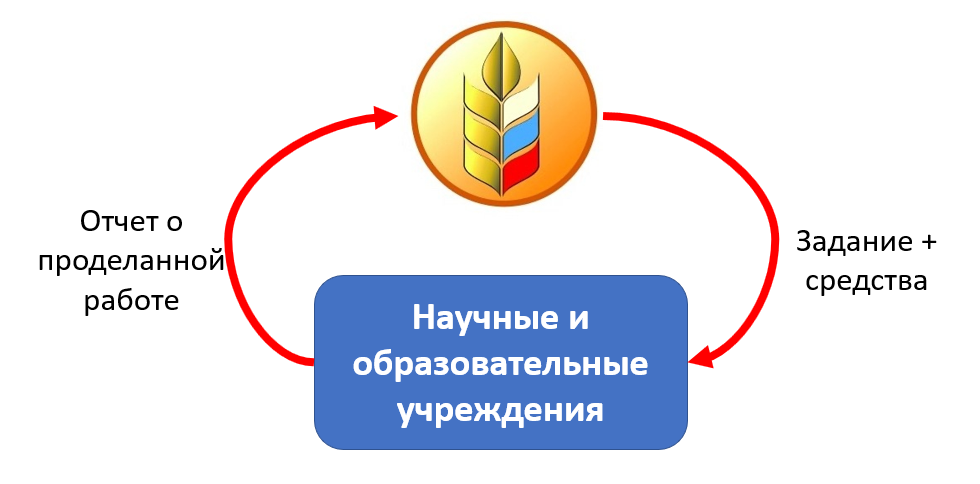 Рисунок 1 – Схема работы системы формирования государственного заказаТаким образом, формирование плана НИР Минсельхозом России осуществляются по принципу видения проблемы научными сотрудниками научных и образовательных учреждений и возможностей ими же их осуществления. При этом мнение реальных товаропроизводителей учитывается в неполном объеме.3. Формирование новой парадигмы научного обеспечения агропромышленного производства (взаимодействия науки, и производства)3.1 Научные подходы взаимодействия науки, и производстваНаучными и образовательными учреждениями, подведомственными Минсельхозу России, за счет средств федерального бюджета в 2020 году выполнено научно-исследовательских работ на сумму 206 млн. руб. Объем финансирования за 3 исследуемые года остается стабильным на ежегодном уровне - около 200 млн. руб. При этом количество выполненных научно-исследовательских работ варьируется по годам (таблица 1). Таблица 1 – Динамика финансирования НИР подведомственных Минсельхозу России научных и образовательных учреждений за счет средств федерального бюджетаДанные из отчетов ФГБОУ ВО Саратовского ГАУ за 2017-2020 гг.В 2020 г. в общем числе тем НИОКР преобладали исследования в области сельскохозяйственных наук – 60 % (рисунок 2). При этом внутри обозначенной группы основную долю занимают исследования по агрономической направленности – 58 % и животноводству – 40 %, (рисунок 3).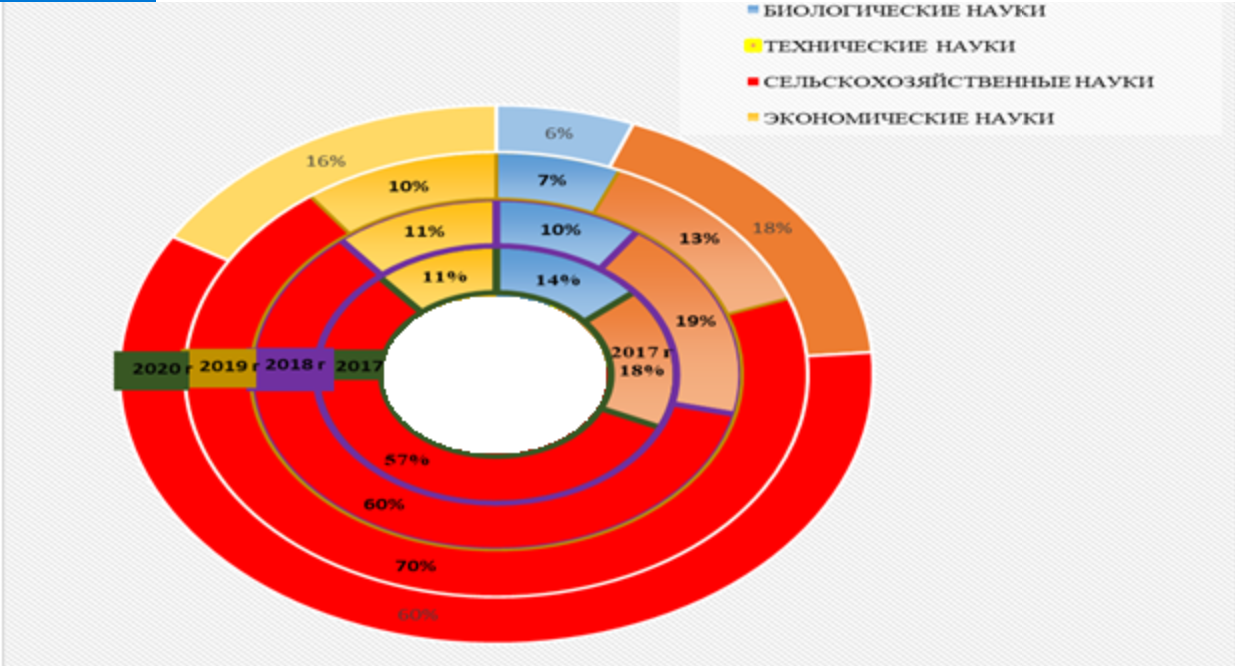 Рисунок 2 – Распределение тематик исследований по направлениямв 2017–2020 годахДанные из отчета ФГБОУ ВО Саратовского ГАУ за 2020 г.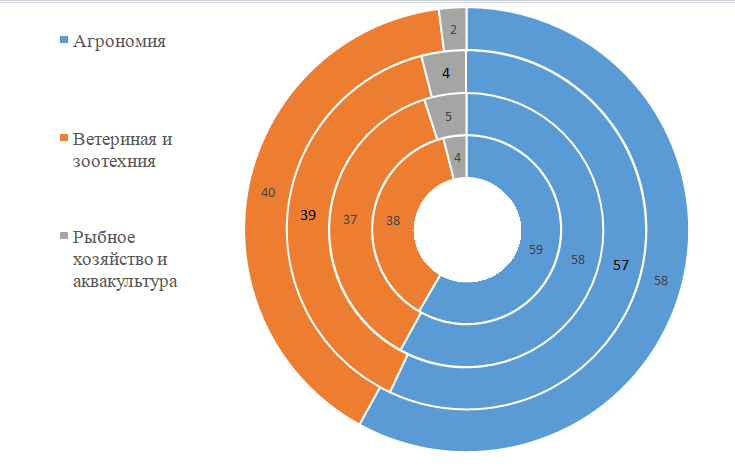 Рисунок 3 – Распределение тематик исследований по сельскохозяйственным наукам в 2017–2020 годах.Данные из отчета ФГБОУ ВО Саратовского ГАУ за 2020 г.В результате выполнения НИОКР за анализируемый период 2017-2020 годов производству были предложены (таблица 2).Таблица 2 – Предложенные производству результаты НИОКРв 2017 – 2020годахДанные из отчетов ФГБОУ ВО Саратовского ГАУ за 2018-2020 г.Озабоченность вызывает крайне неудовлетворительный объем практического применения результатов научно-исследовательских разработок. Так, судя по количеству изданий практических рекомендаций производству по результатам научных исследований, даже для их исполнителей, они не представляют практического интереса. Как можно объяснить то, что далеко не по всем разработкам подготовлены и изданы практические рекомендации по их использованию в реальном производственном секторе (в 2017 году рекомендации производству изданы по результатам 50% исследований - в 2018 году 25%, в 2019 году 52%, в 2020 41%) Результаты исследований в 2020 году апробированы на 165 предприятиях (в 2019 на 193, в 2018 на 196). Получается, что каждое новшество (новация, научная разработка) прошла лишь единичную апробацию, что вряд ли можно назвать успешным с точки зрения внедрения их в массовое производство (таблица 3). Таблица 3 –- Практические результаты НИР выполненных подведомственными Минсельхозу России образовательными учреждениями за счет средств федерального бюджетаДанные из отчета ФГБОУ ВО Саратовского ГАУ за 2018-2020 гг. *имеются акты внедрения.Следовательно, процесс исследование – освоение – распространение – производство за редким исключением останавливается на стадии освоения. В этой связи становится явной необходимость разработки такой новой системы научно-технического обеспечения, в которой главной составляющей успешности должно стать внедрение инновационных предложений.3.2. Исследование потребностей сельскохозяйственных товаропроизводителей в требующих научного решения проблемПо пяти субъектам Российской Федерации (Республика Татарстан, Волгоградская, Ярославская, Ростовская, Калужская и Ленинградская области) проведено исследование сельскохозяйственных товаропроизводителей (сельскохозяйственных организаций, кооперативов, фермеров и владельцев личных подсобных хозяйств населения) на предмет выявления требующих научного решения проблем. Исследование проводилось путем опроса и анкетирования (приложение 3) более 530 респондентов (по 100 респондентов в Республике Татарстан, Волгоградской, Ярославской, Ростовской, Калужской областях и 32 респондента в Ленинградской области). В 2020 году учеными РИАМА в рамках исследований и последующей обработки выявлены предпочтения товаропроизводителей по востребованным направлениям прикладных научных работ (таблица 4). Таблица 4 – Предпочтения региональных сельскохозяйственных товаропроизводителей в заявках на прикладные научные разработки (научные направления))Наиболее востребованные по шести обозначенным регионам выделяется тематика исследований в отрасли растениеводства – 36%. При этом респонденты обозначили требующими научного решения 237 проблем.  Это вопросы: общего земледелия (60 заявок) и агрономии (55 заявки), а также кормопроизводства (35 заявок). К ним следует отнести также желание получить научную поддержку в области селекции (39 заявок), агрохимии и защиты растений (48 заявок).Содержание 19% заявок (105 респондентов) содержали, требующего научного решения проблемы в сфере животноводства (58 по вопросам зооветеринарного обеспечения и кормления, 15 касательно селекции и разведения сельскохозяйственных животных). По мнению 16 % опрошенных респондентов производство нуждается в разработках по экономике и управлению (57 заявок), методам математического моделирования и комплексному программированию (37 заявок), 8 % совершенствованию технологических процессов, автоматизации, электрификации и механизации производства.Существенный интерес у респондентов проявлен к технологиям переработки продукции и обеспечению его качества, проблемам связанных и процессами биотехнологии, микробиологии и экологии, а также исследованиям по совершенствованию технологических процессов в производстве, автоматизации, электрификации и его механизации (рисунок 4).Рисунок 4 – Диаграмма востребованности сельских товаропроизводителей в прикладных научных разработкахВ зависимости от специализации и почвенно-климатических условий у товаропроизводителей исследуемых регионов выявлены различия в потребностях в научно-прикладных разработках. Так, у товаропроизводителей Республики Татарстан с преобладанием смешанного ведения производства прослеживается интерес в разных направлениях, с преобладанием вопросов растениеводства и управления производством. Сельхозтоваропроизводители Татарстана наибольший интерес проявляют к исследованиям в сфере экономики и управления (13 %), программированию (разработке компьютерных программ по технологиям производства, стандартизации и контроля качества продукции и кормов, информационного обеспечения – 12 %). Далее сфера интересов (10 %) переходит к проблемам общего земледелия и агрономии, 8 % по вопросам защиты растений, а также технологиям производства продовольственных продуктов, по 6 % в исследованиях проблем ветеринарии, зоотехнии и паразитологии, селекция и семеноводство сельскохозяйственных растений. Единичные (1-3 заявки) по биотехнологии и микробиологии, агрохимии, экологии и биологическим ресурсам, использованию машин и агрегатов, мелиорации, рекультивации и охране земель, диагностике и терапии болезней, разведению, селекции и генетика, кормопроизводству и кормлению сельскохозяйственных животных, вопросам экономической социологии, демографии и праву (приложение 2). В 2019 – 2020 годах сельскохозяйственные вузы Республики Татарстан (Казанский ГАУ и Казанская ГАВМ) выполнили исследования по 5 темам – 3 по защите растений и по одной разработке в области ветеринарии и организации производства. Следует отметить, что в исследованиях казанских вузов нет востребованных товаропроизводителями научных разработок в сфере программирования (разработке компьютерных программ по технологиям производства – 12 % заявок), стандартизации и контролю качества продукции и кормов, информационному обеспечению и как результат, не закрывается потребность товаропроизводителей в решении проблем растениеводства (земледелия и агрономии – объем заявок 10 %).Если рассматривать, пожелания сельхозпроизводителей, следует подчеркнуть, что у волгоградских селян, работающих в засушливых условиях, востребовано долее узкое направление: растениеводство (научные исследования в сфере общего земледелия; агрономии и селекционных изысканий для природно-климатических условия региона; разработки по защите растений и системам влагосбережения). Ярко выражена потребность в научных разработках растениеводческого плана – 63 % (22 в агрономии, 20 в проблемах общего земледелия, 16 в селекции и 5 в защите растений), затем найдут применения инновационные предложения в организации и экономике производства (14 заявок). По 1-3 запроса по биотехнологии, агрохимии, экологии, применению в производстве математического моделирования и комплексному программированию, стандартизации и управлению качеством продукции, мелиорации, кормопроизводству и кормлению сельскохозяйственных животных, вопросам социологии и демографии.Разработки Волгоградского ГАУ в значительной мере совпадают с заявками товаропроизводителей – в направлении острой потребности в развитии производства (две темы по развитию оросительных систем и технологиям орошения и одна по разработке интегрированной системы защиты растений). Темы по совершенствованию процесса обучения студентов роботизированным технологиям и проблемам развития сельских территорий безусловно важные и нужные, но они, с точки зрения товаропроизводителей, не совпадают с более конкретными для производства заявками. Опросы ярославских селян выявили проблемы в животноводстве (по селекции и разведению КРС, овец и пчел), по ветеринарии, технологиям производства продуктов питания, вопросам биотехнологии и микробиологии, а также экономике, методам диагностики и программного обеспечения. У крестьян Ярославской области наибольший интерес проявляется к исследованиям в сфере биотехнологии и микробиологии – 26 %, ветеринарии (лечения овец, болезней у пчел и защиты их от паразитов) – 19 %, разработкам методов контроля технологических процессов производства, состояния почвы и растений, защиты пчел и анализа качества продукции –  13 %, в зоотехнии (племенная и селекционная работа) –9 %, а также по вопросам организации и экономики производства – 6 %, общего земледелия и агрономии (5 %), рыбного хозяйства и мелиорации (по 2 %).Одновременно установлено, что возможности научного обеспечения областных товаропроизводителей учеными Ярославской ГСХА реально не соответствуют их потребностям. Разработки научных сотрудников академии (анализ мирового опыта развития индустрии безалкогольных напитков и предложение по технологиям влияния производства органической продукции на содержание органического вещества в почве) не влияют на эффективность отрасли на современном этапе её развития. Респонденты Ростовской области, как и следовало ожидать в регионе с преобладанием зернового направления, наибольший интерес проявляют к инновациям в направлении растениеводства (48 заявок из 128) и связанным с ними направлениями технического обеспечения и биологизации земледелия, а также управлению, включая программирование, производством.Ученые Донского ГАУ проводят научные исследования в отраслях и растениеводства и животноводства. В растениеводстве это разработки моделей органического земледелия, режимов водосбережения и технологий орошения, в животноводстве довольно обширные направления по генетике, инновационным технологиям и ветеринарному обеспечению. Но, судя по обозначенным в анкетах проблемам, этого явно недостаточно для сельских товаропроизводителей Ростовской области. Так более трети донских товаропроизводителей испытывают потребности в инновационных предложениях по агрономии, земледелию и иным направлениям растениеводства. Много вопросов у селян имеется по вопросам механизации сельского хозяйства, а также экологии, экономики и управлению производством.Товаропроизводители Калужской области 70 % своего внимания сосредоточили на проблемах кормопроизводства и ресурсосберегающих технологиях возделывания полевых культур. Исследования также выявили потребность научных исследований в направлении биологизации, экологии и качества продукции, а также содержания животных и естественно проблемах экономики хозяйствования. Научные исследования Брянского ГАУ и Смоленской ГСХА, расположенных в соседних регионах и имеющих возможность оказывать научное сопровождение сельскохозяйственному производителям Калужской области, в 2019 – 2020 годах проводились в направлении селекции льна и механизации льноводства (Смоленская ГСХА), селекции картофеля и кукурузы, а также вопросам повышения плодородия почвы (Брянский ГАУ) и совершенно не затронули обозначенные респондентами региона проблемы.Проблемы научного сопровождения сельского производства в Ленинградской области в большей степени относятся к вопросам технологии производства кормов и кормления, садовых (картофель, земляника и иных овощных) культур, а также автоматизации, организации и экономики производства.Исследования Санкт-Петербургского ГАУ в большей части касаются проблем биологизация овощеводства и картофелеводства, а также возделыванию льна. Но нет востребованных разработок по технологиям кормопроизводства и садоводства. Исследования Санкт-Петербургской академии ветеринарной медицины проводятся в направлении ветеринарии, переработки продукции животноводства, организации и управлению в своей специализированной сфере. В связи с тем, что вопросов по ветеринарному обслуживанию у ленинградских животноводов не было можно считать работу академии по инновационному обеспечению отрасли достаточно успешной.Сопоставление выполненных научных изысканий, расположенными в шести регионах (Республика Татарстан, Волгоградская, Ростовская, Калужская, Ленинградская и Ярославские области) образовательными учреждениями НИР с результатами исследования потребности сельскохозяйственных товаропроизводителей в них позволило сделать заключение, что тематика вузовских научно-исследовательских работ им лишь частично соответствуют.В этой связи, представляется целесообразным предложить Минсельхозу России внести корректировку в порядок формирования тематического плана-задания на выполнение научно-исследовательских работ (прикладных научных исследований) по заказу Минсельхоза России подведомственным научным и образовательным учреждениям за счет средств федерального бюджета с учетом:масштабного исследования потребности сельскохозяйственных товаропроизводителей в прикладных научных продуктах;аналитической обработки заявок потребностей сельскохозяйственных товаропроизводителей в прикладных научных продуктах с целью выявления наиболее актуальных и потенциально востребованных для внедрения; формирования «портфеля заказов» на разработку прикладных научных продуктов (инноваций) исключительно с учетом спроса на потребности сельскохозяйственных товаропроизводителей в конкретном регионе с учетом природно-климатических и экономических условий.3.3 Формирование нового методологического подхода к информационному обеспечению агропромышленного комплекса3.3.1 Создание платформы отраслевой сети инноваций в АПКВ повышении инновационной активности АПК одно из важнейших значений имеет наличие доступных информационных массивов научно-технической продукции и возможность пользования ею. Недостаточная информированность о наличии и содержании научно-технической продукции потенциальных пользователей, по их мнению, является существенной проблемой в повышении инновационной активности в отрасли. Ученые занимающиеся проблемами информационного обеспечения АПК, Марниченко Т.Е, Кузьмин В.Н. и другие  отмечают, что только от хорошо отлаженной системы распространения научно-технической информации инновационная активность может возрасти не менее чем у 12-16 % сельскохозяйственных товаропроизводителей. При этом существенное влияние на инновационную активность сельских товаропроизводителей должны оказать методы организации отраслевых информационных массивов. И именно организация единого информационного пространства, баз данных (БД) научно-технической продукции является начальным этапом масштабного процесса трансферта инноваций.Отраслевая сеть инноваций в АПК должна соответствовать задачам ведомственного проекта «Цифровое сельское хозяйство» Минсельхоза России  «свободный и открытый доступ к информационным ресурсам обеспечит оптимизацию производственных процессов, позволит существенно сократить расходы предприятий, что должно привести к увеличению показателей производства как по объемам получаемого сырья, продукции, так и по показателям финансово-хозяйственной деятельности».Согласно целям и задачам программы проекта:1. Цифровая трансформация сельского хозяйства посредством внедрения цифровых технологий и платформенных решений для обеспечения технологического прорыва в АПК и достижения роста производительности на «цифровых» сельскохозяйственных предприятиях в 2 раза к 2024 г.2. Повышение эффективности мер государственной поддержки в части стимулирования процессов цифровизации экономики агропромышленного комплекса за счет возможности выявления и анализа точечных проблем и условий, сдерживающих развитие цифровых технологий в агропромышленном комплексе исследуемого субъекта Российской Федерации, а также определения основных и наиболее перспективных цифровых технологий с позиции сельхозтоваропроизводителя.Сотрудниками ФГБОУ «РИАМА» с участием авторов исследования, разработана и размещена на сайте ФГБОУ «РИАМА» в рублике «Отраслевая сеть инноваций в АПК» инфраструктура отраслевой сети инноваций АПК (рисунок 5), которая длжна способствовать решению поставленных министерством задач, так как предлагает реальные и применимые на практике возможности по их претворению в жизнь и механизм, с помощью которого можно со статистически достоверным способом определить актуальность и эффективность производимой государством работы в сфере научных разработок в отрасли сельского хозяйства. популяризация научных работ, создаваемых организациями, подведомственными Минсельхозу России.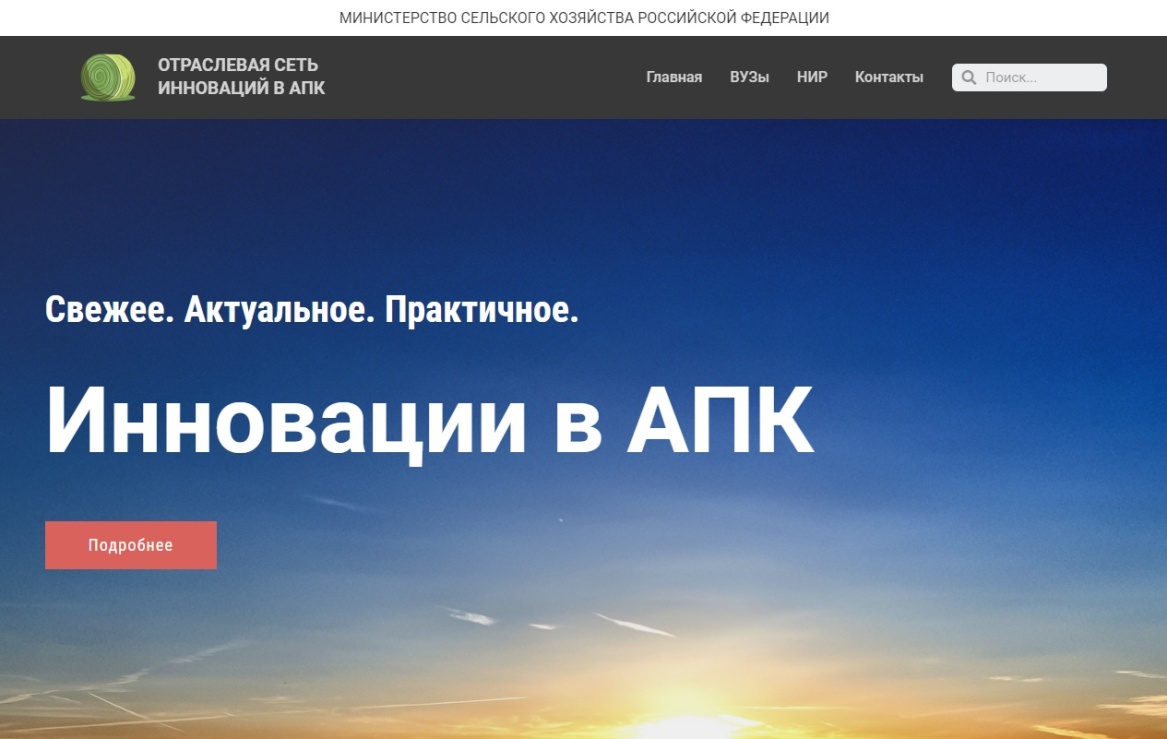 Рисунок 5 – Инфраструктура отраслевой сети инноваций АПК, главная страница сайта www.apknet.ruВ процессе исследования был реализован авторский подход создания массивов отраслевой инновационной продукции, сформирована БД подготовленной подведомственными Минсельхозу России образовательными учреждениями научно-технической продукции (в перспективе предполагается вовлечение иных разработчиков (владельцев) инноваций. В БД размещаются полнотекстовые, ранее не опубликованные в открытом доступе, материалы. Внедрена методика интерактивного доступа к инновационной продукции.У сельских товаропроизводителей и иных потенциальных пользователей появилась возможность найти интересующую их тему и, при необходимости, связаться с авторами НИР, получить нужную информацию.  Материалы НИР размещаются на сайте www.apknet.ru – платформе для продвижения материалов среди пользователей. Также этот сайт также даст возможность отслеживать статистику использования материалов НИР.Ключевые особенности «Отраслевой сети инноваций АПК»:Материалы НИР размещаются с учетом требований поисковых систем (Яндекс, Google и т.д.) с целью продвижения в сети Internet не столько сети инноваций (это вторично), а сколько самих материалов НИР. Такой подход позволяет вовлечь максимальных круг заинтересованных лиц. Другими словами, созданная система работает не как библиотека, куда приходит пользователь и среди материалов библиотеки ищет подходящий под его запрос. Задача предлагаемой системы прежде всего дать ответ пользователю на его запрос в поисковых системах (Яндекс, Google и т.д.), потому как такая форма поиска информации является самой популярной.По каждому отдельному материалу НИР собирается конкретная статистика, что позволяет оценить интерес пользователей как качественно, так и количественно.Материалы НИР распределены по 15 категориям, причем каждый материал может одновременно находиться в нескольких категориях и подкатегориях (таблица 6).Таблица 6 – Рубрики на основе Государственного рубрикатора научно-технической информацииВыборку материалов НИР на сайте возможно производить как по рубрикам, так и по подрубрикам.Коды тематических рубрик Государственного рубрикатора научно-технической информации для каждой НИР берутся из соответствующих форм РАН на основе Государственного рубрикатора научно-технической информации (рисунок 6).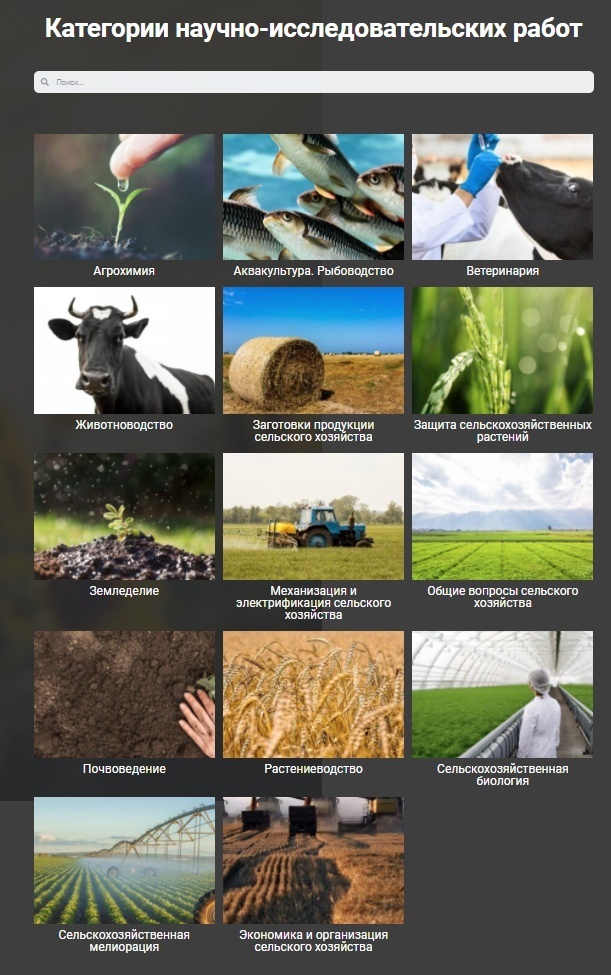 Рисунок 6 – Рубрикатор базы НИР сайта www.apknet.ru3.4 Создание БД рекомендованных к освоению инновационных ресурсов в сельскохозяйственном производстве и федеральной сети их распространенияЗначительное влияние на повышение эффективности обеспечения сельскохозяйственных товаропроизводителей информацией оказывают методы организации информационных массивов. База данных информационных ресурсов позволяет объединить информационные массивы инновационных продуктов, адаптированных для практического использования сельхозтоваропроизводителями и иными пользователями, и упрощает возможность пользования ими.Комплектование и функционирование «Базы данных информационных ресурсов» должно сопровождаться соблюдением следующих принципов:сохранения государственных и личных интересов (конфиденциальность, патентное право и т.д.);комплектности (полный комплект документов);максимального удовлетворения требований товаропроизводителей; автономности (самостоятельности) в принятии решений о целесообразности включения информации в базу данных;единства целей при освоении технологической разработки;оперативности;постоянного обновления и расширения области применения. «База данных информационных ресурсов» должна содержать наиболее важные, раскрывающие суть инновационного продукта, достаточные для пользователей данные и сопровождаться описанием параметров инновационного продукта. Исследованиями установлено, что за 2019 год в рамках государственного задания было выполнено 107 наименований научно-исследовательских работ и 2020 году (таблица 7).Таблица 7 – Сводная таблица количества тем НИР по рубрикам «Отраслевой сети инноваций в АПК» за 2019-2020 годыВсе разработки и результаты НИР размещены на сайте www.apknet.ru в открытом доступе. Схема пользования БД выполненных подведомственными Минсельхозу России образовательными учреждениями НИР и рекомендованных к освоению в сельскохозяйственном производстве инновационных продуктов представлена на рисунке 7.Рисунок 7 – Схема пользования БД выполненных НИР и рекомендованных к освоению в сельскохозяйственном производстве инновационных продуктов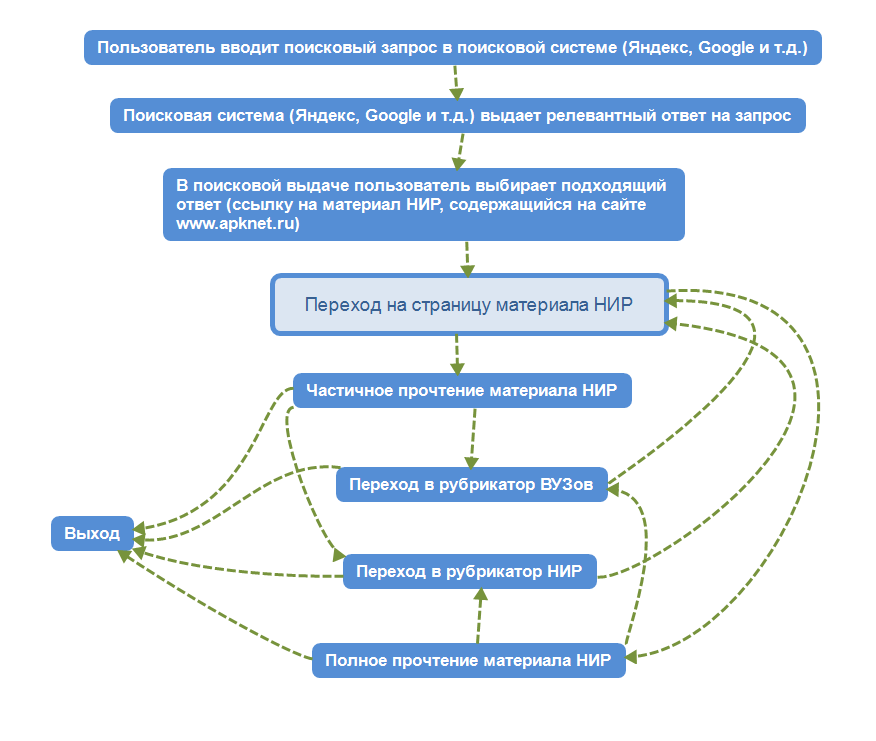 Таким образом, в результате создания федеральной сети инноваций в АПК и Интернет-ресурсов, посвященных сельскохозяйственной тематике:- проведено формирование отраслевой специализированной БД, рекомендованных к освоению в сельскохозяйственном производстве инновационных продуктов, созданных подведомственными Минсельхозу России образовательными учреждениями;разработан механизм пользования БД, выполненных НИР и рекомендованных к освоению в сельскохозяйственном производстве инновационных продуктов, правила и стандарты обращения информации внутри отраслевой сети инноваций в АПК. Все это позволит в дальнейшем:- публикацию полнотекстовых материалов НИР (ранее эти материалы не публиковались в открытом доступе);- возможность прямого контактаавторов НИР с потенциальными пользователями инновационной продукции;- возможность организовать обсуждение полученных результатов и при необходимости получить квалифицированную консультацию по внедрению инновации в производство;- активное продвижение материалов НИР в сети Internet, в том числе в социальных сетях;- сбор и анализ подробной статистики как посещений, так и поведения пользователей на сайте проекта (в развитии темы исследования). 3.4.1 Анализ потребительских предпочтений на сайте www.apknet.ru.Для измерения интереса пользователей к НИР с использованием возможностей Интернеттехнологий, предлагается применять следующие количественные и качественные показатели (таблица 8):Посещаемость каждой отдельной статьи за период времени – количество пользователей, ознакомившихся с материалом того или иного НИР.Среднее время, проводимое пользователями в рамках отдельной статьи. Отслеживая данный показатель, мы получаем возможность сегментировать пользователей по времени до 2-х минут – интереса нетот 2-х до 10-ти минут – интерес слабыйболее 10 минут – явный интересКоэффициент дочитывания – средняя степень прочтения материала. Этот показатель говорит о том на сколько глубоко был прочитан материал НИР.Менее четвертиОт четверти до половиныПолное прочтениеКачество прочтения – этот показатель рассчитывается на основе скорости прочтения и факта промотки (скроллинг) материала до конца:Проглядел пользователь материал до конца, не вчитываясь (скроллинг)Прочтение с нормальной скоростьюИзмерение возвратов на каждую отдельную страницу. Данный показатель позволит нам зафиксировать процент пользователей, которые по прошествии времени зашли на одну и ту же страницу, проявив максимальный интерес к НИР. Забегая наперед, необходимо отметить, что на текущий момент такие случаи единичны.Мониторинг ключевых слов, по которым приходят на конкретную статью. Зная, по каким словам, введенным в поисковой системе пользователи приходили на ту или иную статью, мы можем сопоставлять реальный интерес пользователей и содержание статьи.Таблица 8 – Общий анализ поведенческой статистики и прочтенийматериалов НИР на сайте www.apknet.ru за период 20.06.21 – 14.08.21За период 20.06.21 – 14.08.21 на сайте www.apknet.ru к материалам НИР 549 пользователей обращались 1086 раз , т.е. каждый пользователь в среднем просматривал 1,98 материала, после чего покидал сайт. При этом каждый материал в среднем просматривался немногим более полутора минут и только 0,092% просмотров доходили до конца материала. Получается, что только 1 просмотр из 1086 вызвал желание у пользователей дочитать до конца материала.Основываясь на статистике посещений, можно сделать однозначный вывод – интерес пользователей к материалам НИР характеризуется как крайне слабый.Анализ размещения НИР на сайте также дает основание внести предложение по внесению изменений в формат их размещения. Избыточно длинные и малосодержательные тексты не привлекают внимания пользователей. Зачастую такие материалы читают уже подготовленные читатели и исключительно подробное повествование не требуется. Современному пользователю нужно в первые секунды получения информации уловить суть работы и принять решение о целесообразности дальнейшего чтения. Согласно проведенным исследованиям, пользователь читает первую страницу НИР, а затем пролистывает до содержательной части текст «по диагонали» с остановками на графики и таблицы с доказательной частью. В большинстве случаев (97 из 100) пользователь не просматривает труд до конца – они слишком длинные. И суть работы растворяется в обилии ненужного пользователю текста.Поэтому одним из эффективных решений для дальнейшей популяризации НИР является сокращение их формата и вынесение содержательной части в самое начало повествования. При этом такой подход должен полностью раскрывать суть НИР. Оптимальным, в частности, для реферата, является объем не более 2000 знаков.На следующем этапе необходимо проанализировать поведение пользователей подробнее и выявить те материалы, которые вызывают наибольший интерес у читателей, и оценить их.Рассмотрим количественные показатели: За исследуемый период с 20.06.21 по 14.08.21 самым популярным материалом стала «Разработка рецептур и технологий функциональных продуктов специализированного назначения на молочной основе» ФГБОУ ВО Вологодская ГМХА – его просматривали 46 раз, при этом среднее время, потраченное на просмотр этого материала составило 2:04 минуты. Только 2 из 46 просмотров были доведены до конца, при этом ни один из просмотров нельзя считать тщательным прочтением (по затраченному на страницу времени), т.е. материал был только пролистан.Единственным прочитанным до конца материалом (в период с 20.06.21 по 14.08.21) стала работа ФГБОУ-ВО РГАУ МСХА имени К.А.Тимирязева «Создание на основе адаптивной селекции сортов белого люпина (Lupinusalbus L.) с детерминантным типом роста, обладающих высокой адаптивностью, устойчивостью к болезням, технологичностью и содержанием в зерне протеина 38-42 %, обеспечивающих сбор белка с урожаем семян 12-15 ц/га без внесения азотных удобрений». Эту работу прочитали 3 раза и среднее время прочтения составило 6:28 минуты. Т.к. прочтений было мало, то однозначный вывод делать пока рано. При этом уже можно утверждать, что данный материал вызывает практический интерес у специалистов.Материалом с самым длинным средним временем прочтения стала работа ФГБОУ ВО Уральский ГАУ «Разработка и научно-практическое обоснование способов замены кормовых антибиотиков в рационе современных кроссов птицы на биологически безопасные стимуляторы роста». В среднем пользователи проводили на этой странице 7:21 минуты. Всего за период с 20.06.21 по 14.08.21 на этой странице зарегистрировано 3 пользователя, совершивших 4 просмотра, что не дает нам статистической достоверности, но на текущий момент этот материал характеризуется как один из самых интересных на сайте.60 % просмотров работы автора ФГБОУ ВО Кабардино-Балкарский ГАУ «Исследования и разработка технологий применения биологических удобрений, биостимуляторов и биологического метода в интегрированной системе защиты томата в открытом и защищенном грунте, картофеля, огурцов и капусты» были просмотрены до конца, при этом ни один из просмотров (а всего их за исследуемый период было зарегистрировано 6 единиц) нельзя считать внимательным прочтением. Среднее время, затраченное на просмотр этой работы, составило – 1:21 минуты.Проведенный мониторинг статистики просмотров позволит точнее описать интерес (или скорее его отсутствие к материалам НИР). При этом главной задачей сайта сайте www.apkne. ru остается популяризация существующих НИР, и с ростом количества пользователей, ознакомившихся с работами, будет расти точность  оценки практической применимости этих НИР.Таблица 9 – Пример статистики просмотра материалов на сайте www.apknet.ru.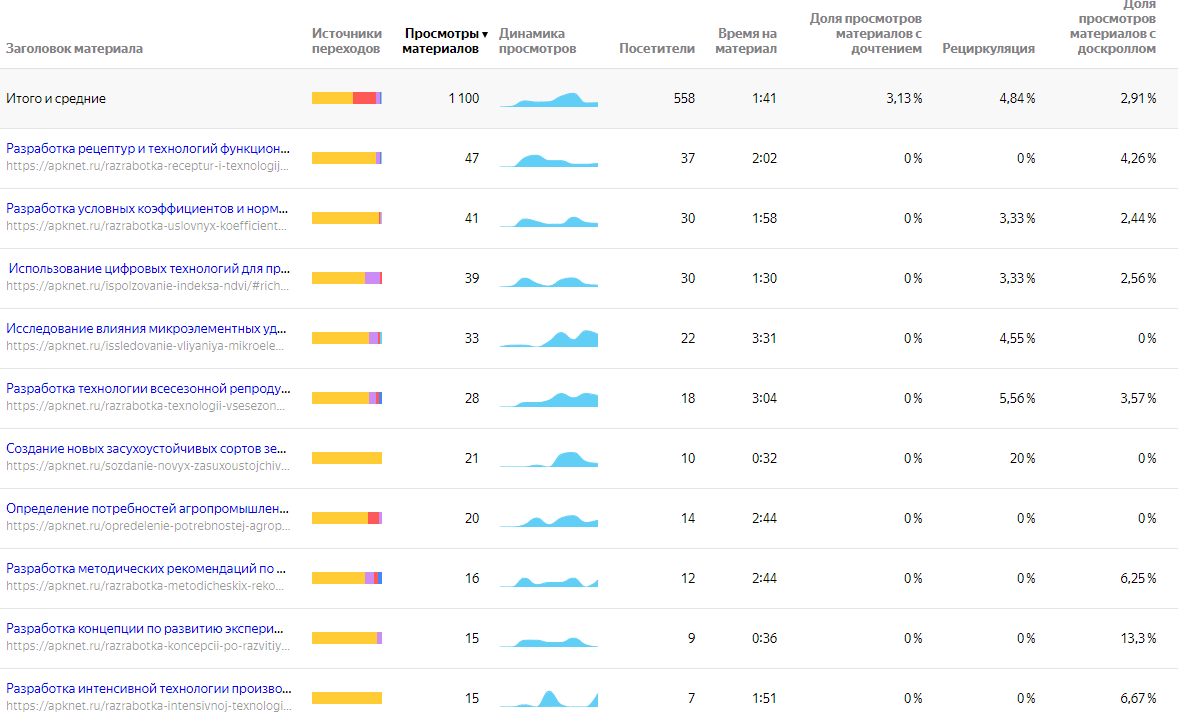 Разработанный механизм повышения эффективности АПК в результате реализации полученных научных достижений от научно-исследовательских работ подведомственных Минсельхозу России научных и образовательных учреждений предполагает организацию открытого форума по обмену инновациями, проектами, идеями и практиками в научно-образовательной и производственной сфере АПК на площадке www.apknet.ru.Площадка www.apknet.ru по своей сути является в первую очередь, хранилищем данных, удобным для поиска и прочтения материалов НИР и во вторых, позволит оперативно связаться с авторами НИР (в виде комментария) непосредственно со страницы материала (рисунок 8). 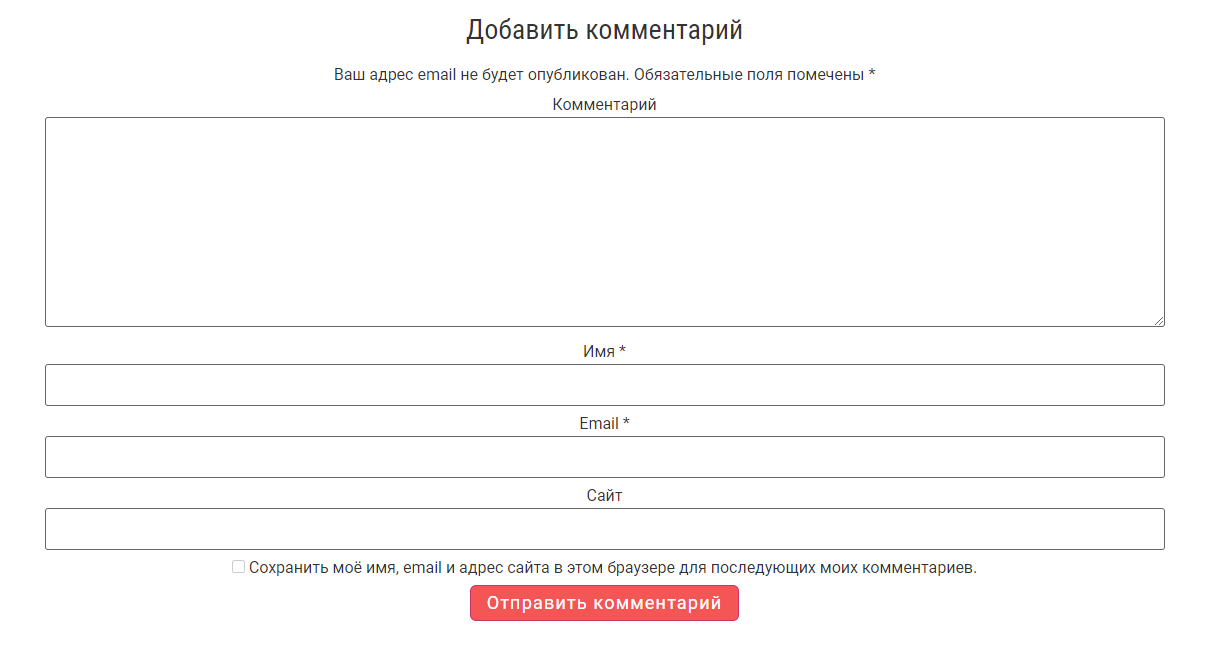 Рисунок 8 – Форма связи с разработчиками НИРПредлагаемая форма позволяет связаться с исполнителями НИР непосредственно со страницы прочитанного материала. В автоматическом режиме эта форма регистрирует пользователя на сайте www.apknet.ru. Также это сообщение будет продублировано в базу данных www.apknet.ru. Принципиальная схема работы механизма обратной связи представлена на рисунке 7.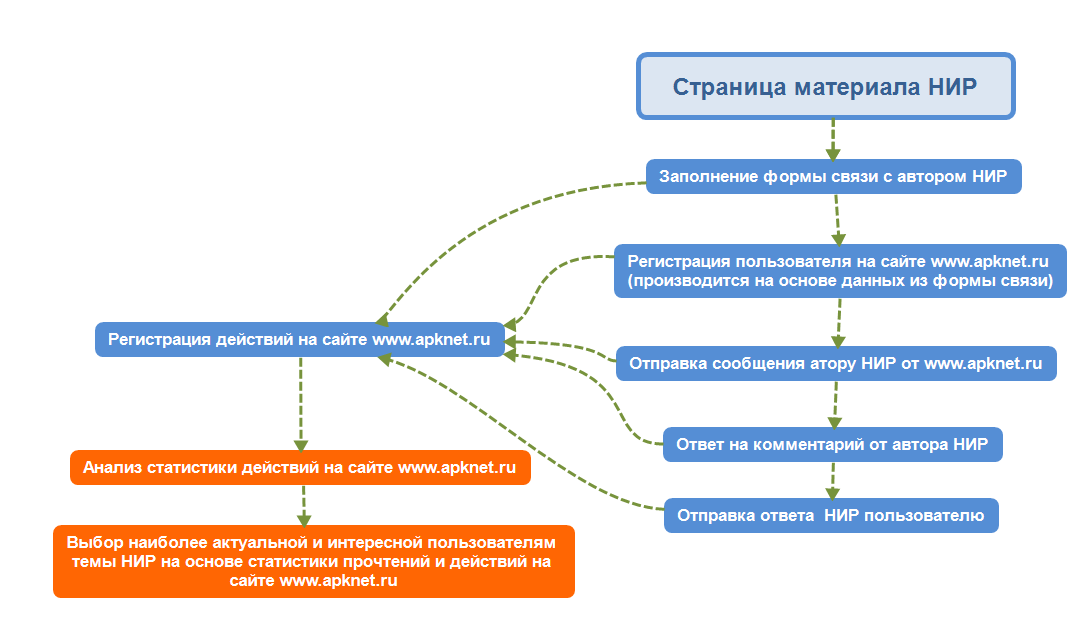 Рисунок 9 – Схема работы обратной связи и сбора статистики действий на сайте www.apknet.ruСогласно предложенному алгоритму предполагается, что пользователь заходит тем или иным способом на страницу материала НИР на сайте www.apknet.ru.При желании, после прочтения или во время прочтения, каждый пользователь имеет возможность оставить свой комментарий по соответствующей тематике. Для этого под каждым материалом НИР, размещенным на сайте www.apknet.ru расположена форма обратной связи. Заполняя эту форму, пользователь проходит автоматическую регистрацию на сайте www.apknet.ru.Сообщение разработчику НИР оформляется в форме комментария. Данное сообщение отправляется через базу данных www.apknet.ru непосредственно разработчику, при этом электронный адрес пользователя остается для разработчика скрытым. Обратная связь с пользователем со стороны разработчика происходит также через сайт www.apknet.ru.Все эти действия (по обратной связи) регистрируются на сайте www.apknet.ru и являются частью поведенческой статистики, напрямую говорящую об интересе к той или иной теме и относящейся к конкретному материалу НИР. В дальнейшем данная информация позволит принимать статистически достоверные выводы об актуальности той или иной темы НИР. Важно отметить, что для оценки востребовательности конкретной НИР, важна именно статистика поведения, а не содержание комментариев, требующих экспертной оценки.Таким образом, механизм обратной связи на сайте www.apknet.ru в первую очередь является каналом получения информации об актуальности тем НИР и интересе пользователей к ней.При этом выигрывают все участники инновационного процесса:государство в лице Минсельхоза России получает достоверную информацию об актуальности и востребованности НИР; для разработчиков НИР (образовательных и иных инновационных организаций) данная информация даст возможность понять реальную популярность (или непопулярность) темы их разработок;для пользователей (сельхозтоваропроизводителей) проект инновационной сети позволит в первую очередь получить доступ к этим НИР, а также косвенно повлиять на тематику формирования госзадания на НИР.3.4.2 Анализ пользовательских предпочтенийПроведенный анализ статистики посещаемости основных сайтов российского сектора Интернет, выявил, что 1-е и 2-е место по посещаемости занимают поисковые системы Google и Яндекс соответственно, при этом 6 из 10 самых популярных сайтов – это социальные сети. По совокупному трафику (средней суточной посещаемости) социальные сети обгоняют поисковые системы (рисунок 8).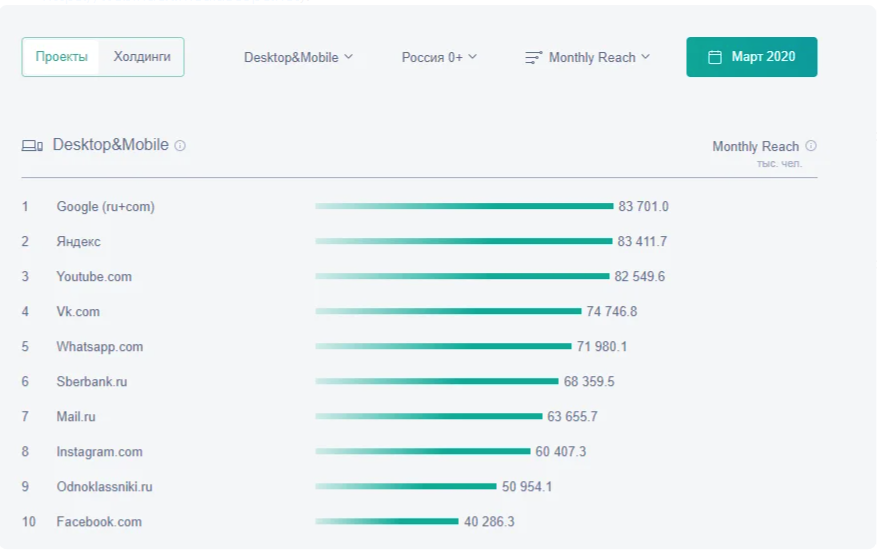 Рисунок 10 – Статистика посещаемости основных сайтов в России(2020 год)Исследования выявили, что в 2020 году аудитория пользователей социальной сети ВКонтакте является наиболее популярной в России и составила 74 млн. пользователей, из которых более 4 млн. руководителей и более 8 млн. специалистов в число которых входит и персонал организаций АПК (рисунок 11). 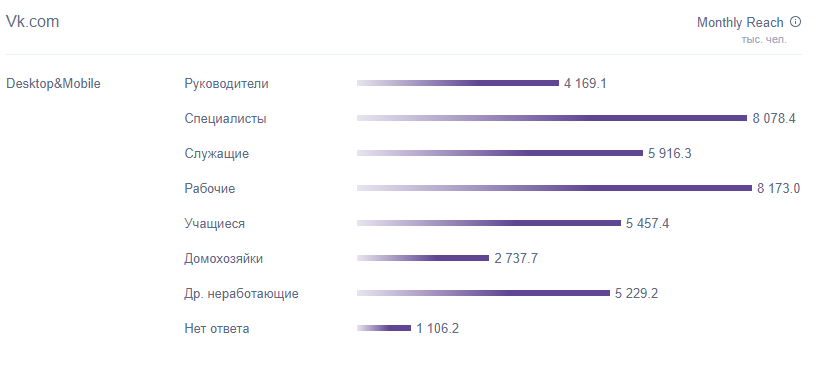 Рисунок 11 – Статистика пользователей социальной сети ВКонтаке за октябрь 2020 г. (тыс. чел.)Важно подчеркнуть, что реализация проекта «Создание отраслевой сети инноваций в АПК» должна происходить в первую очередь на принципах доступности в поисковых системах и социальных сетях.По мнению разработчиков проекта «Создание отраслевой сети инноваций в АПК» интерес представляет исследование возрастного состава пользователей на предмет выявления лиц которые с большой вероятностью могут принять участие в организации форума по обмену инновациями, проектами, идеями и практиками в научно-образовательной и производственной сфере АПК на площадке www.apknet.ru.Самой многочисленной группой в аудитории социальной сети ВКонтакте является пользователи в возрасте 25-34 года – самая экономически активная часть населения (рисунок 12), которые проявляют интерес к модернизации производства, обучению и находятся в процессе профессионального роста. Эти категории людей (специалисты и руководители в активном возрасте) с большой вероятностью примут участие в обсуждении НИР и в косвенном формировании госзадания на НИР.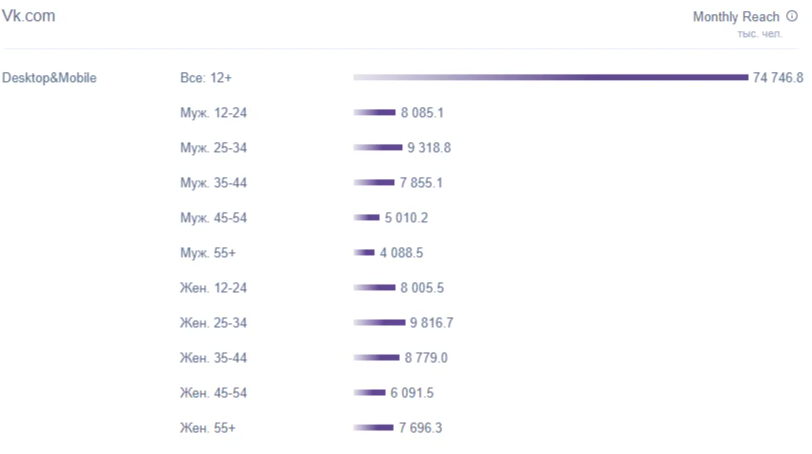 Рисунок 12 – Аудитория социальной сети ВКонтактеОбсуждение потребителями размещенных работ предлагается производить с помощью сторонних ресурсов: социальных сетей (VK, Facebook и т.д), стриминговых систем (YouTube и т.д.). Основными критерием оценки в рамках социальных сетей также будет не содержание активности (содержание комментариев и отзывов), а ее статистика. Такой подход позволит избежать ошибок при экспертной оценке содержания.В результате работы будет разработана страница проекта «Создание отраслевой сети инноваций в АПК» на базе социальной сети ВКонтакте (рисунок 11). Эта страница станет доступной и привычной для пользователей площадкой по ознакомлению и обсуждению разработок подведомственных Минсельхозу России образовательных учреждений и в дальнейшем иных научных организаций.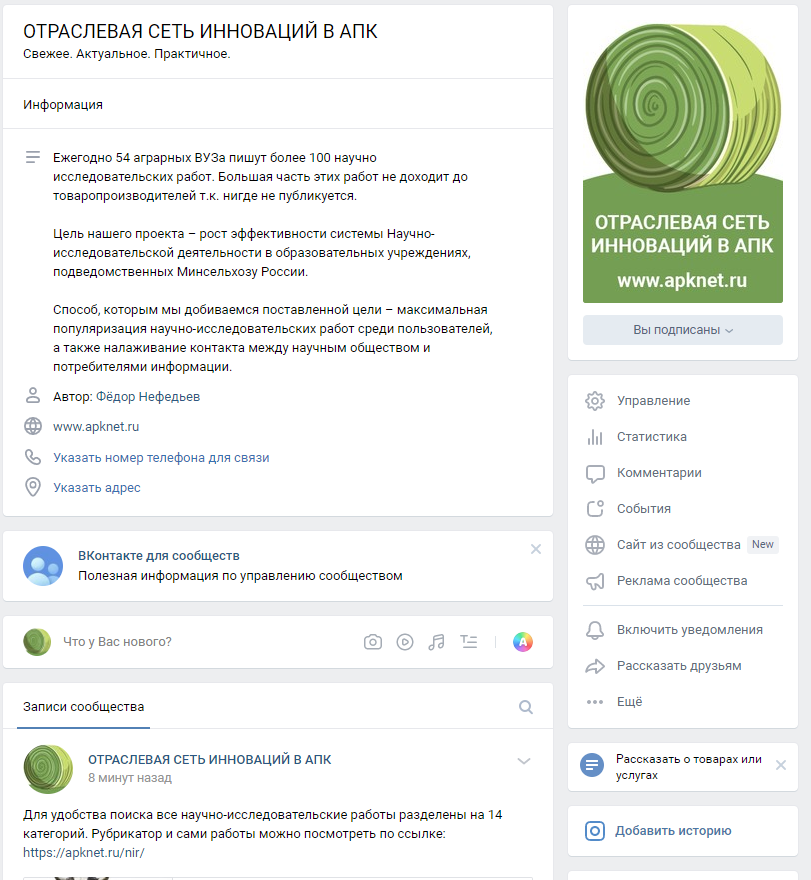 Рисунок 11 – Макет страницы проекта «Создание отраслевой сети инноваций в АПК» в социальной сети ВКонтакте.Таким образом, проект «Создание отраслевой сети инноваций в АПК» в социальных сетях будет способствовать:информированности сельскохозяйственных товаропроизводителей о наличии востребованной, пригодной к освоению в производство инновационной продукции; обеспечивать популяризацию научно-технических разработок подведомственных Минсельхозу России образовательных учреждений и иных инновационных организаций;обеспечивать возможностью получать статистически достоверную информацию о востребованности тем научно-исследовательских разработок для формирования «портфеля заказов» и доведения государственного задания на НИР подведомственным научно-образовательным учреждениям (объявления конкурса на размещения госзаказа).Предложенный механизм обратной связи на сайте www.apknet.ru может быть использован в качестве одного из инструментов получения информации об актуальности тем НИР, обеспечит возможность получения статистически достоверной информации о востребованности тем научно-исследовательских разработок для формирования «портфеля заказов» и доведения государственного задания на НИР подведомственным научно-образовательным учреждениям.Предложения по совершенствованию системы государственного заказа на научно-технические исследования для нужд сельского хозяйстваФормирование портфеля государственного задания на прикладные научные исследования и разработки для нужд сельского хозяйства в настоящее время осуществляется с видения его проблем в основном научным сообществом, без глубокого изучения реальной потребности сельскохозяйственного производства и не совсем вписываются в схему масштабной модернизации отрасли. В связи с этим, возникла необходимость разработки новых подходов к механизмам управления инновационной деятельностью в части создания иного применимого к условиям рыночной экономики порядка формирование заказов на прикладные научные исследования и совершенствования механизмов внедрения инноваций. Новым в схеме совершенствования механизмов управления инновационной деятельностью является внесение изменений в процесс формирования заказов на выполнение научных исследований и прикладных научных разработок, создание условий для информационного обеспечения потенциальных пользователей научно-техническими и иными достижениями науки и усиление внедренческой составляющей инновационного процесса. При этом проблемы совершенствования механизмов инновационного процесса условно можно сгруппировать в три основных блока теоретико-методологический, организационно-внедренческий и финансово-экономический. В части теоретико-методологического направления совершенствования инновационного процесса требуется разработка методологических положений по определению потребности сельского хозяйства в прикладных научных продуктах; создание механизмов информационного обеспечения потенциальных пользователей знаниями о научно-технических достижениях науки и производства, передовом производственном опыте; развитие форм и методов обучения новым знаниям, консультирования и сопровождения в ходе внедрения инноваций.Проблемы организационного-внедренческого плана содержат вопросы организации инновационного процесса: изучения потребности сельскохозяйственного производства в инновационных продуктах и на этой основе формирование реально востребованного заказа на научные исследования и прикладные научные разработки с целью максимального приближения инновационных предложений потребностям сельского хозяйства; создания условий для обеспечение потенциальных товаропроизводителей исчерпывающей информацией о научно-технических достижениях и прикладной научной продукции и организации содействия в освоении инноваций. К финансово-экономическому блоку следует отнести проблемы прогнозирования и планирования научно-исследовательской и внедренческой деятельности, инвестирования инновационных проектов, мотивирования участников инновационного процесса. На наш взгляд, управление научно-технической деятельностью в современных условиях должно осуществляться путем принятия и осуществления целевых инновационных программ по наиболее востребованным и перспективным направлениям развития отрасли. К участию в определении требующих научного решения проблем сельскохозяйственных товаропроизводителей, выявлении востребованных направлений научных исследований, потребностей в инновационных предложениях и прикладных инновационных продуктах Минсельхозом России, по нашему мнению, следует привлекать подведомственные научно-образовательные учреждения и активнее использовать возможности системы сельскохозяйственного консультирования. Расположенные в регионах Центры сельскохозяйственного консультирования, созданные при учреждениях высшего и дополнительного профессионального образования, имеют возможность прямого общения с товаропроизводителями, изучения их проблем с целью выявления направлений научного поиска, исследований и разработок инновационных предложений и инновационной продукции.ЗаключениеПредложенные методологические подходы могут стать основой для доведения подведомственным Минсельхозу России научным и образовательным учреждениям задания, а также размещения государственного задания на выполнение услуг по изучению потребностей всех хозяйствующих субъектов АПК.Принципиально меняется направление деятельности и центров сельскохозяйственного консультирования, выявляющие наличие доступных и применимых в регионе инновационных предложений и на месте формируют совокупность потребностей сельскохозяйственных товаропроизводителей в новых разработках, которые могут служить ориентиром для науки и основанием для составления госзаказа на научно-исследовательские работы. Выявленные потребности могут также являться ориентиром для формирования планов НИР научными организациями Минсельхоза России.На основе инновационной продукции выполненной подведомственными Минсельхозу России научными и образовательными организациями и/или иными носителями инноваций создаются их базы данных. Распространение инновационных ресурсов осуществляется субъектами сельскохозяйственного консультирования, иными, в том числе отраслевыми образовательными организациями, путем предоставления информации через Интернет и другие средства связи, организацией конгрессных и выставочно-демонстрационных мероприятий, обучением консультантов, руководителей и специалистов сельскохозяйственных организаций, фермеров. Консультанты не только оказывают помощь в процессе освоения инноваций, но и проводят мониторинг использования научно-технических достижений в АПК. Предлагаемая схема (таблица 10) по своей организационной сути представляет систему, делающую попытку объединения управленческих структур, интеллектуальных ресурсов научной, образовательной и внедренческой сфер, сфокусированных с целью доведения научных разработок до конкретных потребителей и оказания помощи в освоении инноваций.Таблица 10 – Стратегические направления совершенствования инновационной деятельности в агропромышленном комплексе Вместе с тем, организаторы совершенствования инновационной деятельности должны учитывать и максимально реализовывать сложившуюся в нашей стране практику функционирования трехуровневую систему сельскохозяйственного консультирования.При этом основными задачами, в частности на федеральном уровне являются: - выявление основных направлений в использовании достижений отраслевой науки, модернизации технологии сельскохозяйственного производства и развития технических средств для их реализации; - организация аналитического отбора наиболее эффективной инновационной продукции отечественной и мировой науки, формирование базы данных инноваций, развитие информационного обеспечения сельскохозяйственного производства; - методологическое обеспечение процесса трансферта технико-технологических инноваций, совершенствование механизмов, форм и методов инновационной деятельности организаций сельскохозяйственного консультирования. Формы деятельности по выполнению задач центра федерального уровня, как правило, носят массовый, групповой и лишь иногда индивидуальный характер. На региональном уровне: - формирование базы данных инновационной продукции, имеющих региональное значение, доведение информации до районных центров и сельских товаропроизводителей; - разработка и доведение до районных центров и сельских товаропроизводителей рекомендаций по освоению технико-технологических инноваций с учетом региональных особенностей; - оказание помощи сельским товаропроизводителям в освоении инноваций; - оказание маркетинговых услуг сельским товаропроизводителям по определению и выбору наиболее приемлемых инновационных предложений; - организация выставочно-демонстрационных и конгрессных мероприятий; - участие в формировании региональных заказов на проведение прикладных научных исследований по проблемам повышения эффективности агропромышленного производства. На муниципальном уровне: - мониторинг потребности сельскохозяйственных товаропроизводителей в решении проблем требующих научного решения, новых технологиях, технических средствах и иных инновациях; - распространение среди сельскохозяйственных товаропроизводителей информационных материалов по новым технологиям, техническим и иным средствам научного обеспечения производства, предоставление рекомендаций по их применению; - консультирование и оказание содействия по выбору инновационного решения и освоению инноваций. Таким образом, региональные консультационные центры и расположенные в регионах РФ подведомственные Минсельхозу России научные и образовательные учреждения исследуют потребность сельскохозяйственных товаропроизводителей в реально востребованной инновационной продукции на всей территории страны и подают предложения в портфель заявок Минсельхоза России на научные исследования и разработку прикладных инновационных продуктов в каждом субъекте РФ. Результаты исследований потребностей сельскохозяйственных товаропроизводителей представляются в министерство (в уполномоченный министерством центр обработки информационных ресурсов).Предлагаемый методический подход к формированию предложений и размещения Минсельхозом России государственного заказа на выполнение НИР за счет средств федерального бюджета предполагает поэтапный процесс:                                                                                                                1 этап. На основании результатов региональных исследований и сводной заявки Департамент образования, научно-технологической политики и рыбохозяйственного комплекса формируется предложения по тематике научных исследований на следующий год. Предложения должны содержать:- название тем исследования;- обоснование актуальности исследования;- ожидаемый научный и практический результат;- сроки выполнения работы (годовое или многолетнее исследование);- предполагаемые затраты на выполнение работ;- форму отчетности по отдельным НИОКР.2 этап. Департамент научно-технологической политики и образования Минсельхоза России проводит заседание секции Научно-технического совета. Научно-технический совет определяет перечень долгосрочных и краткосрочных тематик и формирует общий перечень НИОКР, выполняемых по заказу Минсельхоза России за счет средств федерального бюджета. Перечень утверждается курирующим данное направление заместителем Министра сельского хозяйства Российской Федерации доводится до сведения потенциальных исполнителей (подведомственным Минсельхозу России научным и образовательным учреждениям).3 этап. Желающие участвовать в исследованиях научные и образовательные учреждения в месячный срок подают в Департамент научно-технологической политики и образования Минсельхоза России заявку на участие в исследовательских и прикладных научных разработках. Департаментом научно-технологической политики и образования Минсельхоза России изучается возможность подведомственных Минсельхозу России научных и образовательных учреждений участвовать в исследовательских и прикладных научных разработках (научно-технический задел научно-образовательного учреждения по решению проблем, указанных в предлагаемой теме исследования (состав специалистов, работающих по направлению исследования, опыт работы по теме, количество публикаций по рассматриваемой проблеме и т.п.) и определяются научные и образовательные учреждения обладающие научно-техническим заделом для выполнения отдельных НИОКР.4 этап. Потенциальные исполнители НИОКР в 10-дневный срок подтверждают возможность участия в его выполнении и направляют в адрес департамента научно-технологической политики и образования Минсельхоза России информацию для тематического плана-задания на выполнение научно-исследовательских работ по заказу Минсельхоза России за счет средств федерального бюджета в установленной форме.5 этап. Департамент научно-технологической политики и образования Минсельхоза России направляет в адрес исполнителей (подведомственным Минсельхозу России научным и образовательным учреждениям) утвержденный тематический план-задание на выполнение научно-исследовательских работ по заказу Минсельхоза России за счет средств федерального бюджета.Таким образом, следует подчеркнуть, что реализация предлагаемого решения в дальнейшем позволит достичь обеспечения продовольственной независимости страны и повышения конкурентоспособности российской сельскохозяйственной продукции на внутреннем и внешнем рынках, в значительной мере предполагается решать путем модернизации отрасли. Модернизации должны предшествовать корректировка существующих и создание механизмов повышение инновационной активности участников инновационного процесса: сельскохозяйственных товаропроизводителей, научных, образовательных организаций, центров сельскохозяйственного консультирования и иных инновационных структур, органов управления агропромышленного комплекса всех уровней.При этом основополагающими позициями являются: 1. Обеспечение благоприятных экономических условий и правовой среды для повышения инновационной активности сельскохозяйственных товаропроизводителей; 2. Производство реально востребованной сельским хозяйством инновационной продукции;3. Совершенствование и развитие механизмов доведение новых знаний до товаропроизводителей и содействие в освоении инноваций. 4. Значительную часть инноваций для АПК за счет средств федерального бюджета разрабатывают подведомственные Минсельхозу России научные и образовательные учреждения. В 2017, 2018, 2019 и 2020 годы высшими образовательными учреждениями разработано 151, 164. 108, 151 наименований научной продукции соответственно. Объем финансирования НИР за последние 3 года остается стабильным на ежегодном уровне – около 200 млн. руб.Озабоченность вызывает неудовлетворительный объем практического применения результатов научно-исследовательских разработок. Не по всем разработкам подготовлены и изданы практические рекомендации по их использованию в реальном производственном секторе, а каждое новшество (новация, научная разработка) прошла лишь единичную апробацию, что вряд ли можно назвать успешным с точки зрения внедрения научно-технических достижений в массовое производство. По мнению ученых ведущих исследования в сфере трансферта инноваций заслуживающей внимания причиной низкой востребованности выполненными подведомственными министерству образовательными учреждениями научной продукции является отсутствие в формировании заказа на НИР мнения сельскохозяйственных товаропроизводителей. Формирование плана НИР Минсельхозом России осуществляются по принципу видения проблемы научными сотрудниками образовательных учреждений и возможностей ими же их осуществления. При этом реального участия в определении потребности потенциальных потребителей нет и естественно их мнение не учитывается.Сопоставление выполненных расположенными в шести регионах (Республика Татарстан, Волгоградская, Ярославская, Ростовская, Калужская и Ленинградская области) образовательными учреждениями НИР с результатами исследования потребности сельскохозяйственных товаропроизводителей в них позволило сделать заключение, что темы вузовских научно-исследовательских работ им лишь частично соответствуют.В связи с этим, возрастает роль учреждений дополнительного профессионального образования, работающих в тесном контакте с сельхозтоваропроизводителями и знающими их нужды и чаяния.Учреждениям ДПО необходимо обеспечить систематический отбор перспективных завершенных научных разработок, эффективного производственного опыта, новых нормативных правовых актов федерального, регионального и местного уровня, направленных на развитие агропромышленного производства и сельских территорий, анализировать отечественную и зарубежную специальную информацию, формировать базы данных инноваций и на их основе разрабатывать и предлагать специалистам востребованные программы повышения квалификации и профессиональной переподготовки кадров.Таким образом, выявленные предпочтения сельскохозяйственных товаропроизводителей и анализ проведенных подведомственными Минсельхозу России научными и образовательными прикладных научных исследований позволяют сделать заключение о необходимости:- масштабного исследования потребности сельскохозяйственных товаропроизводителей в прикладных научных продуктах;- аналитической обработки заявок потребностей сельскохозяйственных товаропроизводителей в прикладных научных продуктах с целью выявления наиболее актуальных и потенциально востребованных для внедрения;- формирования «портфеля заказов» на разработку прикладных научных продуктов (инноваций) исключительно с учетом спроса на потребности сельскохозяйственных товаропроизводителей в конкретном регионе с учетом природно-климатических и экономических условий.Выполненные научные исследования и настоящие методологические разработки могут стать основой для доведения подведомственным Минсельхозу России научным и образовательным учреждениям государственного задания. Предполагается, что образовательные учреждения, научные и консультационные организации выявляют наличие доступных и применимых в регионе инновационных предложений и на месте определяют потребность сельскохозяйственных товаропроизводителей в новых разработках, которые могут служить ориентиром для науки и основанием для составления госзаказа на научно-исследовательские работы. Выявленные потребности могут также являться ориентиром для формирования планов НИР научными организациями Российской академии наук.Проблемой низкой инновационной активности АПК также является проблема отсутствия реального, понятного, доступного и эффективного механизмов информированности пользователей о наличии инновационной продукции и возможности осуществления обратной связи сельских товаропроизводителей и иных потенциальных пользователей с разработчиками инновационной продукции.В результате создание отраслевой сети инноваций в АПК разработан механизм формирования отраслевой специализированной БД, рекомендованных к освоению в сельскохозяйственном производстве инновационных продуктов, созданных подведомственными Минсельхозу России образовательными учреждениями.База данных информационных ресурсов позволяет объединить информационные массивы инновационных продуктов, адаптированных для практического использования сельхозтоваропроизводителями и иными пользователями, и упрощает возможность пользования ими.Распространение инновационных ресурсов осуществляется субъектами сельскохозяйственного консультирования, иными. в том числе отраслевыми образовательными учреждениями, инновационными организациями путем предоставления информации через Интернет и другие средства связи, организацией конгрессных и выставочно-демонстрационных мероприятий, обучением консультантов, руководителей и специалистов сельскохозяйственных организаций, фермеров. Консультанты оказывают помощь в процессе освоения инноваций и могут обеспечить мониторинг использования научно-технических достижений в АПК. Разработанный механизм повышения эффективности АПК от научно-исследовательских работ подведомственных Минсельхозу России научных и образовательных учреждений также предполагает организацию открытого форума по обмену инновациями, проектами, идеями и практиками в научно-образовательной и производственной сфере АПК на площадке www.apknet в открытом доступе. Площадка www.apknet.ru является хранилищем данных, удобным для поиска и прочтения материалов НИР и позволяет связаться с разработчиками НИР в автоматическом режиме. Каждый пользователь имеет возможность оставить свой комментарий по соответствующей тематике. Для этого под каждым материалом НИР, размещенным на сайте www.apknet.ru расположена форма обратной связи.Обсуждение потребителями размещенных работ предлагается производить с помощью сторонних ресурсов – социальных сетей (VK, Facebook и т.д.), стриминговых систем (YouTube и т.д.).Создание отраслевой сети инноваций в АПК в социальных сетях способствует:информированности сельскохозяйственных товаропроизводителей о наличии востребованной, пригодной к освоению в производство инновационной продукции; обеспечивать популяризацию научно-технических разработок подведомственных Минсельхозу России образовательных учреждений и иных инновационных организаций;обеспечивать возможностью получать статистически достоверную информацию о востребованности тем научно-исследовательских разработок для формирования «портфеля заказов» и доведения государственного задания на НИР подведомственным научно-образовательным учреждениям (объявления конкурса на размещения госзаказа).Список использованных источниковГосударственная программа развития сельского хозяйства и регулирования рынков сельскохозяйственной продукции, сырья и продовольствия на 2013-2020 (утверждена постановлением Правительства Российской Федерации от 14.06.2012 №717).Основы политики Российской Федерации в области развития науки и технологий на период до 2010 года  и дальнейшую перспективу (письмо Президента Российской Федерации от 30.03.2002 № Пр-576).Концепция развития аграрной науки и научного обеспечения агропромышленного комплекса Российской Федерации на период до 2025 года (утверждена приказом Минсельхоза России от 25 июня 2007 года        № 342).Программа «Цифровая экономика Российской Федерации». (Распоряжение Правительства Российской Федерации от 28.07.2017 № 1632-р «Об утверждении программы «Цифровая экономика Российской Федерации»).Марниченко Т.Е. Организационно-экономический механизм формирования инновационной среды в АПК: аналит. Обзор. – М.: ФГНУ «Росинформагротех», 2020. - 112 с.Санду И.С., Нечаев В.И., Федоренко В.Ф., Демишкевич Г.М., Рыженкова Н.Е. Формирование инновационной системы АПК: организационно – экономические аспекты: научн. изд.. – М.: ФГНУ «Росинформагротех», 2013. - 216 с. Савенко В.Г., Егоров Ю.Н., Шмаков П.П., Чернов А.А., Олонцев А.В, Титов Н.Л. Организационно-технические аспекты совершенствования формирования государственного задания на научно-исследовательскую продукцию для нужд сельского хозяйства: инстр.метод. -изд.. М.: ФГБОУ  «РИАМА». 2020. – 66 с.Cавенко В.Г. Развитие инновационной деятельности организаций сельскохозяйственного консультирования: инструктивно-метод. изд. / В.Г. Савенко, Ю.Н. Егоров, О.В. Савенко, Л.В. Лёвина. – М.: ФГНУ «Росинформагротех», 2015. - 144 с.Лёвина Л.В. Возможности системы сельскохозяйственного консультирования России по трансферту инноваций в сельскохозяйственное производство. // Ваш сельский консультант. 2010, №1. с. 16-17.Отчет о научно-исследовательской работе «Анализ научно-исследовательских работ, выполняемых высшими учебными заведениями, находящимися в ведении Минсельхоза России, за счет средств федерального бюджета (заключительный), Саратов 2020. – 145 с.Статистические отчеты об интернет аудитории и посещаемости крупнейших интернет ресурсов - https://webindex.mediascope.net Источник статистики посещаемости сайта www.apknet.ru - https://metrika.yandex.ruИсточник статистики  запросов в поисковой системе Яндекс - https://wordstat.yandex.ru/Приложение 1Реестр научно-технической продукции выполненной подведомственными Минсельхозу России образовательными учреждениями в 2019-2020 годахПриложение 2Предложения товаропроизводителей по потребности в прикладных научных продуктах (инновациях)Приложение 3А Н К Е Т Аисследования потребности сельских товаропроизводителей в научно-технических разработкахОбъектами анкетирования являются сельские товаропроизводителивсех форм собственности.Результаты мониторинга потребности предполагается использоватьпри формировании заказов на проведение научно-исследовательских работ засчет средств федерального бюджета РФ.1.Сведения о респонденте (организационно-правовая форма,наименование организации, район, субъект РФ)Калужская область, Мещёвский районООО «Мещёвские продукты»2.Основные виды деятельности согласно ОКВЭД (01.1растениеводство, животноводствоРастениеводство, кормопроизводство, животноводство3.Назовите проблему (проблемы), решение которой необходимоосуществить с помощью научных исследований и разработок В хозяйстве 4500 га пашни, из них 1500 залежей. Предложить высокопроизводительную агротехнологию выращивания озимого рапса и озимой ржи на залежах. 4.Ожидаемая эффективность от освоения инноваций (отметить):- технологический эффект - да- экономический эффект - да- социальный эффект - - экологический эффект - 5.Ф И О респондента, должность и стаж работы (заполняется по желанию)	Бурлуцкий Андрей Анатольевич – исполнительный директор	Работает 4 года.ГодКоличество НИРСумма финансирования, млн. руб.2017151194,12018164201,92019108204,02020151206,0Полученные результаты2017 г.2018 г.2019 г.2020 г.Разработки наукоемких технологий34274656Разработки в области агрономии, ветеринарии, экологии и других направлений сельскохозяйственной науки41273237IT-программные продукты8111616Выведенные сорта, гибриды, типы и пр.21101418Созданные аппараты, конструкции и иные новые технические средства15131122Созданные препараты, способы профилактики и лечения в области ветеринарной медицины76515ГодИздано практических рекомендаций, ед.Внедрено в сельскохозяйственных организациях (КФХ), ед.*201786Нет информации201842196201966193202063165№ п/пКод научной специа-стиОтрасль наукиКоличество, заявок (ед.)Количество, заявок (ед.)Количество, заявок (ед.)Количество, заявок (ед.)Количество, заявок (ед.)Количество, заявок (ед.)Количество, заявок (ед.)№ п/пКод научной специа-стиОтрасль наукиВсего по 6 регионамРТВолг. обл.Яросл. обл.Ростов.обл.Калуж.обл.Ленингр.обл.103.01.06Биотехнология353319712203.02.03Микробиология12107310303.02.08Экология16311731402.02.11Паразитология6600000503.02.14Биологические ресурсы110000405.02.13Машины, агрегаты и процессы220000505.13.18Математическое моделирование, численные методы и комплексные программы3711313712605.02.23Стандартизация и управление качеством продукции13122431705.13.06Автоматизация и управление технологическими процессами11304202805.18.00Технология продовольственных продуктов1250250905.20.02Технология обработки, хранения и технические переработки злаковых, бобовых культур, сельскохозяйственных крупяных продуктов, плодоовощной продукции и виноградарства50004011005.18.04Технология мясных, молочных и рыбных продуктов  холодильных производств130010211105.18.07Биотехнология пищевых продуктов и биологически активных веществ5302001205.20.01Технологии и средства механизации сельского хозяйства3113014131305.20.02Электротехнологии и электрооборудование в сельском хозяйстве2000201406.01.00Агрономия555221121411506.01.01Общее земледелие605204201011606.01.02Мелиорация, рекультивация и охрана земель93320011706.01.04Агрохимия152309011806.01.05Селекция и семеноводство сельскохозяйственных растений3961645351906.01.07Защита растений3385321142006.02.00Ветеринария и зоотехния43601191162106.02.01Диагностика болезней и терапия животных, патология9107102206.02.04Ветеринарная хирургия1001002306.02.05Ветеринарная санитария, экология, зоогигиена и ветеринарно-санитарная экспертиза112406.02.07Разведение, селекция и генетика сельскохозяйственных животных153071312506.02.08Кормопроизводство, кормление сельскохозяйственных животных3512112372606.02.10Частная зоотехния, технология производства продуктов1001002706.04.01Рыбное хозяйство и аквакультура3002102808.00.05Экономика и управление народным хозяйством571314610772922.00.03Экономическая социология и демография83310013012.00.06Земельное право; природоресурсное право; экологическое право; аграрное право431000Всего589991011111281054568: СЕЛЬСКОЕ И ЛЕСНОЕ ХОЗЯЙСТВО68.01 Общие вопросы сельского хозяйства68.03 Сельскохозяйственная биология68.05 Почвоведение68.29 Земледелие68.31 Сельскохозяйственная мелиорация68.33 Агрохимия68.35 Растениеводство68.37 Защита сельскохозяйственных растений68.39 Животноводство68.41 Ветеринария68.43 Заготовки продукции сельского хозяйства68.45 Охота и охотничье хозяйство68.47 Лесное хозяйство68.75 Экономика и организация сельского хозяйства68.85 Механизация и электрификация сельского хозяйства69: Аквакультура. РыбоводствоРубрикаКол-во тем в рубрике68.01 Общие вопросы сельского хозяйства2568.03 Сельскохозяйственная биология1068.05 Почвоведение568.29 Земледелие1768.31 Сельскохозяйственная мелиорация668.33 Агрохимия968.35 Растениеводство5068.37 Защита сельскохозяйственных растений1368.39 Животноводство5468.41 Ветеринария1668.43 Заготовки продукции сельского хозяйства568.75 Экономика и организация сельского хозяйства1368.85 Механизация и электрификация сельского хозяйства1169: Аквакультура. Рыбоводство2ПоказательПросмотры материалов НИРКоличество посетителей, просматривавших материалы НИРСреднее время прочтения материалов НИРДоля просмотров материалов НИР с дочтением до конца, %Значение10865491:400,092ФункцииМинсельхоз России и региональные органы управления АПКНИИОбразов. учрежденияИКЦСельхоз-предприят, фермерыРазработка государственной инновационной политики. Организация инновационной деятельности Выявление потребности в научно-технической продукцииРазмещение государственного (регионального) заказа на НИОКР _Разработка и первичное внедрение инноваций (пилотные проекты)Обучение новым технологиям (инновациям), подготовка и повышение квалификации специалистовИнформационно-консультационное обеспечение сельхозтоваропроизводителейМасштабное внедрение и сопровождение освоения инновацийМониторинг инновационной деятельности№ п/пРазработчикиКод по ГРНТИРубрика по ГРНТИНаименование научной темыОсновные результаты НИР(научно-техническая продукция)1Алтайский ГАУ683547РастениеводствоОценка эффективности технологий производства кормовых культур при разных уровнях интенсификации и биологизации с целью обеспечения устойчивого функционирования агрофитоценозов в условиях умеренно-засушливой степи Алтайского краяРазработаны методические подходы, позволяющие увеличить продуктивность пашни в кормовых севооборотах и обеспечить животноводство полноценными кормами в хозяйствах различных форм собственности1Алтайский ГАУ683500РастениеводствоРазработка и внедрение зеленых низкоэмиссионных технологий в практике растениеводства Алтайского краяРазработаны низкоэмиссионные технологии возделывания зерновых культур на основе прямого посева, обеспечивающие снижение эмиссии углерода, повышающие почвенное плодородие и эффективность производства зерна в степной зоне Алтайского края.1Алтайский ГАУ683937ПтицеводствоРазработка инновационных технологий в сельском хозяйстве для повышения продуктивности животных и качества продукцииОпределена технологическая и экономическая необходимость использования при выращивании ремонтного молодняка и содержании родительского стада бройлеров инновационного оборудования, освещения, пробиотиков и органических минеральных веществ2Арктический ГАУ683957ОленеводствоРазработка базы данных биологических, продуктивных особенностей и генетической структуры пород домашних северных оленей в Республике Саха (Якутия), обеспечивающей совершенствование их хозяйственно-полезных качеств и племенной работы на период 2021-2030 гг.Получены данные по аллельному разнообразию 14 микросателлитныхлокусов: Rt6 , BMS1788, Rt 30, Rt1 , Rt9 , C143 , Rt7 , OheQ , FCB193 , C217 , Rt24 , C32 , BMS745 , NVHRT16 , T40 , C276. Установлены межпородные различия по количеству и по распределению частот встречаемости в группах животных различной породной принадлежности3Башкирский ГАУ683503РастениеводствоСелекция гибридов кукурузы и семеноводство с применением новых форм удобрений, регуляторов роста и средств защиты растений» (в контексте повышения эффективности производства в сочетании со снижением экологической нагрузки на агроценозыВыведен новый гибрид кукурузы Шихан для условий Уральского региона и разработана технология производства ее семян, представлено научно-экономическое обоснование технологии применения новых форм жидких минеральных и биоактивированных удобрений, комплексных микробиологических препаратов для увеличения урожайности и3Башкирский ГАУ688585Механизация и электрификация сельского хозяйстваРазработка аппаратно-программного комплекса автоматического вождения для системы точного земледелияРазработан экспериментальный образец беспилотного электроагрегата с аппаратно-программным комлексом автоматического вождения3Башкирский ГАУ688535Механизация и электрификация сельского хозяйстваПроведение исследований, разработка технологии и подготовка технических предложений по использованию газомоторного и альтернативных видов топлива для сельскохозяйственной техники нового поколенияРазработанны новые доступные схемы и технологии модернизации системы питания дизеля для использования компримированного природного газа (метана) и биотоплива на основе рапсового масла, позволяющие без каких-либо существенных конструктивных изменений рационально перевести технику на альтернативное топливо4Белгородский ГАУ683939ЖивотноводствоРазработка бифидогенной кормовой добавки для сельскохозяйственных животных и птицы на основе ферментативного гидролиза пектинаРазработана технологическая схема производства кормовой добавки бифидогенного действия.4Белгородский ГАУ680100Общие вопросы сельского хозяйстваПрогнозирование и мониторинг научно-технологического развития АПК: мелиорация и восстановление земельных ресурсов, эффективное и безопасное использование удобрений и агрохимикатовДоработана методология проведения мониторинга и анкетирования экспертов.
Проведено математическое моделирование 3 сценариев развития АПК Российской Федерации, спрогнозировано состояние плодородия почв и производство растениеводческой продукции при развитии АПК по каждому из них.4Белгородский ГАУ684141Ветеринарная диагностикаРазработка ранней диагностики лейкоза крупного рогатого скота с целью усовершенствования системы оздоровленияРазработанна методика ранней диагностики лейкоза крупного рогатого скота, заключающейся в уменьшении кратности проведения серологических исследований и усовершенствования реакции иммунодиффузии4Белгородский ГАУ683935СвиноводствоРазработка региональной системы селекции свиней, чистопородного разведения и гибридизации в свиноводстве Белгородской областиРазработаны способы повышения эффективности и ускорения селекции свиней на основе использования генных технологий с учетом использования племенной продукции в программах гибридизации.5Брянский ГАУ683503Селекция и семеноводство Селекция и семеноводство высокоурожайных отечественных сортов картофеля универсального назначения для условий Брянской областиПолучены семена новых гибридов картофеля, которые будут использованы в дальнейшей селекционной работе5Брянский ГАУ683329Удобрения и их применениеРазработка органо-биологической системы удобрения (биологизации севооборота), повышающей плодородие дерново-подзолистой почвы и продуктивность культур полевого севооборотаРазработаны системы удобрения полевых культур, адаптированные к легким почвам низкого естественного плодородия Центрального региона России.5Брянский ГАУ683503Селекция и семеноводство сельскохозяйственных культурРазработка технологии ускоренной селекции высокопродуктивных гибридов кукурузыРазработана  технология ускоренной селекции высокопродуктивных гибридов кукурузы6Бурятская ГСХА682915Обработка почвыСоздание региональной модели органического сельского земледелия с целью повышения плодородия почвы, сохранения земель сельскохозяйственного назначения и получения экологически чистой продукции (на примере Байкальского региона)Рассмотрены пути и методы производства органической и экологически чистой продукции в регионе. 6Бурятская ГСХА690100Общие вопросы рыбного хозяйстваРазработка научно-практических рекомендаций по восстановлению численности нерестового стада байкальского омуля в р. СеленгаРазработаны научно-практические рекомендации по восстановлению численности нерестового стада байкальского омуля р. Селенга6Бурятская ГСХА713775Экономика, организация, управление, планирование и прогнозирование туризмаРазвитие сельского туризма на базе крестьянского (фермерского) хозяйства с разработкой типового проекта в Республике БурятияРазработан и внедрен типовой проект развития сельского туризма в крестьянском (фермерском) хозяйстве Республики Бурятия;Подготовлены научно-практические рекомендации по развитию сельского туризма в крестьянском (фермерском) хозяйстве Республики Бурятия для Министерства туризма Республики Бурятия.7Великолукская ГСХА683549Картофель и другие клубнеплодыРазработка технологии производства оригинального оздоровленного семенного материала российских сортов картофеля с использованием аэропонной установки в условиях Северо-Западного региона Российской ФедерацииРазработаны новые элементы адаптации и возделывания картофеля на основе аэропонных технологий выращивания, оснащенные современным оборудованием, обеспечивают оздоровление, диагностику и отбор исходных пробирочных растений, размножение, выращивание и получение высококачественных, оздоровленных мини-клубней картофеля.7Великолукская ГСХА683549Картофель и другие клубнеплодыПроведение исследований, разработка технологии дождевания с переменной интенсивностью дождя и подготовка технических предложений на модули системы с переменной интенсивностью дождяВыполнено обоснование параметров искусственного дождя, обеспечивающих эффективное дозированное орошение во время вегетации .картофеля.8Волгоградский ГАУ683121Орошение сельскохозяйственных земельРазработка технологических основ оперативного управления производством свеклы и картофеля при орошении с целью повышения природно-ресурсного потенциала в острозасушливых условиях Юга РоссииПроведена производственная апробация новой технологии оперативного управления производством свеклы и картофеля при орошении; рассчитаны требуемые поливные нормы и определен объем водоподачи и водопотребления свеклы и картофеля8Волгоградский ГАУ683501 Экономика, организация, управление, планирование и прогнозированиеРазработка технико-экономических параметров экспериментальных цифровых фермерских хозяйств, создаваемых в базовых хозяйствах высших учебных заведенийРазработаны модели и технико-экономические решения по внедрению в производство комплекса роботизированных машин для фермерских хозяйств, современных систем защиты растений и животных; по внедрению комплекса датчиков для контроля состояния биологических объектов, позволяющих повысить качество производимой продукции, эффективно использовать имеющиеся ресурсы, увеличивать объемы производства и снижать потери8Волгоградский ГАУ680175 Экономика, организация, управление, планирование и прогнозированиеРазработка типологии сельских территорий Российской Федерации, учитывающей дифференцированный подход в части плотности населенияРазработанная методика интегральной оценки социально-экономического развития сельских территорий обеспечивает системное отражение демографических процессов, уровня жизни, развития сельского хозяйства и состояния социально-инженерной инфраструктуры сельских поселений.8Волгоградский ГАУ683713 Методы защиты растений от вредителей, болезней и сорняковИсследования, разработки и практические мероприятия по формированию интегрированной системы защиты растений с участием биологических методов, биологических удобрений, биостимуляторов, гуматов, препаратов микоризыПолучены новые теоретические знания о синергическом влиянии на повышение продуктивности сельскохозяйственных культур биорегуляторов роста, новых приёмов обработки почвы, биопестицидов и энтомофагов в условиях применения органических удобрений и организмов-деструкторов растительных остатков.8Волгоградский ГАУ683100   Сельскохозяйственная мелиорацияРазработка технических средств и технологических решений, направленных на повышение эффективности оросительных систем, повышение урожайности и снижения ресурсоемкости в орошаемом земледелияПредложены и апробированы новые конструкции элементов и систем полива дождеванием, малообъемного комбинированного орошения на основе капельного, внутрипочвенного и мелкодисперсного орошения, повышающие качество полива, а также рекомендации по их применению9Вологодская ГМХА143700 Производство кисломолочных продуктовРазработка рецептур и технологий функциональных продуктов специализированного назначения на молочной основеРазработаны технологические схемы и режимы производства ряда функциональных продуктов на молочной основе: технология резервуарного способа производства кисломолочных напитков с функциональными пробиотическими свойствами; технология производства и кисломолочной пасты, обогащенной пробиотической микрофлорой и концентратом творожной сыворотки9Вологодская ГМХА656333 Производство кисломолочных продуктовРазработка рецептур и технологий переработки сельскохозяйственной продукции в экологически чистые функциональные продукты спортивного питания на основе молочного и немолочного сырья Исследование выявило изменение структуры питания лиц с повышенной физической активностью. Решением этой проблемы может служить расширение ассортимента специализированных высокобелковых продуктов, а подходящими ингредиентами, способными повысить белковый профиль продукта, являются молочные белки.9Вологодская ГМХА143700 Образование взрослых. Повышение квалификации. СамообразованиеРазработка методических рекомендаций по подготовке и проведению профессионально-общественной аккредитации образовательных программ аграрного профиля образовательными учреждениями высшего образования и среднего профессионального образованияРазработаны «Рекомендации по коэффициентам пересчета цельномолочной продукции в молоко сырое»9Вологодская ГМХА656300 Молочная промышленностьАктуализация информационно-технического справочника по наилучшим доступным технологиям: «Производство напитков, молока и молочных продуктов»Разработаны и апробированы методические рекомендации по прохождению профессионально-общественной аккредитации на основе модульно-компетентностного подхода по разработке образовательных программ аграрного профиля, способствующего повышению качества человеческого капитала в сельском хозяйстве.Произведена актуализация разделов справочника, связанных с применяемыми при производстве молочных продуктов технологическими процессами, сведениями о затратах электрической энергии, пара и холода при производстве ряда цельномолочных продуктов на ряде крупных и средних предприятий Российской Федерации.10Воронежский ГАУ683500Механизация и электрификация сельского хозяйстваИсследование и разработка высокоэффективного воздушно-решетного сепаратора для фракционной технологии подготовки семенного материалаРазработана технология повышения эффективности работы пневмосистемы воздушно-решетного сепаратора для очистки семян зерновых 10Воронежский ГАУОбработка почвыСоздание региональной модели органического сельского земледелия с целью повышения плодородия почвы, сохранения земель сельскохозяйственного назначения и получения экологически чистой продукцииРазработаны схемы севооборотов органического земледелия для переходного периода при слабой, средней, сильной засоренность полей10Воронежский ГАУ682915АгрохимияИсследование влияния микроэлементных удобрений, используемых при обработке семян и листовой подкормки, на урожайность зерна озимой пшеницы в условиях Центрально-Черноземной зоныУстановлены и предложены производству смеси микроэлементных удобрений для предпосевных обработок семян и листовых подкормок озимой пшеницы в сочетании с азотом, фосфором и калием10Воронежский ГАУ684339 Корма и кормление сельскохозяйственных животныхРазработка и использование сорбционно-пробиотической кормовой добавки в рационах коров для повышения их продуктивности и получения органического, экологически чистого молока и продуктов его переработкиПредложена сорбционно-пробиотическая кормовая добавка, обеспечивающая прирост молочной продуктивности коров на 3,6%, повышение качественных показателей молока – массовой доли жира на 0,1%, белка – на 0,21%.10Воронежский ГАУ683915 Корма и кормление сельскохозяйственных животныхОценка эффективности использования кормовых добавок и биологически активных веществ в составе комбикормов для крупного рогатого скота и сельскохозяйственной птицыПредложена многокомпонентная растительная кормовая добавка из стеблелистьевой массы стевии, мезги топинамбура и яблочного жома10Воронежский ГАУ683915Удобрения и их применениеИсследование влияния микроэлементных удобрений, используемых при обработке семян и листовой подкормки, на урожайность зерна озимой пшеницы в условиях Центрально-Черноземной зоныОбоснована целесообразность предпосевной обработки семян и листовой подкормки озимой пшеницы микроэлементами10Воронежский ГАУ683300Обработка почвыСоздание региональной модели органического сельского земледелия с целью повышения плодородия почвы, сохранения земель сельскохозяйственного назначения и получения экологически чистой продукцииВ результате исследований в зоне недостаточного увлажнения теоретически и практически обоснованы схемы севооборотов переходного периода к органическому земледелию и схемы севооборотов для органического земледелия 10Воронежский ГАУ682915683500Механизация и электрификация в растениеводствеИсследование и разработка высокоэффективного воздушно-решетного сепаратора для фракционной технологии подготовки семенного материалаНаучная и техническая ценность ожидаемых результатов заключается в повышение эффективности (полноты) разделения на фракции обрабатываемого зернового вороха 11Вятская ГСХА683503Селекция и семеноводство сельскохозяйственных культурРазработка новых методов селекции и семеноводство новых сортов зерновых культурРазработаны новые методы селекции и семеноводство зерновых культур11Вятская ГСХА684302 Общие проблемыСоздание и внедрение современной технологии производства растительной мясоимитирующей продукции здорового питанияРассчитана сбалансированая рецептура для выработки растительной мясоимитирующей йодсодержащей продукции (котлета для бургера)11Вятская ГСХА680307Сельскохозяйственная микробиологияРазработка технологии рециклизации растительных остатков с целью получения биологических средств, используемых в органическом земледелииВ ходе исследований предложены усовершенствованные технологии рециклизации растительных остатков в полеводстве и на животноводческих фермах, а также новые технические средства для их реализации.12Горский ГАУ683503 Селекция и семеноводство сельскохозяйственных культурСелекция картофеля для условий Северо-Кавказского региона с применением иннова-ционных технологийИзучены количественные и качественныехарактеристики урожайности и устойчивости к патогенам сортов и гибридов картофеля в условиях предгорной и горной зоны РСО-Алания.12Горский ГАУ688500 Механизация и электрификация сельского хозяйстваРазработка предохранительной системы фрезы, предназначенной для обработки каменистых почв в горных селекционных питомникахВ результате исследований изучен процесс взаимодействия рабочих органов фрезы с камнями, определены рациональные значения некоторых параметров машины, изготовлен и испытан экспериментальный образец.12Горский ГАУ683503 Селекция и семеноводство сельскохозяйственных культурСелекция новых высокоурожайных сортов картофеля для условий Северо-Кавказского регионаВ результате  работы гибрид 10.11/765 (сорт «Осетинский») включен в Госреестр РФ. Гибриды 10.11/770, 10.11/1136, 10.11/926, 10.11/927 году прошли II год полевого испытания, в том числе гибрид 10.11/770 (сорт «Фарн») отправлен в Госсорткомиссию на двулетние испытания на различных участках ГСУ13ГАУ Северного Зауралья683900Разведение сельскохозяйственных животныхПрогнозирование моделей расчета племенной ценности крупного рогатого скота молочного и мясного направлений продуктивности с использованием молекулярно-генетических методов с перспективой их применения в геномной оценке на территории Российской ФедерацииРазработана концепция оценки племенной ценности животных в современном конкурентном селекционном пространстве на основе одиночного селекционного признака13ГАУ Северного Зауралья688517 Применение авиации в сельском хозяйствеМониторинг сельскохозяйственных угодий и состояния агроценозов с использованием беспилотного аппарата Геоскан 201 АгроИсследовательская работа включает научное обоснование и практическое использование беспилотного летательного аппарата при мониторинге сельскохозяйственных угодий13ГАУ Северного Зауралья683913Разведение сельскохозяйственных животныхПрогнозирование моделей расчета племенной ценности крупного рогатого скота молочного и мясного направлений продуктивности с использованием молекулярно-генетических методов с перспективой их применения в геномной оценке на территории Российской ФедерацииВпервые представлена теоретическая модель расчета племенной ценности крупного рогатого скота молочного и мясного направлений продуктивности при помощи простой модели BLUP, разработаны алгоритмы оценки племенных животных с использованием результатов генетических исследований.14Государственный университет по землеустройству680100Общие вопросы сельского хозяйстваРазработка методических рекомендаций по реализации проектов комплексного обустройства площадок под компактную жилищную застройку в сельских населенных пунктахУстановлены и сформулированы принципы организации работ по реализации проектов  комплексного обустройства площадок под компактную жилищную застройку в сельских населенных пунктах; определены методы выбора площадок под компактную жилую застройку14Государственный университет по землеустройству680100Общие вопросы сельского хозяйстваРазработка кадастровой оценки земель в рамках устойчивого развития сельского хозяйства. Совершенствование методики кадастровой оценки земель сельскохозяйственного назначения в целях повышения устойчивости развития сельского хозяйстваПроведенные работы по новой методической и правовой базе продемонстрировали недоработки и неточности в методике, которые требуют осмысления, выявления причин и устранения до следующего тура кадастровой оценки14Государственный университет по землеустройству680100Общие вопросы сельского хозяйстваСоздание на федеральном уровне института, способствующего эффективному вовлечению в оборот земельных участков из земель сельскохозяйственного назначения, в том числе в связи с их неиспользованием по целевому назначению или использованием с нарушением законодательства Российской ФедерацииРазработаны предложения по формированию публичной компании по управлению земельными ресурсами на федеральном уровне, организационная структура управления землями сельскохозяйственного назначения и технологии вовлечения их в хозяйственный оборот в связи с выбытием или в связи с использованием с нарушениями земельного законодательства земель сельскохозяйственного назначения. 14Государственный университет по землеустройству680100Общие вопросы сельского хозяйстваОпределение критериев непригодности земель сельскохозяйственного назначения для осуществления сельскохозяйственного  производства с учетом долгосрочного планирования агропродовольственного комплекса региона и обеспечения продовольственной безопасности Российской ФедерацииРазработаны основные теоретические положения по установлению критериев оценки непригодности земельных участков сельскохозяйственного назначения для ведения сельхоз производства.14Государственный университет по землеустройству143500Высшее образование. Педагогика высшей школыМониторинг соблюдения законодательства в области образования аграрными вузамиРазработаны методические рекомендации по оптимизации документального обеспечения образовательной деятельности аграрных вузов, порядок формирования рейтинга аграрных вузов и проект  Стратегии развития аграрного образования15Дагестанкий ГАУ683503Селекция и семеноводство сельскохозяйственных культурСравнительный анализ и сопоставление характеристик иностранной и отечественной семенной продукции, разработка направлений совершенствования отечественного посевного материалаОпределены основные показатели хозяйственной ценности иностранной и отечественной семенной продукции, разработаны направления совершенствования отечественного посевного материала15Дагестанкий ГАУ686925Аквакультура РыболовствоПрогнозирование и мониторинг научно-технологического развития АПК: рыбохозяйственный комплекс, включая промысел, аквакультуру и переработку водных биоресурсовПродолжен мониторинг развития отраслей рыбопромышленного комплекса: промысла, аквакультуры и переработки рыбы, импорта рыбной продукции в РФ15Дагестанкий ГАУ683915 Корма и кормление сельскохозяйственных животныхУсовершенствование способов лечения и профилактики незаразных болезней животных с целью повышения их эффективностиРазработаны экологически безопасные минеральные брикеты лизунцы «Амирасоль Р-З» и « Амирасоль Р(С)-З» и эффективный способ лечения и профилактики с их применением15Дагестанкий ГАУ6839171Содержание сельскохозяйственных животныхТиповые нормы к условиям содержания животных (ветеринарный контроль) (сельскохозяйственных, домашних и иных животных) и осуществлению мероприятий по карантинированию животных, обязательным профилактическим мероприятиям и диагностическим исследованиям животных (на примере Республики Дагестан)Разработаны рекомендации по контролю транзитного поголовья при въезде в республику с целью охраны территории Республики Дагестан и Российской Федерации от заноса заразных болезней из других регионов и государств16Дальневосточный ГАУ683503Селекция и семеноводство сельскохозяйственных культурСоздание и изучение исходного материала яровой мягкой пшеницы в условиях Амурской области для получения высокоурожайных сортов продовольственного назначенияБыло изучено 150 сортов исходного материала яровой мягкой пшеницы в условиях Амурской области для получения высокоурожайных сортов продовольственного назначения16Дальневосточный ГАУ683503Селекция и семеноводство сельскохозяйственных культурСоздание и изучение исходного материала яровой мягкой пшеницы в условиях Амурской области для получения высокоурожайных сортов продовольственного назначения (сорта яровой пшеницы)Изучен исходный материал яровой мягкой пшеницы в условиях Амурской области для получения высокоурожайных сортов продовольственного назначения (сорта яровой пшеницы)17Донской ГАУ683901ЖивотноводствоРазработка модели интеграции результатов генетической экспертизы национальных племенных ресурсов с мировыми информационными ресурсами геномных данных в контексте задачи создания отечественной системы геномной оценки сельскохозяйственных животныхРазработана модель интеграции результатов генетической экспертизы национальных племенных ресурсов с мировыми информационными ресурсами геномных данных в контексте задачи создания отечественной системы геномной животных17Донской ГАУ683915Обработка почвыСоздание региональной модели органического сельского земледелия с целью повышения плодородия почвы, сохранения земель сельскохозяйственного назначения и получения экономически чистой продукции применительно к условиям Юга РоссииСозданы региональные модели органического сельского земледелия с целью повышения плодородия почвы, сохранения земель сельскохозяйственного назначения и получения экологически чистой продукции применительно к условиям Юга России17Донской ГАУ683121  Орошение сельскохозяйственных земельРазработка водосберегающих режимов орошения основных сельскохозяйственных культур в условиях дефицита водных ресурсов на мелиорированных землях Юга РоссииРазработаны водосберегающие режимы орошения основных сельскохозяйственных культур в условиях дефицита водных ресурсов на мелиорированных землях Юга России17Донской ГАУ683121 Орошение сельскохозяйственных земельРазработка технологии и технических решений по очистке коллекторно-дренажного и поверхностного стока с орошаемых площадей для обеспечения экологически безопасной эксплуатации мелиоративных систем Разработаны технологии и технические решения по очистке коллекторно-дренажного и поверхностного стока с орошаемых площадей для обеспечения экологически безопасной эксплуатации мелиоративных систем17Донской ГАУ684105 Методы исследований в ветеринарииРазработка типового положения о государственной лаборатории ветеринарно-санитарной экспертизы (нормы оснащения оборудованием, инструментарием, реактивами, инвентарем лаборатории ветеринарно-санитарной экспертизы)Определены требования к помещениям государственной лаборатории ветеринарно-санитарной экспертизы, состав и квалификация персонала, оснащенность оборудованием и приборами; определен перечень химических реактивов и нормативной документации17Донской ГАУ871519 Влияние сельского, лесного, водного хозяйства на окружающую среду и контроль загрязненияРазработка ускоренной биотехнологической подготовки стоков и навоза животноводческих ферм для орошения и удобрения пастбищ и полей для кормовых культурРазработаны методологические основы управления технологическими процессами орошения и удобрения для кормовых культур с получением экологически чистой продукции17Донской ГАУ683935СвиноводствоРазработка инновационных технологий повышения продуктивности и качества продукции свиноводстваИсследовательский процесс представлял собой комплекс научных исследований по созданию инноваций, и оценке их влияния на качественные показатели мяса18Ивановская ГСХА683329АгрохимияРазработка способов управления развитием и адаптивными функциями сельскохозяйственных культур в экологически устойчивых агроценозах с использованием биопрепаратов и биоудобренияПрименение ряда препаратов обеспечивает получение урожайности злаковых культур в таких же размерах, как внесение азотного удобрения в дозе 30—45 кг/га. Действие препаратов на продуктивность культур возрастает при посеве инокулированными семенами на фоне стартовой дозы азотного удобрения. При этом сбор продукции такой же, если применять под культуру удвоенную дозу азота минеральных удобрений.  Эффективность биоминеральных удобрений на 15-40% выше по сравнению с традиционными формами18Ивановская ГСХА680300Сельскохозяйственная биологияРазработка и внедрение экологически безопасных биопрепаратов нового поколения для коррекции обмена веществ, повышения сохранности, продуктивности молодняка крупного рогатого скота, свиней и птицыВ результате совокупности проведенных исследований предложены доступные методы  влияния экологически безопасных биопрепаратов нового поколения для коррекции обмена веществ, повышения сохранности, продуктивности молодняка крупного рогатого скота, свиней и птицы19Ижевская ГСХА683503Селекция и семеноводство сельскохозяйственных культурСелекция и семеноводство зерновых культурРазработаны способы управления развитием и адаптивными функциями сельскохозяйственных культур в экологически устойчивых агроценозах с использованием биопрепаратов и биоудобрения19Ижевская ГСХА683535 Прядильные культурыПовышение эффективности отрасли льноводства и коноплеводства на современном этапе развитияДано научное обоснование основных приёмов инновационных технологий возделывания и переработки лубяных культур, дифференцированных на получении волокна и семян, их сравнительная эффективность и экономическая оценка. Выделены адаптивные современные сорта, имеющие высокую урожайность и качество продукции19Ижевская ГСХА683935 СвиноводствоЭффективность производства и разработка рекомендаций предприятиям по выращиванию свиней с тугоплавким шпикомВыявлены наиболее желательные варианты скрещиваний пород свиней, разводимых в условиях Западного Предуралья, для получения товарного гибрида, предрасположенного к формированию тугоплавкого шпика с лучшими технологическими свойствами20Иркутский ГАУ688519 Измерительная техника и лабораторное оборудование в сельском хозяйствеРазработка передвижных тяговых лабораторий для испытания тракторов мощностью: от 100 до 250 кВт; от 250 до 400 кВт; от 400 до 600 кВтРазработана математическая модель процесса испытания трактора при трогании с места под нагрузкой, позволяющая определить тяговую мощность трактора и эффективную мощность двигателя трактора20Иркутский ГАУ682907 Система земледелия и севооборотИсследование и разработка эффективных полевых севооборотов для технологии прямого посева зерновых культур в ПредбайкальеВыявлены зерновые культуры, под которые наиболее приемлема и эффективна технология прямого посева в полевых севооборотах. Установлены звенья и схемы полевых севооборотов, адаптивные технологии прямого посева первой и второй зерновой культуры после разных предшественников20Иркутский ГАУ683503 Селекция и семеноводство сельскохозяйственных культурРазработка рекомендаций по созданию исходного материала для селекции сортов яровой пшеницы с высокими показателями по урожайности и качеству зерна для Иркутской областиУстановлены параметры оптимального сорта мягкой яровой пшеницы для Иркутской области, плотность раствора для получения биотипов с комплексом хозяйственно-ценных признаков, определены перспективные селекционные номера для дальнейшей работы21Кабардино-Балкарский ГАУ680529ПочвоведениеРазработка интенсивной технологии производства органической овощной продукцииРазработан овощной органический севооборот в условиях горной зоны с наименьшими технологическими затратами.21Кабардино-Балкарский ГАУ682921 Уход за посевами и посадкамиРазработка и внедрение комплекса технологий и технических средств возделывания сельскохозяйственных культур в системе органического земледелия с использованием инновационных биологических средств защиты, методов мелиорации и экологизацииРазработаны новые технологические решения (создание гумусового слоя в приствольных полосах плодовых насаждений и новые технические средства (агрегат для ухода за междурядьями и приствольными полосами плодовыми насаждениями.21Кабардино-Балкарский ГАУ683551 Овощные и бахчевые культурыИсследования и разработка технологий применения биологических удобрений, биостимуляторов и биологического метода в интегрированной системе защиты томата в открытом и защищенном грунте, картофеля, огурцов и капустыРазработана и внедрена интегрированная система защиты растений с преобладанием биологических методов; определен регламент применения биопрепаратов, биостимуляторов и регуляторов роста для конкретных сортов и гибридов сельскохозяйственных культур21Кабардино-Балкарский ГАУ683553 Плодовые и ягодные культурыРазработка технологии и технических решений по уходу за плодовыми насаждениями в интенсивном садоводстве на склоновых землях Юга России с целью повышения плодородия почвы и получения экологически чистой продукцииРазработаны новые технологические решения (создание гумусового слоя в приствольных полосах плодовых насаждений21Кабардино-Балкарский ГАУ683114 Изыскания и проектирование в сельскохозяйственной мелиорацииРазработка ряда типовых конструкций гидротехнических сооружений для гидромелиоративных системРазработаны технические и технологические условия по проектированию и строительству типовых конструкций мелиоративных гидротехнических сооружений.22Казанский ГАУ680175 Экономика, организация, управление, планирование и прогнозированиеАнализ состояния отечественного сектора исследований и разработок в области цифрового аграрного производства в целях обеспечения внедрения технологий производства необходимых для импортозамещения продовольствия в Российской ФедерацииВыработано предложение по развитию цифрового сельского хозяйства и высшего аграрного образования в целях внедрения технологий производства, необходимых для импортозамещения продовольствия в Российской Федерации22Казанский ГАУ683700 Защита сельскохозяйственных растенийРазработка препаратов биологического происхождения для защиты растений и оптимизации минерального питания в органическом земледелииУстановлена эффективность комплексного применения используемых препаратов (обработки посадочных клубней и некорневого внесения препаратов во время вегетации)22Казанский ГАУ683700Защита сельскохозяйственных растенийОценка продуктивности, качества семенного материала клубней картофеля и эффективность применения удобрений, регуляторов роста, средств защиты растений при разработке ресурсосберегающей технологии и снижении экологической нагрузки на растения картофеляУстановлена эффективность обработки посадочных клубней и некорневой обработки растений во время их вегетации23Казанская  ГАВМ684153ВетеринарияРазработка новых средств методов профилактики туберкулеза у молодняка крупного рогатого скота и внедрение в производство научно-обоснованной системы мероприятий по оздоровлению неблагополучных по данному заболеванию пунктовРазработаны новые средств и методов профилактики турбекулеза у молодняка крупного рогатого скота и системы мероприятий по оздоровлению неблагополучных по данному заболеванию23Казанская  ГАВМ683700 Защита сельскохозяйственных растенийРазработка и внедрение функциональных кормовых добавок и биологических лечебно-профилактических препаратов как элементов биорегулирующей терапии для органического животноводства и аквакультурыПредложена система биорегулирующей терапии с использованием симбиотических препаратов на основепробиотических микроорганизмов B.subtilis и B.licheniformi, природных олигосахаридов, сорбентов и функциональной кормовой добавки«Асидо-Био-Цит» жидкий на основе растительных пептидно-белковых биорегуляторо23Казанская  ГАВМ683917Содержание сельскохозяйственных животныхРазработка инновационных методов подготовки высококачественных подстилочных материалов, обеспечивающих наилучшие условия содержания птицы в условиях промышленного животноводстваИзучаемый подстилочный материал не обладает аллергизирующим действием, устойчив к механическому и биологическому воздействию с выраженным антисептическим и адсорбционным действием, а также способен поглощать из воздуха птицеводческих помещений вредные газы.23Казанская  ГАВМ684153ВетеринарияРазработка новых средств методов профилактики туберкулеза у молодняка крупного рогатого скота и внедрение в производство научно-обоснованной системы мероприятий по оздоровлению неблагополучных по данному заболеванию пунктовЗначимость проведенных исследований состоит в разработке новых противотуберкулезных препаратов, которые позволят повысить устойчивость телят к заражению микобактериями туберкулёза и предупредить развитие туберкулёзного процесса у инфицированных животных24Кузбасская ГСХА680305Сельскохозяйственная биологияРазработка биотехнологических методов ранней диагностики провируса лейкоза крупного рогатого скота с учетом географических и техногенных зон для геномного редактирования здорового поголовья крупного рогатого скота в России (для ликвидации лейкоза на животноводческих предприятиях Кемеровской области)Обоснованы и выбраны оптимальные варианты биотехнологических методов ранней диагностики провируса лейкоза крупного рогатого скота; выполнен сравнительный анализ устойчивости к вирусу лейкоза групп КРС с учетом возраста и физиологического состояния, изучен аллельный полиморфизм гена вируса лейкоза в стадах, разводимых в хозяйствах Кемеровской области.24Кузбасская ГСХА143500Высшее образование. ПедагогикаОпределение потребностей агропромышленного комплекса в обеспечении трудовыми ресурсами, в условиях формирования цифровой экономики. Проработка и обоснование мероприятий по формированию кадрового составаРазработаны проекты образовательного стандарта «Цифровое сельское хозяйство», ПООП «Цифровое сельское хозяйство», профессионального стандарта «Специалист в области цифрового сельского хозяйства», разработана программа профессиональной переподготовки «Управление цифровой трансформацией сельского хозяйства» в объеме 250 часов.24Кузбасская ГСХА682907  Система земледелия и севооборотРазработка технологии возделывания амаранта на зерно в условиях Западной Сибири (Кемеровская область)Разработана оптимальная технология возделывания амаранта на зерно в условиях Западно-Сибирской лесостепи (Кемеровская область)24Кузбасская ГСХА682907  Система земледелия и севооборотРазработка и апробация технологии органического выращивания овощных культур, основанной на принципах аллелопатииРазработана и апробирована технология органического выращивания овощных культур, основанной на принципах аллелопатии.24Кузбасская ГСХА688500 Механизация и электрификация сельского хозяйстваРазработка роботизированной платформы, оснащенной системой специализированных датчиков и зондов для экспресс-мониторинга состава почвПредложена концептуальная схема роботизированной платформы гусеничным движителем. Выполнены необходимые силовые и энергетические расчеты24Кузбасская ГСХА682900ЗемледелиеРазработка и апробация технологии фиторемедиации сельскохозяйственных земель с целью их последующего использования в органическом земледелииРазработаны основные элементы технологии фиторемедиации земель сельскохозяйственного назначения предназначенных для органического земледелия25Костромская ГСХА683929ЖивотноводствоСохранение и рациональное использование генофонда, повышение конкурентоспособности скота костромской породыОпределено влияние инбредного подбора на продуктивность скота костромской породы и создана чувствительная и быстрая тест-система на определение мутации BLAD в племенных хозяйствах25Костромская ГСХА672300 Архитектурно-строительное проектированиеРазработка методических рекомендаций по типовым модулям планировочных и архитектурных решений, рекомендуемых к применению в проектировании и строительстве общественных пространств с объектами многофункционального назначения в сельских населённых пунктахРазработаны «Методические рекомендации» для глав сельских администраций по поэтапному обустройству общественных пространств сельских населенных мест25Костромская ГСХА683913Разведение сельскохозяйственных животныхОсобенности аллельного профиля генов, ассоциированных с хозяйственно полезными признавками крупного рогатого скота костромской породыОпределены особенности аллельного профиля генов, ассоциированных с хозяйственно полезными признаками крупного рогатого скота костромской породы с целью ее дальнейшего совершенствования.26Красноярский ГАУ683329АгрохимияОценка эффективности и отработка технологий применения новых форм удобрений, регуляторов роста и средств защиты растений (в контексте повышения эффективности производства в сочетании со снижением экологической нагрузки на агроценозы)Получены новые материалы и исследованы механизмы влияния биологических стимуляторов, средств защиты и микробиологических удобрений на энергию прорастания и всхожесть семян сельскохозяйственных культур и почвы26Красноярский ГАУ680175Экономика, организация, управление, планирование и прогнозированиеРазработка условных коэффициентов и нормативов потребности для методики использования условных коэффициентов перевода тракторов, зерноуборочных и кормоуборочных комбайнов в эталонные единицы при определении нормативов их потребностиРазработана нормативная база для расчета технической оснащенности отрасли растениеводства АПК Красноярского края.26Красноярский ГАУ683915 Корма и кормление сельскохозяйственных животныхИнновационные методы подготовки зерновых кормов, обработанных методом экструдирования с предварительным проращиванием одного из компонентов, с целью использования в скотоводствеПредложен комплекс научно-практических приемов и технологий в скотоводстве по подготовке зерновых кормов, обработанных методом экструдирования27Кубанский ГАУ683913Разведение сельскохозяйственных животныхАнализ генетических характеристик высокопродуктивного молочного поголовья методом таргетногосеквенирования и разработка программного продукта с целью оптимизации и индивидуализации подбора семени при искусственном оплодотворении.Разработаны две компьютерные программы оптимизации и индивидуализации подбора семени при искусственном оплодотворении»:
Разработан состав и технология получения новой пробиотической добавки «Галлобакт-Ф-Плюс» способствующей повышению сохранности птицы, увеличению массы тушки, снижению конверсии комбикорма, улучшению показателей биополноценности продукции птицеводства, а также повышению рентабельности ведения данной отрасли животноводства.27Кубанский ГАУ680305 Биология сельскохозяйственных животныхОптимизация характеристик инновационного биопрепарата на основе функционально-адаптированной микрофлоры дикой птицы и разработка технологии получения и идентификация структуры индивидуальных БАВ с использованием технологии высокопроизводительного секвенирования бактериальных геномов.Разработана технология получения и идентификация структуры индивидуальных БАВ с использованием технологии высокопроизводительного секвенирования бактериальных геномов27Кубанский ГАУ680309Генетика сельскохозяйственных растений и животныхСравнительное изучение строения генов VvmybA1 и VvmybA2, контролирующих антоциановую окраску ягод у отечественных и зарубежных сортов винограда с целью создания молекулярно-генетических маркеров для отбора высококачественных технических и столовых сортовВ работе представлены результаты исследований молекулярного строения генов VvMybA1 и VvMybA2, влияние на фенотипическую проявляемость признака, представлены особи содержащие гомо- и гетерозиготное состояние изученных аллелей;для создания устойчивого селекционного ядра27Кубанский ГАУ680175 Экономика, организация, управление, планирование и прогнозированиеПрогнозирование и мониторинг научно-технологического развития АПК: технологии точного сельского хозяйства, включая автоматизацию и роботизациюСоздана система мониторинга и прогнозирования научно-технологического развития АПК и инновационной деятельности в соответствующей профилю Центра тематической области.27Кубанский ГАУ683503Селекция и семеноводство сельскохозяйственных культурГенотипирование перспективных аборигенных и интродуцированных сортов Российской Федерации с использованием iPBS маркеров для селекции новых отечественных адаптивных гибридовРезультаты исследований молекулярно-генетического разнообразия аборигенных и иснтродуцированных сортов и клонов винограда, их филогенетические взаимоотношения, а также особенности распределения аллелей в популяциях и групп сортов виноргада могут быть использованы как при подборе пар для скрещивания с целью селекции новых высокопродуктивных и адаптивных сортов для выращивания на Юге Российской Федерации.27Кубанский ГАУ683913 Разведение сельскохозяйственных животныхРазработка и внедрение методов генетических исследований высокопродуктивного молочного поголовья крупного рогатоко скота с применением таргетногосеквенирования для повышения эффективности животноводстваРазработаны две компьютерные программы (продукта) позволяющие произвести индивидуальный подбор спермодоз при искусственном осеменении с учетом более 250-ти SNP и дать рекомендации на основе комплексных генетических исследований поголовья для обоснованного формирования устойчивого племенного ядра хозяйства.28Кузбасский ГАУ684153 Инфекционные болезни животных. ЭпизоотологияРазработка биотехнологических методов ранней диагностики провируса лейкоза крупного рогатого скота с учетом географических и техногенных зон для геномного редактирования здорового поголовья крупного рогатого скота в России (для ликвидации лейкоза на животноводческих предприятиях Кемеровской областиРазработан регламент ранней диагностики провируса лейкоза крупного рогатого скота28Кузбасский ГАУ143500 Высшее образование. Педагогика высшей школыОпределение потребностей агропромышленного комплекса в обеспечении трудовыми ресурсами, в условиях формирования цифровой экономики. Проработка и обоснование мероприятий по формированию кадрового составаРазработаны проекты образовательного стандарта «Цифровое сельское хозяйство», ПООП «Цифровое сельское хозяйство, профессионального стандарта «Специалист в области цифрового сельского хозяйства», разработана программа профессиональной переподготовки «Управление цифровой трансформацией сельского хозяйства» в объеме 250 часов28Кузбасский ГАУ682907 Система земледелия и севооборотРазработка технологии возделывания амаранта на зерно в условиях Западной Сибири (Кемеровская область)Разработан регламент возделывания амаранта на зерно в условиях западносибирской лесостепи Кемеровской области28Кузбасский ГАУ680529 Плодородие почв. БонитировкаРазработка и апробация технологии фиторемедиации сельскохозяйственных земель с целью их последующего использования в органическом земледелииУстановлены основные требования, предъявляемые к почвам для ведения органического сельского хозяйства и возможности их использования в условиях Кемеровской области.28Кузбасский ГАУ680177Методы исследования и моделирования. Математические и кибернетические методыРазработка роботизированной платформы, оснащенной системой специализированных датчиков и зондов для экспресс-мониторинга состава почвРазработана мобильная роботизированная платформа для экспресс-мониторинга состава почв. Предложена концептуальная схема роботизированной платформы гусеничным движителем. Выполнены необходимые силовые и энергетические расчеты.28Кузбасский ГАУ682907Система земледелия и севооборотРазработка и апробация технологии органического выращивания овощных культур, основанной на принципах аллелопатииРазработана и апробирована технологияи органического выращивания овощных культур, основанной на принципах аллелопатии.29Курганская ГСХА683915Корма и кормление сельскохозяйственных животныхРазработать принципиально новые виды кормовых добавок для крупного рогатого скота на основе сырья отечественного производства АО "ОХК "Уралхим"Разработаны технологические методы получения кормовых добавок в гранулированном виде (в т.ч. с напылением питательных веществ на гранулы) в условиях предприятия АО «ОХК "Уралхим"29Курганская ГСХА680175Экономика, организация, управление, планирование и прогнозированиеАнализ международного опыта развития системы сельскохозяйственной кооперации и возможность использования международной практики для развития сельскохозяйственной кооперации в РоссииОбобщен международный опыт развития сельскохозяйственной кооперации в мировой аграрной экономике, спецификация возможностей использования международной кооперативной практики в отечественных условиях среды.30Курская ГСХА683329  Удобрения и их применениеРазработка технологии использования микроудобрений марки МикроФид на сахарной свекле в условиях Центрального ЧерноземьяРазработана технология повышение продуктивности возделывания гибрида огурца в условиях защищенного грунта путем применения жидких стимуляторов корнеобразования30Курская ГСХА683329Удобрения и их применениеРазработка технологии применения жидких стимуляторов корнеобразования для повышения эффективности производства культуры огурца в условиях защищенного грунта тепличного комбината АО Сейм-Агро» Курского района Курской областиРазработана технология применения жидких стимуляторов корнеобразования для повышения эффективности производства культуры огурца в условиях защищенного грунта путем применения жидких стимуляторов корнеобразования31Московская государственная академия ветеринарной медицины и биологии им. К.И. Скрябина684153Инфекционные болезни животныхРазработка методических указаний по ранней диагностике и профилактике инфекционных болезней (герпесвирусной болезни) молоди осетровых рыбРазработаны методические указания по диагностике и профилактике инфекционных болезней (герпесвирусной болезни) молоди осетровых рыб на раннем этапе развития, а также получены новые данные об особенностях течения, клиническом проявлении, патоморфологических изменениях при инфекционных болезнях осетровых рыб31Московская государственная академия ветеринарной медицины и биологии им. К.И. Скрябина683915Корма и кормление сельскохозяйственных животныхПовышение эффективности производства и качества продукции путем внедрения безопасных и высокоэффективных комплексных микроэлементных лекарственных средств и добавок для последующего перехода к высокопродуктивному и экологически чистому животноводствуВ результате исследования были созданы рецептуры новых препаратов, доказаноих стимулирующее влияние на продуктивные качества крупного и мелкого рогатого скота, а также безопасность получаемой продукции31Московская государственная академия ветеринарной медицины и биологии им. К.И. Скрябина683915Корма и кормление сельскохозяйственных животныхПолучение металлопротеиновых комплексов на основе побочных продуктов животного происхождения и способ применения их для повышения воспроизводительной функции и продуктивности коровРазработаны «Научно-обоснованные рекомендации по использованию металлопротеиновых комплексов для повышения продуктивности и воспроизводительной функции коров (проект)31Московская государственная академия ветеринарной медицины и биологии им. К.И. Скрябина683937ПтицеводствоРазработка молекулярно-генетических методов селекции сельскохозяйственной птицы с использованием ДНК-маркеровРазработаны «Методические рекомендации по поиску ассоциаций ДНК-маркеров с хозяйственно-полезными признаками у сельскохозяйственной птицы»31Московская государственная академия ветеринарной медицины и биологии им. К.И. Скрябина684153Инфекционные болезни животных. ЭпизоотологияПроведение научно-аналитических исследований (мониторинга) паразитофауны и разработка эффективных научно-обоснованных мер борьбы и профилактики с гельминтозами диких жвачных животныхВ результате исследования разработаны лечебно-профилактические мероприятия с учетом особенностей содержания диких жвачных в заповедниках, охотхозяйствах и национальных парках РФ и адоптирован наиболее эффективный способ введения антгельминтиков широкого спектра действия с применением пневматического инжектора Dan-Inject для парентерального введения31Московская государственная академия ветеринарной медицины и биологии им. К.И. Скрябина683941 Пушное звероводствоРазработка нормативных правовых актов, регламентирующих деятельность в области племенного животноводства для клеточных пушных зверей в соответствии с действующим законодательством, способствующих импортозамещению в звероводческой отрасли на современном этапе и соответствующих международным требованиямВпервые разработаны требования к оценке хозяйственно-полезных признаков норок альбинопастель и ампалосапфир; хорьков – Тверских и Тверских пастелевых, внесенных в «Государственный реестр селекционных достижений, допущенных к использованию», как новые селекционные достижения31Московская государственная академия ветеринарной медицины и биологии им. К.И. Скрябина683957 ОленеводствоРазработка методических рекомендаций по оценке и дальнейшему использованию продукции северного оленеводства, как составной части домашнего северного оленеводства – традиционной отрасли хозяйствования коренных малочисленных народов СевераПредложен новый научно-обоснованный подход, в основе которого лежит принцип комплексной оценки качества заготавливаемого сырья с последующим его разделением по целевому назначению и максимально полному использованию, и который является базовым для дальнейшего развития домашнего северного оленеводства – традиционной отрасли хозяйствования коренных малочисленных народов Север32Мичуринский ГАУ680303Биология сельскохозяйственных растений Разработка средств и методов фотоники для повышения активности препаратов биологической защиты растенийРазработан компьютеризированный оптико-электронный прибор для оценки физиологического состояния растений в условиях invitro, который показал свою пригодность и функциональность при оценке характера воздействия на микрорастения метаболитов бактерий защитных биопрепаратов после лазерного облучения32Мичуринский ГАУ683503 Селекция и семеноводство сельскохозяйственных культурСелекция зимостойких слаборослых клоновых подвоев яблони с использованием молекулярных маркеровВ результате исследований установлены важные для селекции зимостойких слаборослых клоновых подвоев яблони с использованием молекулярных маркеров материалы32Мичуринский ГАУ684300 Заготовка продукции сельского хозяйстваИспользование цифровых технологий для производства, оценки урожая, сбора, хранения сельскохозяйственной продукции (в т.ч. индекс NDVI)Выполнено обоснование применения эффективных цифровых технологий для производства сельскохозяйственной продукции, ее сбора, первичной обработки и хранения, с обеспечением сохранности исходных свойств и повышением продуктивности32Мичуринский ГАУ683549Картофель и другие клубнеплодыРазработка методов индукции полиплоидии картофеля invitroВпервые разработана экспресс методика предварительного отбора растений картофеля с изменённым уровнем плоидности путём скрининга косвенных показателей, коррелирующих с плоидностью ядер соматических клеток на основе цитологических препаратов32Мичуринский ГАУ683553 Плодовые и ягодные культурыПовышение эффективности адаптационного потенциала микрорастений садовых культур путём стимуляции процесса ризогенезамикрочеренков и применения биологически активных препаратов в условиях защищённого грунтаРазработаны способы повышения эффективности адаптационного потенциала микрорастений садовых культур путём стимуляции процесса ризогенезамикрочеренков и применения биологически активных препаратов в условиях защищённого грунта32Мичуринский ГАУ683553 Плодовые и ягодные культурыРазработка и практическая реализация комплексной системы дистанционного зондирования, сенсоров, датчиков it и технологий точного земледелия на примере тест-полигона «Умный сад»Разработаны и реализованы научно-технические принципы регионального подбора технических средств в формате, реализованные в автоматизированной системе рационального подбора и формирования машинных технологий в промышленном садоводстве и питомниководстве. Разработан программный комплекс, предназначенный для оптимизации процесса проектирования машинных технологий возделывания маточников и питомников, реализующий подбор технических средств для самых различных типов питомниководческих хозяйств, в зависимости от конструктивных параметров используемых машин и технологий.683551Овощные и бахчевые культурыРазработка роботизированной платформы и технологических приемов её применения для интегрированной защиты овощных растений защищённого грунта от болезней в рамках органического земледелияРазработана роботизированная платформа и технологические приемы её применения для интегрированной защиты овощных растений защищённого грунта от болезней в рамках органического земледелия680300Биология сельскохозяйственных растений. Плодовые и ягодные культурыСелекция зимостойких слаборослых клоновых подвоев яблони с использованием молекулярных маркеров и культуры соматических тканей invitroВ результате исследований установлены важные для селекции зимостойких слаборослых клоновых подвоев яблони с использованием молекулярных маркеров материалы33Нижегородская ГСХА143507Образование и обучение в высшей школеРазработка механизмов и методических рекомендаций по сопряжению требований отраслевой системы квалификаций и системы подготовки кадров аграрного профиля в целях реализации «Федеральной научно-технической программы развития 
сельского хозяйства на 2017-2025гг.Разработаны механизмы сопряженного развития отраслевой системы квалификаций и системы подготовки кадров, а также методические рекомендации по сопряжению требований отраслевой системы квалификаций и системы подготовки кадров аграрного профиля.33Нижегородская ГСХА143507Образование и обучение в высшей школеРазработка перспективной модели формирования баланса квалификаций между рынком труда и системой образования в области профессиональной деятельности «Сельское хозяйство» в целях реализации «Федеральной научно-технической программы развития сельского хозяйства на 2017-2025 гг.» и «Стратегии развития аграрного образования» (на примере Нижегородской области)Произведена оценка потребностей рынка труда в области сельского хозяйства с использованием модели автоматизированной системы мониторинга, сделан прогноз потребности в новых квалификациях для реализации «Федеральной научно-технической программы развития сельского хозяйства на 2017-2025 гг.», предложены механизмы и направления совершенствования системы аграрного образования с учетом требований рынка труда и прогноза развития сельскохозяйственного производства по направлениям ФНТП33Нижегородская ГСХА684300Заготовка продукции сельского хозяйстваРазработка технологии производства вин плодово-ягодных повышенной биологической ценности с применением растительных сахарозаменителейРазработаны технологии производства купажных плодово-ягодных вин повышенной биологической ценности с применением растительного сахарозаменителя (стевии); осуществлена выработка опытных партий продукции; проведено исследование показателей качества и безопасности экспериментальных образцов продукции33Нижегородская ГСХА680300 Сельскохозяйственная биологияИсследования, разработки и практические мероприятия по применению препаратов на основе эффективных микроорганизмов, критериев их качества, комплексной методики лабораторных исследований препаратов и почвы. Создание перечня микробиологических лабораторий в регионах Российской Федерации, которые могут выполнять данные функции, для сельхозтоваропроизводителейВ результате исследований образцов почвы изолированы 6 штаммов бактерий Azotobacterchroococcum. все выделенные штаммы Az. сhroococcum пригодны для конструирования бактериальных препаратов33Нижегородская ГСХА143507Образование и обучение в высшей школеРазработка системы построения прогноза баланса трудовых ресурсов для сельских территорий и его влияние на социально-экономическое развитие сельских территорийРазработана система прогнозирования баланса трудовых ресурсов в области сельского хозяйства с использованием предлагаемой экономико-математической модели; сделан прогноз потребности в трудовых ресурсах для обеспечения развития сельских территорий для реализации государственной программы РФ «Комплексное развития сельских территорий»; разработана система построения прогноза баланса трудовых ресурсов для сельских территорий; смоделированы сценарии социально-экономического развития сельских территорий в зависимости от прогнозных изменений баланса рынка труда в АПК.34Новосибирский ГАУ683503 Селекция и семеноводство сельскохозяйственных культурРазработка биологизированной системы ускоренного семеноводства картофеля как фактора сохранения продуктивности и повышения безопасности получаемой продукцииРазработана биологизированная технология ускоренного семеноводства картофеля с целью увеличения выхода экологически чистой продукции в условиях Западной Сибири34Новосибирский ГАУ680175Экономика, организация, управление, планирование и прогнозированиеПрогнозирование и мониторинг научно-технического развития АПК: растениеводство, включая семеноводство и органическое земледелиеУсовершенствована методика разработки дорожной карты научно-технологического развития отрасли растениеводства России до 2030 года34Новосибирский ГАУ683913Разведение сельскохозяйственных животныхРазведение и генетика крупного рогатого скота. Моделирование показателей линейной оценки с целью реализации генотипа производителей в условиях СибириВыявлена роль случайных и фиксированных факторов в реализации генотипов быков в определённых условиях среды по показателям линейной оценки и ряду хозяйственно-полезных признаков34Новосибирский ГАУ683503Селекция и семеноводство сельскохозяйственных культурРазработка полифункциональной технологии биологической защиты в процессе селекции и семеноводства отечественных сортов картофеляРазработана технология применения полифункциональных биопрепаратов для обеспечения повышения продуктивности семенного материала картофеля и его экологической безопасности34Новосибирский ГАУ683913Разведение сельскохозяйственных животныхИсследование генетического разнообразия в высокопродуктивных стадах крупного рогатого скота по полиморфным вариантам генов, ассоциированных с хозяйственно полезными признакамиИзучено генетическое разнообразие в стадах животных симментальской породы и породы Сибирячка, разводимых в условиях Западной Сибири, по аллелям, генотипам и различным генотипическим комбинациям генов CSN3, BLG, LALBA и LEP и оценка прогностического значения этих генов для продуктивности животных35Омский ГАУ684147Ветеринарная хирургияРазработка наноматериала, биосовместимого с органами и тканями животных для применения в лечении ожоговых ран и эндогенной имплантации трубчатых органовУстановлены оптимальные условия биосинтеза бактериальной целлюлозы, Результаты эксперимента открывают перспективу использования в пластике трахеальных дефектов имплантатов из бактериальной целлюлозы.35Омский ГАУ683503Селекция и семеноводство сельскохозяйственных культурСоздание селекционного материала многолетней и фиолетовозерной яровой пшеницы для выведения сортов с высокой урожайностью, питательной ценностью зерна, пригодного для функционального питания и экологичностью возделывания в регионах РоссииСоздан исходный материал для выведения сортов многолетней и яровой фиолетовозерной пшеницы, расширяющих возможности формирования внутреннего и экспортного потенциала российского рынка экологически чистого зерна, пригодного для создания безопасных и качественных, в том числе функциональных продуктов питания, корма для птицеводства и КРС35Омский ГАУ683971 Продукция животноводства и ее первичная обработкаРазработка высокоэффективных технологий переработки сельскохозяйственной продукции в экологически чистые функциональные продукты детского и спортивного питанияОбоснован, разработан и апробирован инновационный методологический подходк созданию специализированных функциональных продуктов питания спортсменов с общеоздоравливающим характером35Омский ГАУ683503Селекция и семеноводство сельскохозяйственных культурСоздание адаптивного сорта яровой мягкой пшеницы для органического земледелия с генами засухоустойчивости, устойчивости к болезням и качества зерна от диких злаков, идентифицированных с помощью днк-маркеровСоздан адаптивный сорт яровой мягкой пшеницы для органического земледелия с ценными генами от диких злаков, повышающими качество зерна, устойчивость к засухе и болезням, идентифицированными в созданных линиях и сортах ДНК-маркерам36Оренбургский ГАУ683503Селекция и семеноводство сельскохозяйственных культурИсследование и разработка новых направлений и методов селекционно-семеноводческой работе и подготовке специалистов, владеющих навыками данной работы с применением современных информационных технологийНа основе использования в качестве родительских форм сортов местной селекции и генофонда коллекции «Арсенал» создан и продолжает совершенствоваться под контролем ПЦР-анализа качественно новый селекционный материал озимой пшеницы, содержащий уникальные эффективные гены устойчивости к бурой ржавчине36Оренбургский ГАУ683329Удобрения и их применениеРазработка органо-биологической системы удобрения (биологизации севооборота), повышающей плодородие черноземов южных и продуктивность культур полевого севооборотаПоведены испытания органического удобрения «ЛАФ -58» и определена норма его внесения на яровой пшенице и нуте, разработан биопрепарат для защиты и стимуляции роста растений, изучено влияние различных норм органического удобрения ЛАФ-58 при различных схемах посадки на показатели эффективного плодородия чернозема южного и урожайность, товарность, содержание сухого вещества, сахара и нитратов в плодах36Оренбургский ГАУ683503Селекция и семеноводство сельскохозяйственных культурИсследование и разработка новых направлений и методов в селекционно-семеноводческой работе и подготовке специалистов, владеющих навыками данной работы с применением современных информационных технологийВ результате исследований найдены инновационные решения, позволяющие усовершенствовать исходный и селекционный материал озимой, яровой пшеницы и ячменя в направлении ржавчиноустойчивости и комплексной адаптивности к условиям Южного Урала36Оренбургский ГАУ140129Информационная деятельность в области народного образования и педагогикиМониторинг деятельности и анализ информации образовательных организаций, подведомственных Минсельхозу РоссииРазработаны предложения по обновлению системы отчетной документации о деятельности образовательных организаций, подведомственных Минсельхозу России36Оренбургский ГАУ682900ЗемледелиеРазработка модели экономически целесообразного перехода региона (на примере Оренбургской области) на производство продукции растениеводства органического происхождениОбоснована экономическая целесообразность перехода регионального АПК на органическое земледелие и смоделировать реализацию данного процесса36Оренбургский ГАУ143500 Высшее образование. Педагогика высшей школыРазработка методики анализа деятельности образовательных организаций, подведомственных Минсельхозу России, и прогноз развития аграрного образованияРазработана методика анализа деятельности аграрных вузов, а также специализированной информационной системы, позволяющей осуществлять сбор исходных данных, оценку уровня и перспектив развития образовательных организаций высшего образования, находящихся в ведении Министерства сельского хозяйства РФ36Оренбургский ГАУ682907 Система земледелия и севооборотИсследования и разработки эффективных севооборотов для технологии прямого посева для разных почвенно-климатических условийРазработаны рекомендации производства наиболее эффективных севооборотов для технологии прямого посева в различных почвенно-климатических зонах Оренбургской области36Оренбургский ГАУ689400Охрана природы в сельском хозяйстве.Разработка биотехнологической подготовки стоков и навоза животноводческих ферм для орошения и удобрения пастбищ и полей для кормовых культурРазработан биотехнологический способ обезвреживания и переработки навоза и помета, а также очистки и детоксикации сточных вод животноводческих ферм и птицеводческих хозяйств.с получением практически ценных продуктов, обеспечивающих повышение урожайности полевых и кормовых культур, их фунгицидную и бактерицидную защиту36Оренбургский ГАУ689400Охрана природы в сельском хозяйстве.Определение возможности использования очищенных сточных вод боен на земледельческих полях орошенияРазработаны предложения по ффективной локальной очистки стоков скотобоен на предприятиях различной мощности и являться предпосылкой для рекомендации очищенных сточных вод скотобоен для орошения кормовых и полевых культур37Орловский ГАУ68.01.01Общие вопросы сельского хозяйстваРазработка концепции по развитию экспериментального цифрового опытного хозяйства, создаваемого на базе высшего образовательного учреждения (на примере Орловского ГАУ)Разработаны и внедрены Положение и Дорожная карта развития цифрового хозяйства. Подготовлен проект практических рекомендаций по взаимодействию Центров компетенций в области цифрового сельского хозяйства и опытных хозяйств вузов Минсельхоза России.37Орловский ГАУ689400 Охрана природы в сельском хозяйстве.Разработка новых приемов создания экологически безопасного материала на основе растительного сырья и отходов сахара перерерабатываюей промышленностиРазработан композиционный состав биоразлагаемого материала из растительного сырья, отходов сахарного производства и протеинов микроорганизмов37Орловский ГАУ683913 Разведение сельскохозяйственных животныхРазработка методических подходов по порядку и условиям проведения оценки племенной ценности сельскохозяйственной птицыРазработаны общие положение и требования к составу комиссии по комплексной оценке племенных качеств сельскохозяйственной птицы (бонитировке), методике отбора птицы, ее численному составу. Разработаны минимальные требования к продуктивности различных видов сельскохозяйственной птицы для определения класса. Разработаны нормативы оценки молодняка и взрослых перепелов яичных и мясных пород для определения классности37Орловский ГАУ683700Защита сельскохозяйственных растенийИсследование, разработка и практические мероприятия по применению препаратов биологического происхождения для защиты растений от биотических и абиотических стрессоров в органическом сельском хозяйствеРазработан и испытан комбинированный биопрепарат защитно-стимулирующего действия против возбудителя корневых гнилейFusariumoxysporum. в сравнении с химическими пестицидами, биофунгицидами и биопрепаратами в лабораторных и полевых условиях для органического сельского хозяйства.38Пензенский ГАУ683915Корма и кормление сельскохозяйственных животныхРазработка премикса на основе полученных биотехнологическим путем органических форм йода и селена для повышения продуктивности сельскохозяйственных животных и птицы и получения, обогащенных микроэлементами пищевых продуктовУстановлено, что разрабатываемый биостимулятор обеспечивает более высокую эффективность использование организмом животным питательных веществ корма; не оказывает отрицательного воздействия на получаемую продукцию животноводства, так как получен биотехнологическим способом и содержит эссенциальные микроэлементы38Пензенский ГАУ683503Селекция и семеноводство сельскохозяйственных культурСоздание и оценка нового исходного материала для селекции безнаркотической однодомной конопли посевной в условиях Среднего ПоволжьяВыделенные гибридные комбинации будут вовлечены в селекционный процесс по созданию новых безнаркотических сортов посевной конопли различных направлений хозяйственного использования38Пензенский ГАУ683915Корма и кормление сельскохозяйственных животныхРазработка и внедрение экологически безопасного биопрепарата для органического животноводства на основе защищенного продукта пчеловодства трутневого расплода с целью повышения естественной резистентности и продуктивности молодняка крупного рогатого скотаРазработан инновационный продукт, который позволил снизить себестоимость производства животноводческой продукции. Биостимулятор позволит повысить среднесуточные приросты откормочного молодняка на 12-14% и снизить себестоимость продукции на 5-7%39Пермский ГАТУ683329АгрохимияРазработка органической системы удобрения (биологизации севооборота), повышающей плодородие дерново-мелкоподзолистой среднесуглинистой почвы и продуктивность культур полевого севооборотаРазработана органическая система удобрений с учётом положительного баланса элементов питания и увеличения биологической активности почв39Пермский ГАТУ680529 Плодородие почв. БонитировкаОценка показателей почв, агрофитоценозов зерновых культур и качества продукции в системе органического земледелияДан анализ изменения агрохимических свойств почвы, определена плотность ее сложения, проведена оценка развития растений, формирования продуктивности посевов, их засоренности, поражения растений скрытостебельными вредителями и болезнями (корневые гнили, ржавчина, головня), обеспеченности их элементами минерального питания, проведен анализ зерна по технологическим показателям, определены основные преимущества и недостатки технологии производства зерна по органической системе земледелия39Пермский ГАТУ683943ПчеловодствоСовершенствование и внедрение новых технологий производства неплодных и плодных маток медоносных пчёл среднерусской породы в условиях Пермского краяРазработан инструмент и отработана технология искусственной репродукции неплодных и плодных маток среднерусских пчёл40Приморская ГСХА684153Инфекционные болезни животных. ЭпизоотологияРазработка методики проведения количественной и качественной оценки риска заноса и распространения африканской и классической чумы свиней на территории Приморского края с учетом рекомендации МЭБПроанализированы существующие методики оценка риска распространения инфекционных заболеваний животных, на основе которых разработана методика по качественной и количественной оценке риска заноса африканской чумы свиней для конкретного региона40Приморская ГСХА683551Овощные и бахчевые культурыСовершенствование технологии производства зеленных культур на рассадно-салатных комплексах зимних теплиц за счет применения почвогрунта на основе древесного волокна и автоматизации технологических процессовРазработано и изготовлено устройство, позволяющее изготавливать древесное волокно с различными геометрическими параметрами, проведены экспериментальные исследования физических свойств формованных брикетов из различных пород дерева и определены оптимальные параметры древесного волокна и брикетов40Приморская ГСХА683915Корма и кормление сельскохозяйственных животныхРазработка и внедрение функциональных кормовых добавок и биологических лечебно-профилактических препаратов как элементов биорегулирующей терапии для органического животноводства и аквакультурыПредложена система биорегулирующей терапии с использованием симбиотических препаратов на основе пробиотических микроорганизмов B.subtilis и B.licheniformi, природных олигосахаридов, сорбентов и функциональной кормовой добавки«Асидо-Био-Цит» жидкий на основе растительных пептидно-белковых биорегуляторов40Приморская ГСХА683915Корма и кормление сельскохозяйственных животныхРазработка и внедрение функциональных кормовых добавок и биологических лечебно-профилактических препаратов как элементов биорегулирующей терапии для органического животноводства и аквакультурыРазработана новая биологически активная добавка ЛУКЕД (Заявка на изобретение: рег. № 2020142614)41Российский ГАЗУ688529Механизация и электрификация сельского хозяйстваСовершенствование элементов ресурсосберегающей технологии возделывания картофеля с целью производства высококачественного отечественного семенного материалаРазработана конструкция почвообрабатывающей фрезы с двухступенчатыми ножами В-образной формы и определена математическая модель влияния шага ступни и глубины обработки почвы на диаметр фрезерного барабана. 41Российский ГАЗУ683943 ПчеловодствоИсследование влияния на репродуктивную функцию пчелиных маток и активность сперматогенеза трутней функциональных кормовых добавок, потребляемых пчелиными семьямиИсследовали связи между накоплением поллютантов и эссенциальных элементов в медоносной растительности, продукции пчеловодства и теле пчел. 41Российский ГАЗУ683700Защита сельскохозяйственных растенийРазработка и обоснование комплекса приемов по биозащита овощных культур с применением специфических биопрепаратовИспользование комплексного сочетания биопрепаратов позволяет получать в условиях открытого грунта в Московском регионе высокую продуктивность капусты белокочанной и томата без использования химически синтезированных удобрений и средств защиты растений.41Российский ГАЗУ680175 Экономика, организация, управление, планирование и прогнозированиеРазработка механизмов государственно-частного партнерства в целях обеспечения инвестиционной дея-тельности в социальной сфере селВ результате исследования: обобщены теоретические подходы; выявлены сдерживающие факторы развития ГЧП; на основе экспертного опроса проведен анализ современных особенностей, базовых практик, перспективных направлений и форм развития механизмов ГЧП; обоснована необходимость и значимость создания многофункциональных социальных центров42РГАУ-МСХА им. К.А.Тимирязева683503 Селекция и семеноводство сельскохозяйственных культурСоздание на основе адаптивной селекции сортов белого люпина (Lupinusalbus L.)  с детерминантным типом роста, обладающих высокой адаптивностью, ус тойчивостью к болезням, технологичностью и содержанием в зерне протеина 38-42%, обеспечивающих сбор белка с урожаем семян 12-15 ц/га без внесения азотных удобренийСоздан обширный исходный материал сортов белого люпин, изучены гибриды, полученные в предшествующие годы,  отобраны элитные растения и номера с ценными свойствами, проведено предварительное и конкурсное испытание перспективных номеров в сравнении со стандартом.  Получены новые формы  с  детерминантным типом роста,  более скороспелые и продуктивные, чем сорта данной группы.42РГАУ-МСХА им. К.А.Тимирязева683503Селекция и семеноводство сельскохозяйственных культурИсследование сортов нового поколения и разработка комплекса технологических решений по биологическому виноградарству и виноделиюУстановлено, что исследуемые сорта показали высокий уровень адаптационной способности к условиям терруара «Солнечная долина». 42РГАУ-МСХА им. К.А.Тимирязева680175 Экономика, организация, управление, планирование и прогнозированиеАктуализация методических рекомендаций по бухгалтерскому учету в сельскохозяйственных организациях (экспертиза 10-методических рекомендаций и приведение их в соответствие с действующим законодательством в области бухгалтерского учета)Разработанные методики способствуют формированию достоверной финансово-экономической информации, соответствующей современным требованиям национальных и международных учетных стандартов, являющейся информационной базой для принятия решений, способствующих достижению стратегических целей организаций АПК и отрасли сельского хозяйства42РГАУ-МСХА им. К.А.Тимирязева683537 Масличные и эфиромасличные культурыКомплексное эколого-химическое обследование по международным стандартам «Органик» хозяйства – экспортера и обоснование целесообразности производства органической продукции в условиях юга РоссииРазработан проект методических рекомендаций по выращиванию эфиромасличных культур в условиях южных регионов страны на примере лаванды, которые необходимы при подготовке экспертов по контролю и сертификации органического сельскохозяйственного производства, органического сырья и органической продукции42РГАУ-МСХА им. К.А.Тимирязева680139 Пропаганда и популяризация знаний по сельскому хозяйствуНаучное обоснование поэтапного внедрения национальной системы трансфера технологий и распространения знаний в агросфере в условиях цифровой экономикиТеоретически обосновано создание и поэтапное внедрение в практику трансфера аграрных инноваций, в детализации и практическом запуске системы «Агроопыт», рассчитанной на организацию оборота знаний в агросфере России42РГАУ-МСХА им. К.А.Тимирязева683121 Орошение сельскохозяйственных земельПроведение исследований, разработка технологий и подготовка технических предложений на модули передвижной системы капельного орошения сельскохозяйственных культур рядового севаРазработано техническое предложение модуля системы капельного орошения культур рядового сева на основе передвижного модуля системы капельного орошения с насосно-силовым оборудованием, системой фильтров, узлом подготовки и внесения удобрений, магистральным, двумя разборными распределительными трубопроводами и поливными трубопроводами капельного орошения42РГАУ-МСХА им. К.А.Тимирязева702100 Мелиоративные сооружения в сельском хозяйствеРазработка конструкций и экспериментальное исследование гидравлических параметров (гидравлический расчет) трубчатых водопропускных гидротехнических сооружений для автоматизации водоподачи на каналах гидромелиоративных системИзучены гидравлических характеристик напорных водовыпусков-регуляторов расхода с усовершенствованной форой проточной части водовыпуска-регулятора инжекционного действия. Создан новый метод теоретического определения гидравлических параметров регуляторов расхода с применением теории инжекции.42РГАУ-МСХА им. К.А.Тимирязева680175 Экономика, организация, управление, планирование и прогнозированиеРазработка показателей и оценка экспортного потенциала сельхозтоваропроизводителей, в том числе субъектов малого и среднего предпринимательстваРазработаны проекты требований к трудовым действиям, необходимым умениям и знаниям специалистов, осуществляющих управленческие функции, от 4-го до 7-го уровня квалификации (от звеньевого, бригадира до руководителя предприятия42РГАУ-МСХА им. К.А.Тимирязева683547  Кормовые культуры. Сенокосы и пастбищаОбоснование требований к квалификации специалистов по управлению в отраслях и на предприятиях агропромышленного комплекса. Подбор покровных культур многолетних трав для технологии прямого посева в Центральном районе Нечерноземной зоны Российской Федерации. Впервые для Центрального района Нечерноземной зоны предложен перечень покровных культур для многолетних трав с использованием технологии прямого посева42РГАУ-МСХА им. К.А.Тимирязева683547 Болезни растений и борьба с нимиРазработка бактериофагового биопрепарата для защиты от болезней растений, вызываемых Xanthomonascampestris и Pseudomonassyringae в растениеводствеПроведено фаготипирование (оценка штаммового состава бактериофагов) для дальнейшего создания на их основе бактериофагового препарата.42РГАУ-МСХА им. К.А.Тимирязева683900 Содержание сельскохозяйственных животныхРазработка инновационной биотехнологии производства экологически чистой рыбы, отвечающей требованиям продукта функционального питания, в высокотехнологичной индустриальной аквакультуреСформулированы основные принципы создания и эксплуатации рыбоводных установок, конструкций аппаратов, подобраны оптимальные методы водоподготовки в создаваемых циркуляционных системах. Выработаны требования к составу необходимого оборудования в УЗВ и типовые схемы его последовательного расположения. Сформулированы требования к качеству оборотной и подпиточной воды по основным гидрохимическим показателям.42РГАУ-МСХА им. К.А.Тимирязева682907 Система земледелия и севооборотОценка влияния пространственного варьирования свойств почвы на продукционный процесс и качество продукции в севообороте хозяйства, аккредитованного по международным стандартам «Органик»Дана оценка пространственного варьирования свойств почвы на продукционный процесс и улучшение качества продукции при бессменном выращивании культур и севообороте органического производства42РГАУ-МСХА им. К.А.Тимирязева683549Картофель и другие клубнеплодыРазработка и экспериментальная проверка рекомендаций технологий получения двух урожаев экологически чистого картофеля ранних сортовРазработана технология получения двух урожаев.42РГАУ-МСХА им. К.А.Тимирязева143500Высшее образование. Педагогика высшей школыРазработка методических рекомендаций по подготовке и проведению профессионально-общественной аккредитации дополнительных образовательных программ аграрного профиля образовательными учреждениями высшего образования и среднего профессионального образованияРазработаны и апробированы процедуры общественной аккредитации дополнительных образовательных программ в сфере сельскохозяйственного образования43Рязанский ГАТУ688501Механизация и электрификация сельского хозяйстваСовершенствование технологии и средств применения биологических удобрений и биопрепаратов, а также гуминовых продуктов для повышения урожайности сельскохозяйственных культур и улучшения качества растениеводческой продукцииУсовершенствована технология и разработано устройство для предпосевной обработки горячим туманом биологических удобрений и биопрепаратов. 43Рязанский ГАТУ683537 Масличные и эфиромасличные культурыСовершенствование элементов технологий возделывания масличных культур и проведение исследований свойств маслосемян отечественной и импортной селекции с целью их востребованности производителями растительных маселРазработаны и обоснованы элементы технологий возделывания сортов и гибридов подсолнечника, рапса ярового, сортов рыжика ярового, горчицы белой, льна масличного отечественной и зарубежной селекции, с учетом факторов, способствующих повышению урожая семян в регионе43Рязанский ГАТУ680545 Биология почвПовышение урожайности сельскохозяйственной продукции за счет обработки и заделки пожнивных остатков для получения безопасного и эффективного биологического удобренияИсследована возможность повышения урожайности сельскохозяйственной продукции за счет совершенствования технических средств обработки и заделки пожнивных остатков. 43Рязанский ГАТУ683915Корма и кормление сельскохозяйственных животныхПроведение исследований и разработка рецептуры полнорационных комбикормов для рыб с немодифицированными микропористыми гуминовыми кислотами из леонардитаРазработаны полнорационные комбикорма, включающие немодифицированные микропористые гуминовые кислоты из леонардита, применение которых дает повышение рыбоводных показателей, происходит интенсификация раннего развития личинок, повышается процентный выход сеголетков, их резистентность.43Рязанский ГАТУ683918 Выращивание молодняка сельскохозяйственных животныхРазработка технологии подращивания личинок черного амураУсовершенствована технология подращивания личинок черного амура, в том числе, в установке замкнутого водоснабжения43Рязанский ГАТУ??Повышение эффективности использования соломы и сидератов в системе органического земледелияПолучены результаты скорости разложения пожнивных остатков в зависимости от используемого биопрепарата-деструктора, а также совместное их применение с азотными удобрениями и их влияние на урожайность с/х культур.44Самарская ГСХА680107Общие вопросы сельского хозяйстваРазработка комплексной модели прогнозирования урожайности и валового сбора озимой пшеницы с использованием средств дистанционного зондирования земли на примере условий Самарской областиРазработана комплексная модель прогнозирования урожайности и валового сбора озимой пшеницы с использованием данных дистанционного зондирования земли и интеллектуальной системы прогнозирования метеоусловий. 44Самарская ГСХА683551Овощные и бахчевые культурыРазработка комплекса энергосберегающих элементов технологии выращивания овощных культур в условиях высокотехнологичных культивационных сооруженийУсовершенствованы способы стимулирования растений в электрическом и магнитном полях, разработаны электрические и конструктивные схемы устройств для электрического и магнитного стимулирования, разработана система адаптивного освещения растений, содержащая регулируемые светодиодные RGB-светильники и автоматизированную программируемую систему управления ими44Самарская ГСХА683700 Защита сельскохозяйственных растенийРазработка препаратов биологического происхождения для защиты растений и оптимизации минерального питания в органическом земледелииРазработаны ассортиментная линейка многокомпонентных органических удобрений на основе наноструктурного диатомита с функциями почвоулучшителя, удобрения и фунгицида, ассортиментная линейка полифункциональных препаратов биологического происхождения с функциями удобрения, фунгицида и бактерицида.45Саратовский ГАУ683503Селекция и семеноводство сельскохозяйственных культурСоздание новых засухоустойчивых сортов зерновых культур, адаптированных к условиям Нижнего ПоволжьяСоздан высокопродуктивный сорт яровой твердой пшеницы, сорт озимой мягкой пшеницы, сорт зернового сорго, которые станут основой для выведения новых сортов, устойчивых к биотическим и абиотическим стрессорам Нижнего Поволжья России. 45Саратовский ГАУ683913 Разведение сельскохозяйственных животныхСоздание нового высокопродуктивного конкурентоспособного шерстно-мясного типа тонкорунных овец кавказской породы, адаптированного к засушливым условиям ЗаволжьяСоздан тип (Заволжский) овец обладающий высоким генетическим потенциалом продуктивности, превышающим по живой массе и энергии роста стандарт породы на 10-15%. Животные адаптированы к засушливым условиям Саратовского Заволжья45Саратовский ГАУ684300Заготовка продукции сельского хозяйстваПрогнозирование и мониторинг научно-технологического развития АПК: переработка сельскохозяйственного сырья в пищевую, кормовую и иную продукциюРазработана система мониторинга и прогнозирования научно-технологического развития и инновационной деятельности в соответствующей профилю отраслевого центра тематической области (переработка сельскохозяйственного сырья в пищевую, кормовую и иную продукцию), а также содействие подготовке информационных, аналитических и прогнозных материалов для целей научно-технологического развития Российской Федераци45Саратовский ГАУ680121Организация научно-исследовательских, опытно-конструкторских и проектных работАнализ научно-исследовательских работ, выполняемых высшими учебными заведениями, находящимися в ведении Минсельхоза России, за счет средств федерального бюджетаПроведен анализ научно-исследовательских работ, выполняемых высшими учебными заведениями, находящимися в ведении Минсельхоза России, за счет средств федерального бюджета.45Саратовский ГАУ683100Сельскохозяйственная мелиорацияРазработка системы управления орошением и роботизированного оросительного комплекса для высокопродуктивного ведения сельского хозяйстваРазработаны новые принципы, методических подходов, методов, алгоритмов для перехода к «интеллектуальному», «цифровому» сельскому хозяйству.45Саратовский ГАУ680121 Организация научно-исследовательских, опытно-конструкторских и проектных работПрогнозирование и мониторинг научно-технологического развития АПК: переработка сельскохозяйственного сырья в пищевую, кормовую и иную продукциюРазработана система мониторинга и прогнозирования научно-технологического развития инновационной деятельности в области переработки сельскохозяйственного сырья в пищевую, кормовую и иную продукцию, а также содействие подготовке информационных, аналитических и прогнозных материалов для целей научно-технологического развития Российской Федерации45Саратовский ГАУ683915 Корма и кормление сельскохозяйственных животныхРазработка отечественных витаминно-минеральных премиксов для мясного скотоводства и мясо-шерстного овцеводстваРазработан витаминно-минеральный премикс для мясного скотоводства и мясо-шерстного овцеводства и определение его оптимальной дозы в кормовых рационах крупного рогатого скота мясных пород и молодняка овец мясо-шерстного направления45Саратовский ГАУ683503 Селекция и семеноводство сельскохозяйственных культурАдаптивная селекция и семеноводство высокоурожайных сортов и гибридов сои, подсолнечника и кукурузы устойчивых к техногенным, биологическим и абиотическим стрессорамПроведена селекционная оценка линий сои, подсолнечника и кукурузы, что позволит выводить новые высокоурожайные, устойчивые к абиотическим стрессорам сорта и гибриды, которые будут внедрены в сельскохозяйственное производство Юго-Востока Европейской территории России45Саратовский ГАУ688519 Измерительная техника и лабораторное оборудование в сельском хозяйствеРазработка автоматизированного учебного тренажерного комплекса управления тракторной техникой и сельскохозяйственными агрегатамиРазработан автоматизированный учебного тренажерного комплекс управления тракторной техникой и сельскохозяйственными агрегатами, систем контроля и управления, включающего средства для создания виртуального пространства46Смоленская ГСХА683503Селекция и семеноводство сельскохозяйственных культурРазработка сортовых технологий применения агрохимических средств, биостимуляторов и современных форм микроудобрений для реализации продукционного потенциала новых сортов льна-долгунца в условиях Центрального НечерноземьяСозданы многовекторные модели, позволяющие оперативно управлять онтогенезом растений  и формированием высокопродуктивных агроценозов льна-долгунца и снизить риски агроклиматических стрессфакторов, болезней, улучшить условия вылежки, обеспечивающие повышение выхода льнопродукции46Смоленская ГСХА683503Селекция и семеноводство сельскохозяйственных культурРазработка и внедрение системы семеноводства льна-долгунца в регионах Центрального Федерального округа Российской ФедерацииПредложены система и схема семеноводства льна-долгунца, методика расчета семеноводческих площадей; определены потенциальные затраты на различных этапах первичного семеноводства; разработаны приёмы, повышающие эффективность размножения семян существующих и перспективных сортов льна долгунца46Смоленская ГСХА688500Механизация и электрификация сельского хозяйстваКонвергенция инновационных технологий и технического обеспечения первичной переработки льнотресты на блочно-модульных мобильных агрегатахПроведены теоретические и экспериментальные исследования льнокомбайна КВЛ-1 для первичной переработки льна в полевых условиях.47Санкт-Петербургская ГАВМ684153 Инфекционные болезни животных. ЭпизоотологияИсследование циркуляции вариантных штаммов вируса инфекционного бронхита кур в птицеводческих хозяйствах Российской ФедерацииВыделены вариантные штаммы инфекционного бронхита кур и разработаны схемы вакцинопрофилактики, а также возбудители инфекционного бронхита кур и методом молекулярно-биологического анализа будет определен тип возбудителя, на основе этого будет разработана схема вакцинопрофилактики47Санкт-Петербургская ГАВМ684115 Ветеринарное оборудование и инструментыРазработка экспресс-метода определения термического состояния мяса и рыбы по структуре мышечных волоконРазработан экспресс-метод изготовления микропрепаратов для идентификации, охлажденного и дефростированного мяса убойных животных и птицы позволяющий в кратчайшие сроки изготовить нативные препараты мышечной ткани.47Санкт-Петербургская ГАВМ683971  Продукция животноводства и ее первичная обработкаОбоснование применения гистологического метода исследования состава мясной продукции после обнаружения методом ПЦР-анализа незаявленных в составе компонентовВпервые были применены гистологические методы исследования и экспресс-метод изготовления микропрепаратов для идентификации мяса убойных животных и птицы с учетом: расположения ядер в мышечных волокнах, толщины эндомизия, морфометрии мышечных волокон различного вида мяса47Санкт-Петербургская ГАВМ680175 Экономика, организация, управление, планирование и прогнозированиеМетодические рекомендации по нормированию труда ветеринарных специалистов на предприятиях, осуществляющих производство, хранение и реализацию продуктов животноводства с применением электронной системы МеркурийРазработанные методические рекомендации по нормированию труда ветеринарных специалистов на предприятиях, осуществляющих производство, хранение и реализацию продуктов животноводства с применением электронной системы Меркурий 47Санкт-Петербургская ГАВМ684153Инфекционные болезни животных. ЭпизоотологияРазработка методических рекомендаций по оздоровлению оленеводческих хозяйств от бруцеллеза северных оленейРазработана концепция оптимизации специфической профилактики бруцеллеза северных оленей с учетом теории эпизоотического процесса, природной очаговости, технологических особенностей отрасли в новых социально-экономических и эпидемических условий, которая позволила определить, роль перманентного иммунитета в управлении эпизоотическим процессом бруцеллеза северных оленей47Санкт-Петербургская ГАВМ684153Инфекционные болезни животных. ЭпизоотологияИзучение биологических свойств штаммов возбудителей инфекционных болезней животных, выделенных на территории Российской Федерации, и сравнение их с находящимися в коллекциях возбудителями болезней, в том числе, общих для человека и животных, с целью оценки изменчивости их культуральных и морфологических свойств, патогенности, а также изучения их устойчивости к факторам внешней среды и дезинфекционным средствам. Изыскание новых эффективных средств и методов дезинфекцииИзучены биологические свойства штаммов возбудителей инфекционных болезней животных, выделенных на территории Российской Федерации при проведении мониторинговых исследований для оценки изменчивости их культурально-биохимических, морфологических, патогенных и вирулентных свойств и разработаны новые отечественные эффективные биоцидные агенты, экологически безопасные при обработке больших площадей на объектах ветеринарного надзора48Санкт-Петербургский ГАУ683701Защита сельскохозяйственных растенийСравнительная оценка ряда биодинамических препаратов по содержанию основных элементов питания и влиянию на рост и развитие картофеля, белокочанной капусты, моркови и свеклы в условиях органического земледелия на Северо-Западе Российской ФедерацииВ результате проведенных исследований определены оптимальные варианты жидких форм настоев различных видов растений из семейства бобовых (клевер, люцерна, козлятник, донник, люпин др.), из семейства крестоцветных и растений других ботанических семейств48Санкт-Петербургский ГАУ683503Селекция и семеноводство сельскохозяйственных культурИсследование методов и средств биологизации технологии производства оригинального семенного картофеля с использованием биопрепаратов и сидеральных культурПроведено усовершенствование инновационных методов ускоренного размножения картофеля, на этапе оригинального семеноводства позволяющее увеличить коэффициент размножения оздоровленного картофеля без снижения качества и увеличения рентабельности48Санкт-Петербургский ГАУ683801Защита сельскохозяйственных растенийОбработка семян биопрепаратами при возделывании льна в условиях Ленинградской областиИзучено действие биопрепаратов Ризобакт марки РЖФ, содержащих новые штаммы микроорганизмов на рост, развитие, морфологическую структуру урожая разновидностей льна; определено качество волокна и семян; дана экономическая оценка эффективности инокуляции льна различного генотип48Санкт-Петербургский ГАУ682925Выращивание сельскохозяйственных культур без почвы. Защищенный грунтРазработка элементов технологии выращивания (подбор сортов, разработка оптимальных режимов освещения) двурядника тонколистного, индау посевного, базилика овощного, шпината огородного в условиях полной светокультурыОпределены взаимосвязи между световыми условиями и фенологическими, морфометрическими параметрами, урожайностью и накоплением сухого вещества. Установлены биологические особенности изучаемых культур (скороспелость, отношение к световым условиям) и энергозатраты на их выращивание49Ставропольский ГАУ683913Разведение сельскохозяйственных животныхИспользование методов редактирования генома CRISPR/CAS для повышения продуктивности сельскохозяйственных животных (2 этапа)Создана фундаментальная база для дальнейшего использования редактирования генома на уровне целого, открывающая возможности для получения животных с не характерными для данного вида хозяйственно полезными свойствами49Ставропольский ГАУ684135 Ветеринарная микробиологияРазработка технологии программирования окружающей микробиоты птицеводческих помещений с помощью аэрозольного применения новых биоцидных препаратов, формирующих пробиотический фон микробиоценоза птичника с целью получения органической продукцииРазработан новый технологический подход программирования окружающей микробиоты птицеводческих помещений с помощью аэрозольного применения новых комплексных биоцидных препаратов формирующих пробиотический фон микробиоценоза птичника с целью получения органической продукции49Ставропольский ГАУ684153Обработка почвыИсследования по изучению эффективности прямого посева и традиционной технологии возделывания полевых культур в повышении плодородия почвы, сохранения земель сельскохозяйственного назначения и получения экологически чистой продукцииВ процессе исследований проведена оценка влияния внедрения природоподобной технологии возделывания сельскохозяйственных культур (технологии прямого сева) на продуктивность севооборота, урожайность сельскохозяйственных культур и качество продукции растениеводства. Установлено влияние технологии прямого сева и традиционной технологии возделывания полевых культур на агроэкологические аспекты49Ставропольский ГАУ682900Защита сельскохозяйственных растенийРазработка системы биологической защиты озимой пшеницы от комплекса вредителейВ результате исследований впервые было установлено, что биоинсектицид Биослип БВ наиболее эффективен против злаковых тлей: биологическая эффективность 78,3-87,0 %. Действие биоинсектицидаБиослип БТ против пьявицы красногрудой составляет 84,2%, что сопоставимо с химической защитой49Ставропольский ГАУ680700 Организация научно-исследовательских, опытно-конструкторских и проектных работПрогнозирование и мониторинг научно-технологического развития АПК: животноводство, включая ветеринарию и племенное делоПодготовлена аналитическая справка перечня научно-технологических трендов, которые будут реализованы в перспективе и окажут существенное влияние на экономику Российской Федерации с учётом «Прогноза научно-технологического развития агропромышленного комплекса Российской Федерации на период до 2030 года»49Ставропольский ГАУ683100 Корма и кормление сельскохозяйственных животныхРазработка инновационных методических подходов по применению современных цифровых технологий дистанционного мониторинга и зондирования в пастбищном животноводствеРазработан инновационный методический подход по применению цифровых аэрокосмических методов дистанционной оценки пастбищного плодородия и наземного полевого мониторинга состояния почвы и учета пастбищных животных в пастбищном животноводстве49Ставропольский ГАУ683919Продуктивность сельскохозяйственных животныхРазработка средств и методов оптимизации метаболического статуса высокопродуктивных животных для обеспечения наиболее полной реализации их генетического потенциала продуктивности на основе изучения причин и механизмов нарушения обмена веществ на системном уровнеВыполнен сбор научно-технической информации, дан анализ причинам развития метаболических нарушений у крупного скота молочного направления продуктивности и их влияние на состояние здоровья животных, продуктивные качества, репродуктивный потенциал и воспроизводительную способность, произведен обзор методов лечебно-профилактической работы в отношении заболеваний, связанных с нарушением обмена веществ, приведены наиболее эффективные лекарственные средства.49Ставропольский ГАУ683919Продуктивность сельскохозяйственных животныхИспользование методов редактирования генома CRISPR/CAS для повышения продуктивности сельскохозяйственных животных. II этап – разработка методики внесения генетических конструкций в геном сельскохозяйственных животныхПодготовлена материально-техническая база для проведения экспериментов по редактированию генома, сконструированы редактирующие векторы и донорные последовательности для направленного редактирования первого экзона гена миостатина овец.49Ставропольский ГАУ682925 Выращивание сельскохозяйственных культур без почвы. Защищенный грунтФормирование оптимальной агротехнологии производства огурца и томата методом малообъемной технологии с целью улучшения качества товарной продукции и повышения уровня самообеспечения регионаПредложенная технологии по применению в защищенном грунте биологической системы защиты растений от вредителей и болезней, биологически активных веществ и изучение оптимальных схем питания позволяет увеличить урожайность тепличной продукции, улучшить ее качество и в целом повысить самообеспеченность региона.49Ставропольский ГАУ689400Содержание сельскохозяйственных животныхРазработка экологически безопасных средств биологической защиты сельскохозяйственных животных для органического животноводстваРезультаты исследований позволяют рекомендовать птицеводческим хозяйствам, при выращивании цыплят-бройлеров, проводить профилактическую санацию воздуха птицеводческих помещений путем применения технологию программирования окружающей микробиоты птицеводческих помещений.49Ставропольский ГАУ683918Охрана природы в сельском хозяйствеРазработка технологии снижения (устранения) неприятных запахов от продуктов жизнедеятельности птицы. ускорения процессов их подготовки к использованию в сельском хозяйствеРазработанная технология переработки отходов птицеводства на основе ресурсосберегающей механизированной технологии с получением биологически активных удобрений, используемых для питания растений, регулировки плодородия почвы49Ставропольский ГАУ689400 Выращивание молодняка сельскохозяйственных животныхРазработка инновационной технологии, направленной на оптимизацию системы кормления и содержания ремонтных телок, позволяющая проводить осеменение в 14-15 месяцев и снизить затраты на их выращивание при повышении производства молокаРазработана инновационная технология направленного интенсивного выращивания ремонтного молодняка, что позволит проводить раннее осеменение телок в 14-15 месяцев с последующим вводом в стадо в возрасте 24-26-месячном возрасте50Тверская ГСХА682917Освоение целинных и залежных земельРазработка отдельных приемов технологий выращивания семеноводческих посевов новых сортов льна-долгунца на залежных земляхРазработаны высокоэффективные приёмы технологии возделывания семеноводческих посевов льна-долгунца на залежных землях, позволяющие повысить продуктивность и качество урожая со значительным экономическим эффектом51Ульяновский ГАУ680300СельскохозяйственнаяРазработка экологически чистого инновационного фагового биопрепарата для снижения и/или предотвращения порчи плодоовощной продукцииРазработана технология изготовления лабораторной серии фагового биопрепарата для снижения и/предотвращения порчи плодоовощной продукции,  нормативно-техническая документация на сконструированный полифаговый биопрепарат и методические рекомендации по его применению.51Ульяновский ГАУ683918  Выращивание молодняка сельскохозяйственных животныхРазработка технологии всесезонной репродукции и икорного производства клариевого сома для решения проблемы импортозамещения на региональном рыбном рынкеРазработана комплексная биотехнология всесезонного икорного производства  клариевого сома для решения проблемы импортозамещения на региональном рыбном рынке51Ульяновский ГАУ683329 Удобрения и их применениеПовышение урожайности рапса и других культур при использовании органоминерального удобрения на основе модифицированного цеолита, обогащённого аминокислотамиРазработан состав и технология производства новых органоминеральных удобрений на основе цеолита; установлено положительное влияние их на агро- и водно-физические, биологические и агрохимические свойства почвы; урожайность культур и качество продукции51Ульяновский ГАУ800000Прочие отрасли экономикиРазвитие альтернативной занятости сельского населения в целях обеспечения повышения уровня его благосостоянияРазработана методика оценки альтернативной занятости по данным официальной статистики: определен алгоритм и этапы оценки альтернативной занятости сельского населения, предложены интегральные показатели оценки альтернативной занятости на сельских территориях51Ульяновский ГАУ683700 Защита сельскохозяйственных растенийРазработка бактериофагового биопрепарата для биоконтроля Pseudomonassyringae в растениеводствеРазработан экологически безопасный биологический препарат на основе специфических бактериофагов, который позволит проводить биоконтроль растений на наличие бактерий Pseudomonassyringae на разных стадиях (посевной материал, в период вегетации и при хранении)52Уральский ГАУ683917 Содержание сельскохозяйственных животныхИспользование методов геномной селекции и разработка системы функционального кормления для увеличения продолжительности продуктивного долголетия коровИсследования позволили разработать рекомендации по организации и проведению мероприятий по повышению продуктивных и воспроизводительных качеств коров52Уральский ГАУ683915 Корма и кормление сельскохозяйственных животныхРазработка и научно-практическое обоснование способов замены кормовых антибиотиков в рационе современных кроссов птицы на Биологически безопасные стимуляторы роста дополнительно к основному рациону и взамен кормового антибиотика в составе комбикорма для цыплят-бройлеров, является целесообразным с биологических и экономических позиций52Уральский ГАУ683913 Разведение сельскохозяйственных животныхФенотипирование и генотипирование популяции крупного рогатого скота Свердловской области по генам ассоциированным с продуктивностьюГенотипирование и фенотипирование в популяции крупного рогатого скота позволяют обеспечить создание и формирование геномной базы популяции крупного рогатого скота Свердловской области для олучения в дальнейшем племенного поголовья животных с заданными характеристиками по продуктивности, качеству получаемой продукции, здоровью и долголетию52Уральский ГАУ683915 Корма и кормление сельскохозяйственных животныхРазработка биотехнологических подходов к повышению резистентности сельскохозяйственной птицы при использовании в рационе безопасных стимуляторов ростаУстановлено, что использование кормовых добавок, включающих синбиотики и фитобиотики в составе комбикорма для мясной и яичной птицы, является целесообразным с биологических и экономических позиций52Уральский ГАУ683503Селекция и семеноводство сельскохозяйственных культурСелекция и семеноводство новых высокопродуктивных устойчивых к основным заболеваниям гибридов овощных культур защищенного грунтаПолучены гибридные семена новых гибридов огурца и томата. Использование в производстве полученных семян позволит увеличить урожайность огурца и томата на 25-30%53Чувашская ГСХА682503АквакультураОценка воздействия прудовой аквакультуры на водные ресурсы в результате выполнения производственных рыбоводных процессовРазработана технология введения биогенной кормовой добавки Akwa-Biot-Norm в состав комбикормов для карпа, и установлено что: применение биогенной кормовой добавки Akwa-Biot-Norm способствует активизации неспецифической устойчивости организма рыб к воздействию неблагоприятных факторов среды и повышению показателя их жизнеспособности53Чувашская ГСХА682919 Посев и посадка. Посевной посадочный материалРазработка механизмов повышения эффективности отрасли коноплеводства на современном этапе развитияУстановлено влияние нормы высева на урожайность семян, стеблей и волокна, на технологические качества волокна и посевные качества семян. 54Южно-Уральский ГАУ683913Разведение сельскохозяйственных животныхРазработка и испытание антистрессовых фармакологических средств и кормовых добавок для повышения иммунологической эффективности вакцинопрофилактики кур и цыплят мясного и яичного направления продуктивностиПрименение литийсодержащих фармакологических средств в период развития технологических стрессов при промышленном содержании кур и цыплят позволяет повысить адаптационные возможности их организма, снизить смертность и уровень физиологических отклонений, повысить среднесуточный прирост массы тел54Южно-Уральский ГАУ684153 Инфекционные болезни животных. ЭпизоотологияОценка эффективности применения специфического трансфер-фактора при лечении и профилактике нодулярного дерматита и его осложнений у крупного рогатого скота, как трансграничной инфекции в Российской ФедерацииПрепарат обладает иммуностимулирующим и иммуномодулирующим эффектами, увеличивая титр антител после вакцинации и количество серопозитивных животных (у молочных пород), также стимулируя клеточное звено иммунитета у животных молочных и мясных пород.54Южно-Уральский ГАУ688500 Механизация и электрификация сельского хозяйстваРазработка конструктивной схемы и обоснование параметров почвообрабатывающего посевного агрегата с пневматическим высевом семян для тракторов класса тяги 5Разработаны конструктивные схемы и обоснованы параметры ППА и посевной секции с различными типами сошников для посева зерновых и кормовых культур в разных почвенно-климатических условиях.  55Ярославская ГСХА655129Заготовка продукции сельского хозяйстваАнализ мирового опыта развития индустрии безалкогольных напитков в части снижения содержания сахара в рецептуре (применение глюкозно-фруктозных сиропов, растительных заменителей (напримерстевии), сахарозаменителей и подсластителей)Проведен анализ мирового опыта развития индустрии безалкогольных напитков в части снижения содержания сахара в рецептуре (применение глюкозно-фруктозных сиропов, растительных заменителей (например стевии), сахарозаменителей и подсластителей)55Ярославская ГСХА682907 Система земледелия и севооборотРазработка органических технологий производства сельскохозяйственных культур и оценка их эффективности на дерново-подзолистых почвах Нечерноземной зоны Российской ФедерацииРазработаны органические технологии производства сельскохозяйственных культур и оценка их эффективности на дерново-подзолистых почвах Нечерноземной зоны Российской Федерации. Код научной специальностиОтрасль науки, группа специальностей, специальностьПредложения товаропроизводителей по потребности в прикладных научных продуктахПредложения товаропроизводителей по потребности в прикладных научных продуктахПредложения товаропроизводителей по потребности в прикладных научных продуктахПредложения товаропроизводителей по потребности в прикладных научных продуктахПредложения товаропроизводителей по потребности в прикладных научных продуктахПредложения товаропроизводителей по потребности в прикладных научных продуктахКод научной специальностиОтрасль науки, группа специальностей, специальностьРостовская обл.Калужская областьЛенинградскаяобластьРеспублика Татарстан Волгоградская обл.Ярославская обл03.01.06Биотехнология (в том числе бионанотехнологии)Биотехнология (в том числе бионанотехнологии)Биотехнология (в том числе бионанотехнологии)Биотехнология (в том числе бионанотехнологии)Биотехнология (в том числе бионанотехнологии)Биотехнология (в том числе бионанотехнологии)Биотехнология (в том числе бионанотехнологии)Разработать предложение по созданию биогазовой установки по переработке отходов подсолнечника. ООО «Славяне»Предложить систему переработки навоз КРС в электроэнегиюЗАО Агрофирма «Аксайский» Разработать рекомендации по получению биогаза из свиного навозаОП «Развильное»Разработать рекомендации по переработке птичьего помета и др. отходов в биогазООО ППФ «Дон»Разработать рекомендацию по влиянию Микоризы и некоторых видов бактерий на урожайООО «Урожай» Предложить технологию переработки навоза на биогаз с последующим разделением на жидкие и твёрдые органические удобрения и способы их примененияСХА «Неручь»Предложить эффективную технологию утилизации щерсти овец (романовская порода, например) в условиях полного отсутствия мощностей по переработке. В настоящее время в СЗФО шерсть сжигают (горит плохо!) или закапываютКФХ Малиновский А.В. Разработать технологию эко упаковки для пищевой промышленностиЗАО Агрофирма «Выборжец»Разработать рекомендацию по использование навоза КРС для получения электроэнергии с производством безопасных удобренийООО «Технократ»Разработать технология переработки куриного помета для крупных птицефабрикСХПК «Даниловская птицефабрика»Разработать технологию утилизации и переработки навоза КРС для крупных фермСПК  «Революция»Разработать технология переработки навоза в биотопливо для фермерских хозяйствКФХ Фадеичева Ж.И.Разработать рецепты заквасок для производства сыровКФХ «Пятериков В.А.»Разработать технологию производства комплексных органо-минеральных удобрений на основе утилизации местного сырьяООО «Становское»Разработать эффективные способы разложения соломыКФХ (ИП) «Штепо А.В»Разработать технологии производства биологически чистых молочных продуктовКФХ «Матвеев Ю.А.»Разработать рекомендацию по использованию биотоплива в сельском хозяйствеООО «КФХ Экопродукт»Разработать биотехнологический метод повышения эффективности процессов промышленной переработки сельскохозяйственного сырья с учетом экономических требованийООО «Родник»Создать новое поколение росторегулирующих препаратов для управления посевами сельскохозяйственных культурАО «Краснокоротковское»Разработка биологических способов увеличения и стимуляции роста растений на основе гуминовых веществООО СХП «Курдумовское»Разработать способы переработки борщевика Сосновского на биотопливо, масло и др.КФХ «Олонцев А.В.»Разработать и внедрить технологию переработки навоза в биотопливоКФХ Фадеичева Ж.И.Разработать технологию переработки навоза в электроэнергиюКФХ Березина Л. Ф.Разработать технологию переработки навоза в автономный источник электроэнергииКФХ «Викторов В. Д.»Разработать технологию переработки отходов овощейООО "ВолАгро"Разработать простую и экономически выгодную технологию переработка навоза в топливоКФХ «Нуцалханов Г. А.»Разработать отечественные биодобавки и органические корма для индейкиКФХ «Степанян А. А.»Разработать технологию переработки (сушки) куриного помётаКФХ «Цыбуляк И.»Разработать технологию уборки и переработки (сушки и упаковки) навозаКФХ «Хомутов Ф.И.»Разработать саморазлагающую или съедобную упаковкиКФХ «Лепенин С.В.»Разработать технологию применения микробиомы для повышения питательности почв без химических добавокИП Попова Т.И.Разработать экономичный способ биологической консервации овощейКФХ «Усубов Р.М.»Разработать технологию переработки навоза в удобрение и в источник биогазаИП ГКФХ «Кулаков И.Е.»Разработать недорогую мелкотоварную технологию производства кисломолочных продуктов с упаковкой в биоразлагаемую таруИПГ КФХ «Степанов В.А.»03.02. 03МиктобиологияМиктобиологияМиктобиологияМиктобиологияМиктобиологияМиктобиологияМиктобиологияРазработать эффективный способ разложения стерневых остатков в условиях высоких температур и низкой влажности почвыООО «ИСВА»Разработать систему переработки навоза от свиней в органическое удобрениеСХПК «Колхоз Заря»Разработать методические рекомендации по методике дезактивации птичьего помёта и отходов переработки с изготовленим гранулированных и жидких удобренийООО «Тарусская птицефабрика»Разработать биопрепараты для консервирования разных видов растительного сырья, способных расщеплять клетчатку растений.Ярославский НИИЖК – филиал ФНЦ «ВИК им. В.Р. ВильямсаРазработать биопрепарат для консервирования разных видов растительного сырья при заготовке зеленой массы повышенной влажностиЯрославский НИИЖК – филиал ФНЦ «ВИК им. В.Р. Вильямса»   Разработать технологию производства биоразлагаемых пакетов из крахмала (из нетоварного картофеля)КФХ «Задунайский А.Л.»Разработать технологию создания и сохранения микробного потенциала агроценозовКФХ «Севастьянов А.А.»Разработать технологию применения полезных микроорганизмов,  влияющих на микробиоз почвы и сельскохозяйственные культурыКФХ «Бойко И. И.»Разработать технологию нанесения биологически активных веществ на семенной материал, который будет защищать при хранении и ускорять рост при посадкеКФХ «Пьянзов А.Н.»Разработать недорогую технологию консервирования питательных кормов (сена) на зимний период с сохранением питательной ценностиКФХ «Гурбанов Ф. И.»Разработать закваски для силоса, обеспечивающие увеличение питательности кормов за счет добавок микро и макро элементовИП ГКФХ «Бабаян Я.К.»03.02. 08Экология (по отраслям)Экология (по отраслям)Экология (по отраслям)Экология (по отраслям)Экология (по отраслям)Экология (по отраслям)Экология (по отраслям)Получение экологически чистой продукции зерновых культур.КФХ Базова Н.В.Разработать научно-обоснованною систему по выращиванию дождевых червей для Южной зоны России.СПК колхоз «Колос»Разработать научно-обоснованною систему по выращиванию дождевых червей для улучшения экологических процессов в почвеООО «Славяне»Создать прибор и методику для проведения экспресс анализа семян картофеля на заражённость вирусами, бактериозами и другими патогенамиООО «Дубрава»Разработать рекомендации по технологиям органического сельского хозяйства (без применения минеральных удобрений и химических средств защиты растений)СПК «Жерелёво» Нужна методика дезинфекции, дезактивации птичьего помёта и отходов переработки и изготовление гранулированных удобренийАО «Продо Птицефабрика Калужская»Разработать эффективную технологию утилизации щерсти овец (романовская порода, например) в условиях полного отсутствия мощностей по переработке. В настоящее время в СЗФО шерсть сжигают (горит плохо!) или закапываютКФХ Малиновский А.В.Разработать нетоксичные для пчел и быстроразлагающиеся в окружающей среде (в течении 6-8 часов) пестицидыЛПХ «Павленко А.А.»Разработать ассортимент безопасных для человека и окружающей среды высокоактивных пестицидов нового поколения биоцидной природыООО «Чистопольагрохим»Разработать предложение по улучшению энергообеспечения, энерго-ресурсосбережению и использованию возобновляемых источников энергииООО «Овцевод»Разработать методику управления продукционным процессом и среднеулучшающим потенциалом агроэкосистем и агроландшафтовООО  «Волжское»Разработка технологий сохранения энергии в условиях нестабильного энергоснабжения (ветрогенераторы, биогаз, использование энергии почвы и воды,  а также аккумуляторы долгосрочного использования) для автономного функционирования хозяйства и жилого домаКФХ «Кузнецов и Ко.»03.02.11ПаразитологияПаразитологияПаразитологияПаразитологияПаразитологияПаразитологияПаразитологияРазработать новые препараты для диагностики терапии и профилактики паразитарных и протозойных болезней животныхООО НПО «Орлак»Разработать новые препараты для диагностики, терапии и профилактики вирусных  грибных болезней животныхООО «Агропродукт»Разработать новые препараты для диагностики, терапии и профилактики бактериальных болезней животныхООО «Агромелиорация»Разработать новые препараты для диагностики, терапии и профилактики бактериальных болезней животныхООО «Агрофирма Намус»Разработать новые препараты для диагностики, терапии и профилактики паразитарных и протозойных болезней животныхПК «Шильна»Разработать новые препараты для диагностики, терапии и профилактики вирусных  грибных Биологические ресурсы              болезней животныхООО «Племзавод Казанский»03.02.14Биологические ресурсыБиологические ресурсыБиологические ресурсыБиологические ресурсыБиологические ресурсыБиологические ресурсыБиологические ресурсыРазработать методические рекомендации по безопасному использованию биологических и технологических ресурсовООО «Учхоз»05.02.13Машины, агрегаты и процессы (по отраслям)Машины, агрегаты и процессы (по отраслям)Машины, агрегаты и процессы (по отраслям)Машины, агрегаты и процессы (по отраслям)Машины, агрегаты и процессы (по отраслям)Машины, агрегаты и процессы (по отраслям)Машины, агрегаты и процессы (по отраслям)Разработать рекомендации по использованию комбинированных, многофункциональных агрегатовКФХ «Бошенятов А.Ю.»Произвести исследование в области оптимизации машинотракторного паркаКФХ «Бакиров Р.З.»05.13.18Математическое моделирование, численные методы и комплексы программМатематическое моделирование, численные методы и комплексы программМатематическое моделирование, численные методы и комплексы программМатематическое моделирование, численные методы и комплексы программМатематическое моделирование, численные методы и комплексы программМатематическое моделирование, численные методы и комплексы программМатематическое моделирование, численные методы и комплексы программ Разработать методические рекомендации в помощь специалистам в освоении программного обеспечения и разработку новых программ в растениеводстве и животноводстве»ООО «Энергия» Провести исследование и разработать метод предоставление информационного материала по передовым достижениям в растениеводстве в Российской федерации и за рубежом ОПХ «Пролетарское»Инновационные способы объективного определения и отслеживания изменений в индексе упитанности свиноматок.СА «Уютное»Предложить какая цифровая программа по точечному методу по растениеводству подходит для мелкого и среднего фермераИП КФХ «Соннов»Отсутствие инфраструктуры при цифровой модернизации и пути и сроки перехода на цифровое роботизированное новое сельское хозяйствИП КФХ «Жулидова А.П.»В хозяйстве из произведённого молока вырабатываются молоко пастеризованное, брынза, моцарелла, рикотта, йогурты. Предложить компактные приборы на определение в готовых продуктах жира, белка, кислотности, бактериальную обсеменённостьКФХ «Берёзка»Нужна недорогая и простая в применении экспресс-система для анализа крови (молока) коз и овец с целью корректировки рационов питания по качеству молока (белок, жирность и их соотношение) и удойности животныхКФХ Малиновский А.В.Предложить технологию быстрого контроля (анализ) состава и качества кормовСПК "Кобраловский"Разработать современные интернет – программы для изучения мировых генетических ресурсовКФХ «Попков Д.М.»Провести исследование по точному прогнозированию погоды на длительный период времени (месяц, квартал, полгода)АО «Усть-Медведицкое»Разработать систему (федеральную, региональную) информационного обеспечения АПК, адаптивную к современным условиям РоссииООО «ВЦ «Экспоцентр-Вологоград»Разработать экспресс-метод определения переваримости кормовЯрославский НИИЖК – филиал ФНЦ «ВИК им. В.Р. Вильямса»   Создать селекционно-генетический метод комплексной оценки селекционного материалаКФХ «Кучумов»Разработать новый метод определения качества кормовООО СХ «Первомайский»Разработать (усовершенствовать) метод ветеринарно – санитарного благополучия животноводстваООО «Ташкичу»Разработать компьютерную программу по переработке сельхозпродукции фермерского хозяйстваКФХ Нурутдинова Г.А.Разработать компьютерную программу по технологиям работы в животноводствеКФХ Нурутдинова Г.А.Разработать компьютерную программу по земледелиюКФХ Нурутдинова Г.АРазработать (усовершенствовать) компьютерную программу по исследованию мировых генетических ресурсов и селекционных достиженийКФХ «Матвеев А.Ю.»Разработать (усовершенствовать) компьютерную программу по повышению конкурентоспособности аграрной отрасли на основе ее цифровизацииООО «Хузангаевское»Разработать комплексную программу контроля качества и безопасности сельскохозяйственного сырья и пищевых продуктовООО «Йолдыз»Разработать программу контроля технологического обеспечения качества производства молочной и мясной продукцииООО СП «Смаиль»Разработать метод диагностического контроля состояния почвы и растенийИП ГКФХ «Кузнецов А.В.»Разработать  цифровую технологию системы внесения удобренийАО «Серафимовичскаясельхозхимия»Разработать программу обеспечения доступа с фермы к консультациям ветврачей и специалистов по каналам видеосвязиКФХ «Каршиев Б.Ш.»Разработать программу удаленного управления хозяйством на основе цифровых технологийЗАО «Левцово».Создать экспресс-тест для анализа медаКФХ Маркова А.А.Разработать доступные анализаторы мёда на антибиотикиКФХ «Некрутов А.В.»Разработать экспресс-анализ качества мёдаКФХ Донскова А.В.Разработать метод оповещения пчеловодов об обработке полей пестицидамиЛПХ Артёмова Е.В.Разработать метод оповещения пчеловодов об обработке полей пестицидамиИП «Клёнов А.В.»Разработать портативное оборудование и экспресс-тесты для тестирования меда на антибиотики, диастазное число и т.дЛПХ «Кравченко А.А.»Создать БД мест планируемых мест обработки посевов для исключения гибели пчел от химикатов и пестицидовКФХ «Савичев А.Н.»Разработать аналитическую систему контроля частоты подхода КРС к кормушке, объем потребления воды и т.д. для разработки рационаКФХ «Кучеров Н.Н.»Провести логистическое исследование непрерывных продаж овощной продукции в интернетеИПГ КФХ «Золотов А.В.»05.02. 23 Стандартизация и управление качеством продукции Стандартизация и управление качеством продукции Стандартизация и управление качеством продукции Стандартизация и управление качеством продукции Стандартизация и управление качеством продукции Стандартизация и управление качеством продукцииПриборы или методика экспресс анализа кормов, сена, сенажа, силоса, комбикормов на качество и на содержание питательных веществСПК «Жерелёво» 10 000 га пашни под зерновыми, кормовыми культурами и рапсом. Предложить современную малогабаритную лабораторию для определения качества зерна, комбикорма, рапсаООО «Калужские зелёные линии»Исследовать возможность применения , существующих по методике ICAR, коэффициентов перерасчёта на среднесуточный результат основных показателей оценки молочной продуктивности для поголовья пород крупного рогатого скота Северо-Западного региона (и др.регионов РФ) или разработать новые коэффициентыООО «Научно Прикладной Центр «Селекция»Предложить технологию экспресс метода определения содержания нитратов в овощах и картофелеКФХ Колесников Н.М., Пр. К 87Разработки в области метрологического обеспечения сельскохозяйственного производстваСХПК «Кызыл Юл»Разработка отечественного инновационного аналитического оборудования для определения качества входных критериев поступающей на хранение продукцииАО «Алексиковский элеватор»Разработать современное цифровое оборудование для оснащение лабораторий по оперативному определению показателей зерна и семян подсолнечникаЗАО «Панфиловский элеватор»Разработать экспресс тесты для определения диастазного числа медаКФХ Маркова А.А.Разработать метод определения причины порчи товара и технологию её отслеживания в торговой точке закупщикаИП «Абрамов А.А.»05.13. 06 Автоматизация и управление технологическими процессамиАвтоматизация и управление технологическими процессамиАвтоматизация и управление технологическими процессамиАвтоматизация и управление технологическими процессамиАвтоматизация и управление технологическими процессамиАвтоматизация и управление технологическими процессамиРазработать метод удаленного сбора информации по полевым работам прямо в офис по беспроводным каналам (обработанная площадь, расход топлива, материалов и т.д. и т.п.ОАО «Малоорловское»Предложить инновационные способы объективного определения и отслеживания изменений в индексе упитанности свиноматок.СА «Уютное»Разработать практические рекомендации по автоматизированному выявлению животных в охоте с использованием видеокамеры и компьютерных технологий (автоматизация)СПК "Кобраловский"Разработать практические рекомендации по автоматизированной оценке урожайности на отдельных полях и участкахСПК "Кобраловский"Разработать практическую рекомендацию по внедрению роботизированных технологий и беспилотных машин.КФХ «Титов И. Н.»Разработать практическую рекомендацию по энергообеспечению и энерго-ресурсосборежению возобновляемых источников энергииООО «Агрофирма Азнакай»Разработать практическую рекомендацию по использованию новых высокоэффективных роботозированных технологий кормления и доения животных, уборки животноводческих помещений для малых форм хозяйстваИП Сандарова Т.З.Разработать систему автоматизированного обслуживания и картографированию сельскохозяйственных угодийКФХ «Сафнуллин И.И.»Разработать систему индикаторов и датчиков для внедрения технологии автоматизированного полива в зависимости от влажности воздуха и прогноза погодыКФХ «Крылов Ю.Н.»Разработать экспресс метод определения степени  гниения клубней картофеля на ранних срокахКФХ «Кузнецов В. А.»Разработать программу наблюдения (контроля) за животными во время выгула на территории КФХ с использованием дронов.КФХ «Хомутов Ф.И.»05.18. 00Технология продовольственных продуктовТехнология продовольственных продуктовТехнология продовольственных продуктовТехнология продовольственных продуктовТехнология продовольственных продуктовТехнология продовольственных продуктовТехнология продовольственных продуктовТехнология сухого созревания мяса и экономическая эффективность производства его в хозяйстве ООО «Южное молоко»Провести исследование передового опыта в козоводстве (производство молока, сыроделание).ООО «Пригородное»Разработать рекомендации по сыроделию и производству др. продуктов из козьего молокаКФХ «Аденка»Разработать рекомендации по промышленному производству продукции из козьего молокаИП КФХ «Федорченко»Разработать проект типовой козоводческой фермы, рассчитанной на удлиненную лактацию и получению сыра в условиях Ростовской областиИП КФХ «Поляков»Разработать технологию производства диетических продуктов и детского питанияКФХ «Затдулина И.З..» Разработать технологию производства органической продукцииКФХ «Маврин В.И.Разработать технологию производства органической продукцииКФХ «Валиев Н.Ш.»Разработать технологию производства биологически чистых продуктовКФХ «Замдуллин Ф.И.»Разработать современную технологию хранения и транспортировки продовольственного сырья и пищевых продуктовООО «Хузангаевское05.18.01Технология обработки, хранения и технические переработки злаковых, бобовых культур, сельскохозяйственных крупяных продуктов, плодоовощной продукции и виноградарстваТехнология обработки, хранения и технические переработки злаковых, бобовых культур, сельскохозяйственных крупяных продуктов, плодоовощной продукции и виноградарстваТехнология обработки, хранения и технические переработки злаковых, бобовых культур, сельскохозяйственных крупяных продуктов, плодоовощной продукции и виноградарстваТехнология обработки, хранения и технические переработки злаковых, бобовых культур, сельскохозяйственных крупяных продуктов, плодоовощной продукции и виноградарстваТехнология обработки, хранения и технические переработки злаковых, бобовых культур, сельскохозяйственных крупяных продуктов, плодоовощной продукции и виноградарстваТехнология обработки, хранения и технические переработки злаковых, бобовых культур, сельскохозяйственных крупяных продуктов, плодоовощной продукции и виноградарстваТехнология обработки, хранения и технические переработки злаковых, бобовых культур, сельскохозяйственных крупяных продуктов, плодоовощной продукции и виноградарства Предложить системуглубокой переработки зерна озимой пшеницыТНВ «Лучезарное» Разработать универсальную модель переработки зерновых культур в каши с пакировкой для торговлиСПК «Колхоз Зерновой»Разработать рекомендации по глубокой переработке сахарной свеклы в условиях КФХКФХ "Экспресс"Высокая влажность фуражного зерна после уборки. Нужны оптимальные технологические решения по сушке/консервации зерна в условиях Ленинградской областиАО ПЗ «Красноозерное»Разработать технологию бесконтактного сбора медаИП «Арефьев А.В.»Разработать технологию бесконтактного сбора медаЛПХ «Копров В.М.»05.18.04 Технология мясных, молочных и рыбных продуктов и холодильных производствТехнология мясных, молочных и рыбных продуктов и холодильных производствТехнология мясных, молочных и рыбных продуктов и холодильных производствТехнология мясных, молочных и рыбных продуктов и холодильных производствТехнология мясных, молочных и рыбных продуктов и холодильных производствТехнология мясных, молочных и рыбных продуктов и холодильных производствТехнология мясных, молочных и рыбных продуктов и холодильных производствТехнология сухого созревания мяса.ООО «Приманычский»Предложить высокоэффективное семяочистительное оборудование отечественного производства для производства семян высоких посевных кондицийООО «Мазерфарм»Разработать современную технологии выделки кроличьих шкур и кроличьего мехаКФХ «Давыдовская О.А.»Разработать технологию автоматического охлаждение молока сразу после дойки без транспортировки до холодильникаКФХ «Замбржицкая А. В.»Разработать технологию хранения шкурок с помощью заморозкиКФХ «Черных Т.Ю.»Разработать экологически чистые хладогенты для экспресс охлаждения молокаКФХ «Яковлев С. Н.»Разработать технологию хранения мяса в камерах с УФ облучениемИП «Годованец А.В.»Разработать технологию вакуумной сублимации ягод обеспечивающую сохранение их формы после разморозкиКФХ Матасова Н.ВРазработать энергосберегающую технологию хранения овощей в овощехранилищах с автономным источником энергииКФХ «Рогачёв С.В.»Разработать технологию переработки шерсти овец в строительные утепляющие материалыКФХ Василевской Е. В.Разработать доступные в условиях КФХ технологические линейки переработки мяса в колбасные изделия с упаковкой и фасовкойИП ГКФХ «Булбан Д.»Разработать технологию безотходного хранения овощей. Логистика непрерывных продаж в интернетеИПГ КФХ «Золотов А.В.» 05.18.07Биотехнология пищевых продуктов и биологически активных веществ                Биотехнология пищевых продуктов и биологически активных веществ                Биотехнология пищевых продуктов и биологически активных веществ                Биотехнология пищевых продуктов и биологически активных веществ                Биотехнология пищевых продуктов и биологически активных веществ                Биотехнология пищевых продуктов и биологически активных веществ                Биотехнология пищевых продуктов и биологически активных веществ                Разработать технологию использования  ферментов микроорганизмов с большой активностью в производстве пищевых продуктовКФХ «Галимуллин И.Ш.»Разработать технологию использования композитов и биологически активных препаратов с заданными функциональными свойствамиКФХ «Гайсин Н.Н.»Разработать качественные отечественные закваски для сыроделияКФХ «Пятериков В. А.»Разработка методов управления биоситнезом продуктивности сельскохозяйственных животныхКФХ «Суханов А.П.» Разработать качественные отечественные закваски для переработки молокаИП «Сеидов Д.Г.»05.20.01Технологии и средства механизации сельского хозяйстваТехнологии и средства механизации сельского хозяйстваТехнологии и средства механизации сельского хозяйстваТехнологии и средства механизации сельского хозяйстваТехнологии и средства механизации сельского хозяйстваТехнологии и средства механизации сельского хозяйстваТехнологии и средства механизации сельского хозяйства Провести обзор оборудования для перевода тракторов и автомобилей на газомоторное топливоООО «Заря»Разработать рекомендации по переводу тракторов, автомобилей на газООО «Аргамак-р»Внести предложение по повышению надёжности роботов доения коров – 8 штукЗАО «Кривское»Разработать рекомендации по составлению сетевого план-график использования всей техники: тракторов, автомобилей, комбайнов в течение сезона с определением помесячного расхода ГСМАгрофирма «Мещёвская»Предложить механизацию всех трудоёмких процессов на ферме для повышения производительности труда и качества продукцииКФХ Бехбудова Г.О. Предложить высокоэффективное семяочистительное оборудование отечественного производства для производства семян высоких посевных кондицийООО «Мазерфарм»,Предложить систему механизации трудоёмких процессов кормления, водопоя животных, удаления навоза из существующих сараев с использованием имеющейся техники в зимний периодООО «Русски Натура Биф»Предложить систему механизации трудоёмких процессов кормления, водопоя животных, удаления навоза из существующих сараев с использованием имеющейся техники в зимний период КФХ Афанасьев Ю.Г.Предложить систему механизации трудоёмких процессов кормления, водопоя животных, удаления навоза из существующих сараев с использованием имеющейся техники в зимний периодООО «Русски Натура Биф»Предложить семяочистительную линию отечественного производства для производства семян высоких посевных кондиций для установки в существующий семзаводООО «Жатва»Предложить систему механизации трудоёмких процессов кормления, поения животных, удаления навоза из существующих сараев с использованием имеющейся техники в зимний периодКФХ Воробьёв В.В.Предложить вариант реконструкции существующей комбикормовой линии на возможность изготовления концентрированных кормов с использованием жмыха и различных минеральных добавокКФХ Курбанов Ю.Д. Предложить вариант механизации производительной стрижки овецКФХ Чекушин Р.Б.Предложить технологическую линию первичной обработки и упаковки шерстиКФХ Чекушин Р.Б.Разработать методику определения состава машинно-тракторного парка в хозяйствеООО «Элита»Разработать новые конкурентные образцы сельскохозяйственной техники комбинированного типа отечественного производстваАО «Пригородное»Разработать эффективный рабочий орган для посева семян озимой пшеницы в почву с неустойчивым увлажнением по глубине и высевающий аппарат с  заданным распределением в рядкеКФХ Лобанова А.В.Провести сравнительную эффективность применения посевных комплексов отечественного и зарубежного производства в зоне недостаточного увлажненияООО «Водяновское»Исследовать и дать научные рекомендации по использованию типа рабочего органа (сошника) при севе озимой пшеницы в зависимости от почвенной влаги по содержанию и глубинеКФХ Матвеева М.Г.05.20.02Электротехнологии и электрооборудование в сельском хозяйствеЭлектротехнологии и электрооборудование в сельском хозяйствеЭлектротехнологии и электрооборудование в сельском хозяйствеЭлектротехнологии и электрооборудование в сельском хозяйствеЭлектротехнологии и электрооборудование в сельском хозяйствеЭлектротехнологии и электрооборудование в сельском хозяйствеРазработать рекомендации по альтернативной энергетике для предприятий производителей сельхозпродукции.ООО «Новоселовское»Разработать рекомендации по выбору электронных помощников для параллельного вождения тракторов, устанавливающих позже выпуска трактораООО «Мирный»06.01.00АгрономияАгрономияАгрономияАгрономияАгрономияАгрономияАгрономияРазработать рекомендации по получению запланированного урожая кукурузы на капельном орошенииООО «Кагальник-АГРО» Разработать научно-обоснованную систему севооборотов, защиту растений от вредителей и болезней при прямой системе посева зерновых и масличных культурЗАО им. С.М. КироваПредложить технологию производства кормов на заливаемых пойменных землях.Сельскохозяйственная артель «Колхоз Маяк»Предложить способы получения высокого качества сенажа при неустойчивой погодеООО «Молочные продукты»Предложить состав смесей зерновых и бобовых культур для производства исходного сырья для получения высокой урожайностиСПК «Пригородный»Предложить технологию создания долговременных культурных пастбищООО «АПК Троицкий»Предложить технологию коренного улучшения посевов многолетних трав ООО «Беляево подворье»Предложить технологию повышения урожайности многолетних трав без перепашкиКФХ Борис В.М. Разработать технологию выращивания грецких орехов (агротехника, системы защиты и удобрений)ИП «Гричка» Разработать рекомендации по передовой технологии выращивания клещевины (новые сорта или гибриды, зарубежный опыт)ЗАО «Рассвет»Разработать прогноз перспективы выращивания амаранта ( агротехника, глубокая переработка) СПК им Ангельева»Разработать рекомендации по увеличению урожая плодовых культур при интенсивном земледелии ООО «Патриот»Разработать рекомендации по увеличению урожая плодовых культур при интенсивном земледелии ООО «Патриот»Предложить агротехнику выращивания арахиса в условиях южной зоны Ростовской областиООО «Василек»Разработать научно-обоснованную систему севооборотов, защиту растений от вредителей и болезней для получения экологически чистой продукции растениеводстваСПК «Луч»Разработать рекомендации  по увеличению урожая плодовых культурИП КФХ «Мнушкинов»Разработать рекомендации по внедрению влагосберегающей, поверхностной обработки по выращиванию кукурузы на зерно при выпадении малого количества осадков в условия Южной зоны Ростовской областиКФХ «Загорье»Разработать рекомендацию по применению альтернативных культур для выращивания в Ростовской областиКФХ «Нина»Составить агротехнологию гарантированного выращивания озимого рапса (более 4 т/га.ООО «Мещёвские продукты»)ООО «Калужские зелёные линии»Предложить высокопроизводительную агротехнологию выращивания озимого рапса и озимой ржи на залежахООО «Мещёвские продукты»Предложить высокопроизводительную мало- затратную технологию освоения залесённых залежных земель под посев зерновых культурООО «Славянская ПК»Главная статья дохода – реализация саженцев плодово-ягодных культур. Предложить технологии ускоренного размножения посадочного материалаКФХ Есичева Т.Б. В хозяйстве простой севооборот: картофель на реализацию – ячмень яровой на фураж. Предложить систему обработки почвы и химическую защиту на значительное уменьшение материальных затратКФХ Агеева А.В. Разработать севооборот из озимых и яровых культур с включением озимого и ярового рапсаООО «Дзержинск-Инвест»Предложить малозатратную технологию восстановления долговременных культурных пастбищКФХ «Хорошайло С.В.» Разработать предложения по увеличению урожайности семян многолетних травООО СХП «Русское поле» Провести исследование по внедрению технологии прямого посева в условиях сухостепной зоны черноземных почв             ООО «Становское»Разработать технологии получения стабильных и рентабельных урожаев на легких супесчаных почвахООО «Фаворит»Разработать севооборот для производства столового арбузаЛПХ Белякова Г. А.Разработать технологических прием снижения себестоимости овощной продукции в орошаемых условияхКФХ «Ударник-2»Разработать зональные агротехнологии возделывания зерновых и пропашных культур для Волгоградской областиКФХ (ИП) Зобнина И.ГРазработать технологические приемы получения высоких урожаев зерновых и масличных культур в сухостепной зоне черноземных почвСПК «Русич»Провести испытание различных технологий возделывания зерновых и масличных культур в зоне черноземных почв Волгоградской областиКФХ (ИП) Юдина Н.ВРазработать эффективные меры уничтожения горчака ползучегоКФХ (ИП) Олейникова Д.НРазработать (усовершенствовать) технологию прямого посева в условиях недостаточного увлажненияАО «Раздолье»Разработать предложения по усовершенствованию технологии прямого посева в зоне недостаточного увлажненияКФХ (ИП) Бахмутова В.В.Разработать высокоэффективные технологии возделывания  кукурузы на зерно и подсолнечника на черноземных почвах в условиях сухостепной зоныООО «Паритет-Агро»Разработать современные приемы формирования высокого урожая кормовых культур и получения качественных кормов при их заготовкеООО «СП Донское»Провести исследование приемов повышения урожайности и качества зерна озимой пшеницы в условиях Фроловского района Волгоградской областиКФХ (ИП) Котельникова А.В.Провести исследование приемов повышения урожайности и качества зерновых и масличных культур в условиях Фроловского района Волгоградской областиКФХ (ИП) Котельникова В.В.Разработка практические рекомендации по сопровождению сортовых технологийКФХ (ИП) Крастелева Н.А.Провести исследование приемов повышения плодородия почв и повышения урожайности зерновых культур в условиях Фроловского района Волгоградской областиООО «Весна»Разработать энерго-ресурсосберегающие технологии возделывания зерновых и масличных культур в условиях сухостепной зоны черноземных почвКФХ (ИП) Сафронова Ю.Провести исследование эффективности технологий прямого посева в зоне светло-каштановых почвООО «совхоз «Карповский»Разработать эффективные приемы ухода за паровым полем в зоне светло-каштановых почв с использованием последних образцов техники, орудий и химических средствКФХ (ИП) Нургалиева А.А.Разработать наукоемкие эффективные технологий в растениеводствеООО «Агро- основа»Разработка наукоемких эффективных технологий в растениеводствеООО «Сосна»Разработать эффективные, безопасные для окружающей среды зональные технологии первичного и промышленного семеноводстваАО «ВостокЗернопродуктРазработать  рекомендации по посеву сельскохозяйственных культур разного уровня продуктивностиКФХ «Липатов Н.В.»Разработать модели посевов сельскохозяйственных культур разного уровня продуктивностиКФХ «Ганин М.А.»Разработать эффективные технологии возделывания зерновых и пропашных культурОАО «СтепноеРазработать приемы получения высоких и стабильных урожаев озимой пшеницы и подсолнечника в условия Волгоградской области (Алексеевский район)КФХ Аникеева Е.С.Провести исследование с целью определения наиболее эффективного способа обработки почвы в сухостепной зоне каштановых почв при возделывании зерновых и масличных культурКФХ Матвеева А.Г.Разработать технологию роботизированного сбора ягод, с индикатором зрелости плодов и ягодКФХ Донскова А.В.06.01.01Общее земледелиеОбщее земледелиеОбщее земледелиеОбщее земледелиеОбщее земледелиеОбщее земледелиеОбщее земледелиеРазработать рекомендации по внедрению научно обоснованной системы земледелия на основе нулевой обработке почвы в условиях Южного федерального округаСПК АФ «Ново-Батайское» Разработать биологическую систему удобрений для улучшения плодородия почвыИП «Полосин» Разработать научно-обоснованную систему севооборотов, защиту растений от вредителей и болезней для получения экологически чистой продукции растениеводстваКФХ «Изида», Пр. Р 12 Разработать научно-обоснованную систему севооборотов, защиту растений от вредителей и болезней для получения экологически чистой продукции растениеводстваИП «Потапов», Разработать научно-обоснованную систему севооборотов, защиту растений от вредителей и болезней для получения экологически чистой продукции овощных культурООО «Аргамак»Предложить технологию быстрого освоения залежных земельООО СП «Калужское» Провести исследования по «консервирующей» обработке почвы или обороту пласта и дать обоснованное предложение производству ОА «Богородицкое»Разработать рекомендации по точному земледелию, оцифровке полей, почвенному анализу, точному внесению удобрений при нулевой обработки почвы в условиях Южной зоны Ростовской области СПК «Заря»Разработать рекомендации по внедрению научно обоснованной правильной системы удобрений в условиях Южного федерального округаПТ «Бровков и К» Разработать рекомендации по переходу на точное цифровое земледелиеООО «Агро Мичуринское»Разработать рекомендации по точечному внесению инсектицидов и гербицидовСПК (СА) «Русь»Разработать рекомендации по бесплужной обработке почвы без применения глифосатаАО»Андрацит»Разработать рекомендации по точному земледелию (дифференцированное внесение удобрений и посев зерновых культур)ООО «Крутоярское» Разработать рекомендации по применению глифосата в технологии с бесплужной обработкой почвыООО «Комаровское»по применению промежуточных культур (травосмеси (люпин плюс кукуруза на зерно) для повышения плодородия почвыКФХ «Сокол», Провести исследование по влиянию прямого посева на сохранение почвенной влаги и плодородия почвы в севооборотеООО «Буденовский»Провести исследование по влиянию прямого посева и  биологических методов обогащения почвы в бинарных посевахСПК им ЛенинаРазработать программу обучения специалистов приемам и методам точечного земледелия.ИП КФХ « Рафаелян»Проведение исследований по улучшению почвенного плодородия почвы (уплотнение почв, поверхностное и глубинное, разрушение плужной подошвы биологическими и механическими способами)ИП КФХ «Скопинцев»Провести исследования по глубокому рыхлению почвы (определение глубины, частоту проведении)КФХ «Фоменко»Разработать технологию минимальной обработка почвы: культиватор или диски в условиях Южной зоны Ростовской области.КФХ «Ященко»Разработать технологию выращивания рапса (озимого или ярового) в условиях Ростовской областиИП КФХ «Положенцев», В хозяйстве 1500 га земли. Предложить набор бизнес культур в севообороте для успешного агробизнеса, систему обработки почвы и защиты растенийКФХ «Барабаново», Предложить набор бизнес культур в севообороте и малозатратнуюагротехнологию и выращивания на принципах органического земледелияООО «Русский лес»В хозяйстве выращиваются картофель, морковь, свёкла, лук, молоко, мясо на реализацию. Предложить систему возделывания картофеля, овощей на уменьшение трудоёмкости при выращивании и уборке урожая, снижения материальных затратКФХ Пивкина Д.Ю.Предоставить консультационную помощь на введение в севооборот высокобелковые культуры: горох, ячмень, рапс для переработки на жмых. Рассчитать объёмы их выращивания для производства сбалансированных комбикормовКФХ  Тонояна А.Э.Разработать севооборот из озимых и яровых культур с включением озимого и ярового рапса. Составить рецепты для изготовления комбикормов с включением жмыха рапса ООО «Дзержинск-Инвест»Составить технологию производства сена, сенажа в упаковку с максимальным использованием имеющейся кормозаготовительной техникиООО «Калуга-Агро»Разработать севооборот из зерновых культур и рапсаЗАО «Заря»Предложить смеси многолетних трав и технологию создания долговременных культурных пастбищ и заготовки сена и сенажаООО «Ферма.РУ»Предложить смеси многолетних трав и технологию создания многолетних культурных пастбищ и заготовки зимних кормовКФХ Пучков С.Б.Предложить технологию препятствия весеннему прорастанию в хранилище ранних сортов картофеляООО «Всеволожская Селекционная Станция»Разработать рекомендации по ведению органического земледелия на залежных земляхКФХ «Замбрижицкая А.В.»Провести исследование изменений плотности сложения почвы под культурами для обоснования дифференциации видов обработок в условиях недостаточного увлажненияООО «Гришиных».Провести исследование микрофлоры почвы в зависимости от обработок почвы и внесение химических препаратовООО «Сорт»  Провести исследование по улучшению плодородия почвы и приемов повышения урожайности сельскохозяйственных культур на светло-каштановых почвахКФХ (ИП) «Кузменко А.И.»Провести исследование эффективности приемов накопления и сохранения влаги в почве в условия полупустынной зоны светло-каштановых почвКФХ (ИП) Вьюнникова И.АРазработать эффективные технологии возделывания сельскохозяйственных культур в зонах недостаточного увлажненияКФХ (ИП) Выдрина В.П.Разработать эффективные агротехнологии возделывания сельскохозяйственных культур в засушливой зонеКХ (ИП) Чесноковой Г.НРазработать новые эффективные агротехнологии возделывания озимой пшеницы и подсолнечника для южных черноземов в сухостепной зоныООО «Агро-Стар»  Провести исследование эффективности интенсификации агротехнологий с широким использованием химических средствКФХ (ИП) Акинтикова А.Разработать комплексные меры накопления и сохранение влаги в светло-каштановых почвах  для ведения стабильного производстваКФХ (ИП) Морозова А.ИРазработать систему влагонакопления и влагосбережения на светло-каштановых почвах юга Волгоградской областиООО «АКФХ «КузнецовскоеРазработать научно-обоснованную систему воспроизводства плодородия почвООО «Черешман – АгроУслуги»Разработать систему земледелия в условиях дефицитного увлажненияООО «совхоз «Карповский»Разработать рекомендацию по использованию нанотехнологий в земледелииКФХ «Акифьев А.Ф.»Разработать системы земледелия для хозяйств различных форм собственностиКФХ «Иванов А.В.»Разработать систему земледелия нового поколения с использованием современных информационных технологияКФХ «Сафина Г.С»Разработать систему земледелия на ландшафтной основеКФХ «Сафинилин И.Р.»Разработать технологию хранения овощей на основе использования нетрадиционных автономных источников энергии (солнечной энергии, биотоплива и т.п.)ИП ГКФХ Краснова Е.НИсследования в области совершенствования технологий обработки почвАО «Пронинское»Разработать комплексные меры противодействия засушливым явлениям в земледелии сухостепной зоны каштановых почв Волгоградской областиАО «Рассвет»Разработка приемов влагосбережения и селекция культур на засухоустойчивостьАО «Аксайское»Разработать технологии для ведения органического земледелия  в зоне южных черноземов и гарантированного получения экологически чистой продукцииАО «Труд»Разработать предложение по улучшению известняковых почв и особенности ведения земледелия на нихАО «Солодча»Разработать эффективные приемы ухода за чистым паром или альтернативную технологию ведения земледелия на светло-каштановых почвахАО «Перегрузнинское»Разработать ресурсовлагосберегающие технологии нового поколения на основе использования современных технических средствАО «Кирова»Разработка приемов дифференцированной обработки почвы в условиях сухостепной зоны каштановых почв и 3-х-4-х польных севооборотовООО «Виктория»Разработать и освоить наиболее эффективные севообороты для зоны темно-каштановых почвООО «Шарм»Разработать оптимальные технологии ввода земель в оборот на основе беспахотных и биологических методовИП «Серов, ТМ «Всё Настоящее»Разработать зональные ресурсосберегающие технологий производства зерновых культурКФХ (ИП) Губина А.А.Разработать технологию органического земледелия с целью повышения плодородия почв без минеральных удобренийКФХ Градова Д.А.06.01.02Мелиорация, рекультивация и охрана земельМелиорация, рекультивация и охрана земельМелиорация, рекультивация и охрана земельМелиорация, рекультивация и охрана земельМелиорация, рекультивация и охрана земельМелиорация, рекультивация и охрана земельРазработка системы полива и осушения для ягодников в условиях СЗФОКФХ Шконда С.З. Разработать комплексные меры снижения эрозионных процессов на почве в условиях расчлененного рельефаКФХ (ИП) Исаева В.В.Разработать мероприятия по лесомелиорацииООО «Айдареда»Разработать предложения по созданию инженерно-биологических систем адаптивного природопользования с использованием защитных лесных насажденийООО А/Ф «Чистопольская»Разработать современную технологию и технические средства мелиорации земель, строительства, ремонта и эксплуатации мелиоративных системКФХ «Хамидуллин М.Ш.»Разработать современную технологию осушения болотистых участковИП «Насонов А.А.»Разработать (усовершенствовать) систему противодействия засухам и улучшения влагообеспеченности почвКФХ (ИП) Сарычева Н.Н.Разработать инновационные технологии производства  растениеводческой продукции на легких почвах с применением нетрадиционных видов мелиорацииОАО «Новокондрашовское»Разработать системы восстановления почвы биологическим способомКФХ «Золотов А.В.»Разработать современную технологии и технические средства по мелиорацииКФХ «Смирнов Н.В.»06.01.04АгрохимияАгрохимияАгрохимияАгрохимияАгрохимияАгрохимияАгрохимия Провести исследования по влиянию серы на урожайность озимой пшеницы (виды удобрений сроки, дозы внесения)ООО «Колос»Разработать рекомендации по повышению доходности растениеводства от внесения внутрипочвенного аммиачной селитры, карбамида или КАСКоопхоз «Казачье» Обосновать научно-обоснованный выбор удобрений и пестицидов в Южной зоне Ростовской области в условиях засушливого климатаСПК «Агрокомплекс Развильное»Разработать рекомендации по оптимальному обеспечению питания растений в зависимости от кислотности почвыСПК (СА) «Нива»Разработать рекомендации по ресурсосберегающим технологиям основной обработки почвы и целенаправленному внутрипочвенному внесению удобренийООО «Егорлык АГРО»Разработать системуприменения серы и др микроэлементов для выращивания зерновых и масличных культур для Южной зоны РоссииКФХ «Бондарев»Разрабатывать прогнозы и мероприятия по борьбе с фузариозом зерновых и кукурузыООО «АГРО-СФЕРА» Разработать технологию обеспечивающую повышения  содержания в почве микроэлементовИП КФХ «Маргарян»Борьба с кислотностью почв. Предложить современные методы позволяющие поддерживать ее на оптимальном уровне.КФХ «Уджей»Научные разработки ассортимента качественных полностью водорастворимых отечественных удобрений, необходимых для получения хороших результатов при использовании современных технологий выращиванияООО «Круглый Год»Разработать систему (технологию) внесения минеральных удобрений для овощных культурКФХ (Иванова А.А ИП).Разработать (усовершенствовать) технологию внесения минеральных удобренийКФХ «Салахутдинов Р.Г»Разработать экономически обоснованную и экологически сбалансированную систему удобрений для возделывания озимой пшеницы и подсолнечника в условиях сухой степи Волгоградской областиООО «Рудаков»Провести исследование эффективности разных  способов внесения азотных удобрений под озимую пшеницуКФХ Дьяконова А.П.06.01.05Селекция и семеноводство сельскохозяйственных растенийСелекция и семеноводство сельскохозяйственных растенийСелекция и семеноводство сельскохозяйственных растенийСелекция и семеноводство сельскохозяйственных растенийСелекция и семеноводство сельскохозяйственных растенийСелекция и семеноводство сельскохозяйственных растенийВыведение засухоустойчивых сортов озимых и яровых культур при изменениях климатаАО «Победа»Создание новых сортов озимой пшеницы и кукурузы на зерно для приазовской зоны Ростовской областиПК «Еремеевский»Выведение засухоустойчивых сортов озимых и яровых культур при изменениях климатаООО. «Славяне»Выведение сорта озимой пшеницы «двуручки», которые можно высевать и осенью и веснойИП «Илькевич»Проблема развития, защиты отечественного направления селекции и семеноводства масличных культур. Запрет на ввоз геномодифицированных семян в РоссиюООО «Новь» Предложить план мероприятий по обеспечению получения клейковины зерна озимой пшеницы более 25%Агрофирма Мещёвская Предложить современную технологию производства элитных семян зерновых культур. Оригинатор сортов озимой пшеницы и ярового ячменя МНИИСХ - Немчиновка.СПК «Калинино»В хозяйстве 1000 га земли, имеет возможность применения авиации в сельхоз производстве. Предложить технологию малообъёмного опрыскивания по хим. обработкам полей и листовых подкормках посевов зерновых культурООО «Саровское»Разработать предложения импортозамещения  земляники. Нужна качественная отечественная рассадаКФХ «Фионов»Разработать предложение по проблеме практически полного отсутствия  отечественных сортов (гибридов) овощей (огурцы, томаты, салат), отвечающих технологическим требованиям выращивания в современных теплицах на светокультуре (высокая урожайность, устойчивость к болезням и т.д.)ООО «Круглый Год»Научные исследования и разработки в направлении производства качественных отечественных семян и удобрений которые позволят отказаться от их импортаООО «Круглый Год»Разработать предложения технологических решений по улучшению посевных качеств семян многолетних травООО СХП «Русское поле»Разработка отечественных сортов и гибридов разных с.х. культур районированных для условий Северо-ЗападаЗАО «Племхоз имени Тельмана»Создать новые высокопродуктивные сортообразцы озимой пшеницы для сухостепной зоны черноземных почвАО «к-з им. Ленина»Разработать предложение по возрождению отечественной селекции овощных культурООО «Русь»Разработать новые адаптивные сорта (гибриды) сельскохозяйственных культур для условий сухостепной зоны черноземных почвАО «Агрофирма «Пионер»Разработать предложение по развитию отечественной селекции и системы семеноводстваООО «им. Куйбышева»Создать новые сорта зерновых культур районированные к условиям РТООО «Агрофирма Кулон»Создать новые сорта и гибриды зерновых культур с высокой урожайностью и качеством продукции районированные к условиям РТООО «Агрофирма Кулон»Создать новые сорта зерновых культур районированные к условиям РТООО «АгроМир»Разработать программу воссоздания и развития отечественной селекцииАО «Перелазовское»Разработать рекомендации по ускоренному освоению новых сортов и гибридов в производствеООО «Березовка»Создать новые сорта и гибриды зерновых культур с высокой урожайностью и качеством продукцииООО Карабсин – Агро»Создать новые генотипы растений с хозяйственно-ценными признакамиКФХ «Лазарев Н.П.»Инновационные разработки отечественной селекции и системы семеноводстваЗАО «Секачи»Выведение новых сортов и гибридов для засушливой зоныЗАО «Родина»Провести исследование в области интродукции и селекции растений для засушливых условийЗАО «Коньковское»Разработки инновационных подходов в развитии отечественной селекции и системы семеноводства с выходом на мировые рынкиОАО «Камышинский сортсемовощ»Создать новые высокопродуктивные гибриды кукурузы и подсолнечника отечественной селекцииАО «НиваВоссоздать отечественную селекцию овощных культур с высокими урожайными и транспортабельными свойствамиКФХ Чердынцева П.ВСоздание новых высокоурожайных сортов озимой пшеницы различных уровней интенсификации и сортовых технологийСПК «Андревский»Выведение и внедрение в производство новых экономически эффективных засухоустойчивых культурООО «Елень»Выведение новых высокопродуктивных сортов основных с/х культурООО «ЯнтарьПровести исследования по селекции нута и чечевицы для возделывания в засушливых условияхКФХ Крикунова Д.Л.Выведение сортов картофеля устойчивые к фитофторозуКФХ «Золотов А.В.»Разработать метод РНК – интерференции посадочного материалаКФХ Никоноровой Г.Н.Выведение новых морозоустойчивых сортов плодовых деревьев и адаптация растений с Дальнего востокаИП ГКФХ «Лукичев М.В.»Выведение новых сортов растений районированных для Северо-Западного регионаИПГ КФХ «Мирмухамедов Ш.А.»06.01.07Защита растенийЗащита растенийЗащита растенийЗащита растенийЗащита растенийЗащита растенийПредложить эффективную защиту кукурузы на зерно и силос, ячменя, овса от сорняков, вредителей и болезнейООО «Русский сыр»Предложить эффективную защиту озимой и яровой пшеницы, ячменя, овса, озимого и ярового рапса от сорняков, вредителей и болезней.ООО «Вишнёвый сад»Предложить защиту высокопродуктивных многолетних трав и кукурузы на силос от болезней. Обеспечить длинный период использования многолетних трав.ООО «Калужская нива – Юг»Предложить методы борьбы с карантинными обьектами, в особенности с золотистой картофельной нематодойООО «Всеволожская Селекционная Станция»Предложить методы борьбы с бактериозами, в частности – кольцевая гниль картофеля, черная ножка, бурая бактериальная гнильООО «Всеволожская Селекционная Станция»Организовать переподготовку специалистов хозяйства по вопросам питания растений и защитеООО «Коломийцевское»Резистентность сорняков к препаратам. Как не вырастить суперсорнякиИП Медведева, Д.Н., Перко В.Б.10 000 га пашни под зерновыми, кормовыми культурами и рапсом. Составить план защиты растений от сорняков, вредителей и болезнейООО «Калужские зелёные линии»3 000 га пашни под зерновыми, кормовыми культурами: кукуруза, многолетние травы. Составить план защиты растений от сорняков, вредителей и болезней.ЗАО «Кривское»Составить план защиты ячменя на зерно от сорняков, вредителей и болезней. Проблема с септосориозом ячменяООО «Молочные фермы»Составить эффективную, но мало затратную схему борьбы в полях с сложными сорняками – пырей и борщевик Сосновского КФХ Мартыновой Л.А. Составить план защиты посевы зерновых, кормовых культур и рапса от сорняков, вредителей и болезнейСПК «Русь»Предложить план защиты посевы зерновых культур и рапса от сорняков, вредителей и болезнейАгрофирма МещёвскаяПредложить план защиты посевы зерновых рапса и гороха от сорняков и новых вредителей – моль. Предложить новые ХСЗРООО «СХП им.Димитрова»Предложить высокопроизводительную промышленную агротехнологию выращивания озимого рапса и озимой пшеницы в конкретных условиях хозяйстваООО «Заречное»Предложить технологию выращивания рассады земляникиКФХ «Фионов»Разработка предложений по биологическим средствам защиты растенийЗАО «Племхоз имени Тельмана»Разработать отечественные эффективные и экологически безопасные средства защиты растенийКФХ (ИП) Черняева Н.ИРазработать и организовать производство отечественных препаратов для защиты растенийООО «Русь»  Разработать новые препараты для борьбы с вредителями, так как к старым у вредителей уже выработался устойчивый иммунитет, поэтому существующие препараты не эффективны.КФХ «Вицких С. А.»Разработать технологию борьбы с борщевиком без использования пестицидов. Или технологию переработки борщевика на корм скотуКФХ Лебедева М. В.Разработать высокоактивные пестициды нового поколения биоцидной природы, безопасных для человека и окружающей средыКФХ «Мясников С.В.»Разработать схему защиты растений возделываемых на нефтезагрязненных земляхКФХ «Мусин И.М.»Разработать специализированную систему защиты растений с минимальным использованием пестицидов для сельскохозяйственных предприятийКФХ «Мухатдисов Р.С»Разработать специализированную систему защиты растений с минимальным использованием пестицидов для  подсобных хозяйств населенияКФХ «Муфтахов И.И.» 2Разработать специализированную систему защиты растений с минимальным использованием пестицидов для  тепличных хозяйствКФХ «Мингалимов Н.М.»Разработать схему защиты растений для тепличных хозяйствКФХ «Камалова Н.Р.»Разработать систему агрохимического обслуживания сельскохозяйственных предприятий с использованием современных информационных технологий для сельхозтоваропроизводителей различных форм собственностиООО «Закамье - Агро»Создать новые биологических средств защиты растенийООО «Агрофирма»Провести исследование с целью определения наиболее эффективных (2-3 вида) гербицидов и инсектицидов из многочисленного предложения для защиты озимой пшеницы в период вегетацииОАО «Глубика»Разработать новый вид гербицида для озимой пшеницы одноразового применения на весь период вегетацииАО «Перекопское»Разработать комплексную систему защиты посевов озимой пшеницы в целях снижения уровня применения химических препаратовООО «Садко»Разработать метод вытеснение борщевика с угодий не химическим способомИПГ КФХ Никонова Г.Н.06.02.00Ветеринария и зоотехнияВетеринария и зоотехнияВетеринария и зоотехнияВетеринария и зоотехнияВетеринария и зоотехнияВетеринария и зоотехнияВетеринария и зоотехнияРазработать научно-обоснованное ветеринарное сопровождение по выращиванию племенного крупнорогатого скота для молочного животноводства.Колхоз им. С.Г. ШаумянаПредложить эффективную систему содержания молодняка птицы сразу после инкубатора.КФХ Фролова И.М. Предложить  оптимальные технологические решения воспроизводства КРСАО «ПЗ «Первомайский»Предложить технологию совместного содержания разных видов животных и птицы в ЛПХЛПХ Воронкиной О.Н. Предложить технологию мало затратного откорма бычков. КФХ Андреев Г.М.Разработка вакцины от вирусных заболеваний птицы для небольших хозяйств (на водной основе)К(Ф)Х Нажимов Ю.В.Предложить простое в применении средство по защите животных от клеща с продленным сроком действия и не влияющее на качество молокаКФХ Малиновский А.В.Обобщение достижений науки и передового опыта в производстве молока, создание инновационных систем содержания животных КФХ ИП «Щербаков»Нужны исследования передового опыта в козоводстве. Племенное дело. Производство молока.СыроделаниеКХ «Колос»Разработать рекомендацию по перепеловодству (племенному поголовью и выращиванию на мясо и яйцо)ООО «Лидер»Разработать рекомендацию по кормлению овец и ПДК микотоксинов, с целью влияния на продуктивность (выход количества и качество шерсти).КФХ «Кривоносов»Нужна поддержка специалистов работающих по совершенствованию содержания коров молочного стадаКФХ «Мечта»Предложить новое и передовое в выпойке телятКФХ «Смена»Нужна программа поддержки специалистов работающих по совершенствованию содержания коров молочного стадаКФХ «Мечта»Разработать рекомендацию по племенной работе на улучшение генофонда мясных пород овецКФХ «Елена»Внести предложение по увеличению продуктивности коров и повышению производительности труда работающих при существующей технологии привязного содержания животныхКолхоз имени ЛенинаСоставить систему рационов кормления коров в зависимости от физиологического состояния животныхКФХ Алейникова В.В.  Предложить оптимальные научно-обоснованные рационы для кормления коз и овец молочной породы в условиях СЗФОКФХ Малиновский А.В.Предложить малозатратную  технологию содержания герефордов коров с телятами в зимний периодООО «Предприятие «ДИК»Разработка оптимальных технологических процессов работы молочно-товарной фермы (от кормозаготовки до отгрузки готовой продукции и утилизации отходов производства) в условиях Ленинградской области и их стандартизацияЗАО «Предпортовый»Разработать рационы для увеличения продуктивности КРС с балансом цена качествоИП Чебан В. Ф.Технологические решения для условий СЗФО по содержанию овец и коз молочной породы с соответствующим экономическим обоснованием себестоимости производства козьего/овечьего молокаКФХ Малиновский А.В.Предложить малозатратную технологию летнего содержания свиней для доращивания и откормаКФХ «Харчевников»Предложить малозатратную технологию интенсивного откорма своих и купленных бычков от молочных коров с молочных комплексов областиКФХ Туманян Э.А. Предложить вариант летнего лагеря для доращивания молодняка и интенсивного откорма свинейООО «СПФ Агро»Предложить схему зелёного конвейера многолетних и однолетних трав для пастбищ и производства сена и сенажаООО «Юхновские Экопродукты»Разработать метод исследования крови или лечения Висна МедиООО «Романовское»Разработать вакцину и препараты для выявления  и лечения  Висна-Меди у овецКФХ Лебедева М.В.Разработать современные способы выявления и лечения этой болезни Висна-Меди у овецКФХ «Захаров П.В.»Провести дополнительную идентификацию линий пород овец получаемых в результате межпородного скрещиванияООО СП «Юрьвское»Разработки в области роботизации технологических процессов  животноводствеООО «Новая жизньРазработать новые ветеринарные технологии защиты животныхАО «Имени Н.Е. Токарликова»Разработать новые биомедицинские и ветеринарные технологии защиты животныхООО ПФ «Атабеевская»Разработать новые эффективные системы кормления птицыКФХ «Файдрахманов Т.З.»Разработать новые эффективные системы кормления для КРСКФХ «Суслов Д.Г.»Разработать новые эффективные системы кормления свинейКФХ «Тупганов П.Н.»Вывести районированную, устойчивой к болезни  мора породу пчелКФХ «Чикин А.И.»Разработать метод УФ защиты ульев от проникновения паразитов (клещей)ЛПХ «Беньямин Ф.В.»Разработать рекомендацию по отбору лучших пчеломатокКФХ Егорова Е.Н.Разработать рекомендацию по ведению племенной работы по отбору лучших пчеломатокКФХ «Чистяков Г.А.»Разработать рекомендацию по внедрению технологии робота – дояраКФХ «Крючков С.И.»Разработать метод выявления малопродуктивных коровКФХ «Крючков С.И.»Разработать рекомендацию по проблеме сохранности молодняка птицыИПГКФХ «Ветров А.В.»06.02.01Диагностика болезней и терапия животных, патологияДиагностика болезней и терапия животных, патологияДиагностика болезней и терапия животных, патологияДиагностика болезней и терапия животных, патологияДиагностика болезней и терапия животных, патологияДиагностика болезней и терапия животных, патологияДиагностика болезней и терапия животных, патологияИзучить и обосновать передовой опыт лечения болезни КРС (язвы подошвы и стенцы копыт). ООО «Ковринский»Разработать новые методы лечения маститных коровКФХ Яковлева С.Н.Разработать новые методы лечение пневмонии у телят КРСООО «Красный маяк»Создать новые средств диагностики болезней сельскохозяйственных животныхКФХ «Хамидлин Ф.А.»Разработать новые методы диагностика болезней кроликовКФХ «Черных Т.Ю.»Разработать экспресс-методы диагностики болезней животныхКФХ «Ястребов А.Ю.»Разработать доступные и эффективные вакцины от инфекционных болезней пчел, ориентированные на регион и породуИП «Крылов А.Г.»Разработать метод доступных технологий раннего определения стельности животных а также выявления, лечения и профилактики маститовИП ГКФХ Меленкова И.В.06.02.04Ветеринарная хирургия     Ветеринарная хирургия     Ветеринарная хирургия     Ветеринарная хирургия     Ветеринарная хирургия     Ветеринарная хирургия     Ветеринарная хирургия     Разработать метод установки пластиковой фистулы, для предотвращения гибели скота от вздутияКФХ «Стенькин Е.А.»06.02.05Ветеринарная санитария, экология, зоогигиена и ветеринарно-санитарная экспертизаВетеринарная санитария, экология, зоогигиена и ветеринарно-санитарная экспертизаВетеринарная санитария, экология, зоогигиена и ветеринарно-санитарная экспертизаВетеринарная санитария, экология, зоогигиена и ветеринарно-санитарная экспертизаВетеринарная санитария, экология, зоогигиена и ветеринарно-санитарная экспертизаВетеринарная санитария, экология, зоогигиена и ветеринарно-санитарная экспертизаВетеринарная санитария, экология, зоогигиена и ветеринарно-санитарная экспертизаРазработка мер профилактики вирусных и бактериальных инфекций в рыбном хозяйствеООО «Виктория»06.02.07Разведение, селекция и генетика сельскохозяйственных животныхРазведение, селекция и генетика сельскохозяйственных животныхРазведение, селекция и генетика сельскохозяйственных животныхРазведение, селекция и генетика сельскохозяйственных животныхРазведение, селекция и генетика сельскохозяйственных животныхРазведение, селекция и генетика сельскохозяйственных животныхРазведение, селекция и генетика сельскохозяйственных животныхРазработать рекомендацию по внедрению системы научно обоснованной селекционно-племенной работы для КРС.ЗАО «СКВО»Составить комплекс мероприятий для перехода на искусственное осеменение свиноматокООО «Чароен Попканд Фудс»Составить комплекс мероприятий для перехода на искусственное осеменение свиноматокООО «Эртле»Составить комплекс мероприятий для перехода на искусственное осеменение свиноматокООО «Чароен Попканд Фудс»Нужно простое в применение средство по защите животных от клеща с продленным сроком действия и не влияющее на качество молокаКФХ Малиновский А.В.Разработать новые методы повышения молочной продуктивности романовской овцы методами селекции и генетического отбораКФХ Гаврилова О.В.Разработки в области восстановления и сохранение отечественных пород скотаООО СП «Юрьевское»Разработать новые эффективные технологий и систем сохранения генетических ресурсов с использованием криогенных установокКФХ «Рахматулин А.Х.»Создание новых пород и линий сельскохозяйственных животных для промышленного использованияКФХ «Огурцов П.С.»Разработать метод получения и размножения генотипов сельскохозяйственных животных с лучшими мировыми уровнями продуктивностиКФХ «Огурцов П.С.»Вывести  вид пчел устойчивый к химическим обработкам посевов сельскохозяйственных культурЛПХ «Зинченко А.А.»Выведение пород КРС обладающими наивысшими возможностями для мясного скотоводства, с высокой скороспелостью, набором массыКФХ «Айлазов_О.А.»Вывести породу пчел, подходящую для центрального региона (холодоустойчивую и плодоносную, так как южные породы плохо выживают)КФХ Маркова А. А.Провести исследование возможности выращивания мясных пород сельхозживотных из зарубежных странИП ГКФХ «Денисюк Л.Н.»Выведение новых высокоудойных пород скотаИЕГ КФХ «Мирмухамедов Ш.А.»Вывести молочную породу овец с наибольшими удоями и имеющих наилучшие показатели по плодовитости и качеству мяса..ИПГ КФХ «Полатов И.А.»06.02.08Кормопроизводство, кормление сельскохозяйственных животныхКормопроизводство, кормление сельскохозяйственных животныхКормопроизводство, кормление сельскохозяйственных животныхКормопроизводство, кормление сельскохозяйственных животныхКормопроизводство, кормление сельскохозяйственных животныхКормопроизводство, кормление сельскохозяйственных животныхКормопроизводство, кормление сельскохозяйственных животныхПредложить оптимальные научно-обоснованные рационы для кормления овец мясной/молочной породы в условиях СЗФОКФХ Степаненко А. С.Предложитьтехнологические решения по сушке/консервации зерна в условиях Ленинградской областиАО ПЗ «Красноозерное»Предложить новые способы заготовки кормов силоса, сена, сенажаКФХ «Воронеж»4 000 га пашни под зерновыми, кормовыми культурами. Предложить мероприятия по увеличению выхода кормов с этой площадиООО «Молочные фермы»Предложить вариант производства зерна ячменя 4500 тонн, соломы без ограничения объёма, шрота 6000 тонн при минимуме площадей и максимальной урожайностьюООО «Русский сыр»Предложить технологию гарантированного производства зерна и силоса из кукурузы при любых погодных условиях в период всей вегетацииООО «Русский сыр»Разработать зелёный конвейер для кормления животных и заготовки кормов. Максимально увеличить долю многолетних трав, как наиболее экономически эффективных кормовых культурООО «Виньковское»Предложить малозатратную высокопродуктивную технологию заготовки кормов для мясного скотоводства Предложить малозатратную высокопродуктивную технологию заготовки кормов для молочного стадаООО «Биопродукт Агро», Пр. К 44КФХ Балаева М.Г. Предложить малозатратную высокопродуктивную технологию заготовки кормов для молочного животноводстваКФХ Буфалова А.А. Предложить зелёный конвейер из кормовых культур для заготовки кормов для молочного скотоводстваКФХ Воробьёва А.Т.Предложить высокопродуктивную технологию выращивания смесей многолетних трав для производства кормов для дойного стадаКФХ Тюрина В.В. Предложить состав смесей многолетних трав длительного использования для пастбища, заготовки сена, сенажа в плёнкуКФХ Паршикова В.А. Предоставить консультационную помощь на введение в севооборот высокобелковые культуры: горох, ячмень, рапс для переработки на жмых. Рассчитать объёмы их выращивания для производства сбалансированных комбикормовКФХ  Тонояна А.Э.Разработать зелёный конвейер из многолетних и однолетних трав на производство зелёного корма, сена, сенажа в упаковкуКФХ Чебана И.П.Разработать зелёный конвейер из многолетних и однолетних трав для производства зелёного корма, сена, сенажа в упаковкуООО «Ока»Составить рецепты для изготовления комбикормов с включением жмыха рапсаООО «Дзержинск-Инвест»Составить технологию производства сена, сенажа в упаковку с максимальным использованием имеющейся кормозаготовительной техникиООО «Калуга-Агро»Разработать зелёный конвейер из многолетних и однолетних трав на производство зелёного корма, сена, сенажа в упаковкуООО «Правда»Разработать зелёный конвейер из многолетних и однолетних трав на производство зелёного корма, сена, сенажа в упаковкуООО «Правда»Разработать зелёный конвейер из многолетних и однолетних трав для производства зелёного корма, сена, сенажа в упаковкуООО «Антей агро»Разработать предложение по рецептам для изготовления комбикормов с включением жмыха рапсаЗАО «Заря»Составить технологию производства сена, сенажа в упаковку с максимальным использованием имеющейся в хозяйстве кормозаготовительной техникиООО «Трубецкое»Разработать структуру посевов из многолетних и однолетних трав для производства зелёного корма, сена, сенажа в упаковкуООО «Лопатинское»Предложить методику применения концентрированных кормов для интенсификации заключительного откорма бычковКФХ Бахарев Д.П.Предложить малозатратную технологию заготовки зимних кормов: сена, сенажа в упаковке с максимальным использованием имеющейся техники КФХ Лемзина И.К.Предложить рационы для увеличения продуктивности КРС с балансом цена качествоИП Чебан В. Ф.Разработать и предложить эффективные программы по кормлению молочного КРССПК "Кобраловский"Предложить технологию создания зеленого конвейера, подбор оптимальных кормовых культур (по питательности ,сроком созревания и. т. д )«АО «ПЗ «Первомайский»Разработка сбалансированных рационов для увеличения продуктивности КРСАО ПЗ «Красноозерное»Разработка методики получения кормов из отходов потрошения рыбыООО «Виктория»Разработать новые эффективные системы кормления сельскохозяйственных животных разных физиологических групп с улучшением усвояемости кормов,  применением биопрепаратов для расщепления клетчаткиООО «МПФХ Нива-Агро»,Разработать конвейер медоносных посевов для условий черноземной зоны РоссииЛПХ Зуева В.Н.Разработать зональную систему семеноводства кормовых культур и технологии заготовки качественных кормовКФХ Картушина П.Ф.Разработать технологию и предложить технические средства для безопасной заготовки сена из борщевика Сосновского на корм овцам.КФХ «Казаков А.А.»06.02.10Частная зоотехния, технология производства продуктовЧастная зоотехния, технология производства продуктовЧастная зоотехния, технология производства продуктовЧастная зоотехния, технология производства продуктовЧастная зоотехния, технология производства продуктовЧастная зоотехния, технология производства продуктовЧастная зоотехния, технология производства продуктовРазработать предложение кормовой базы для пчелКФХ Маркова А.А.06.04.01Рыбное хозяйство и аквакультураРыбное хозяйство и аквакультураРыбное хозяйство и аквакультураРыбное хозяйство и аквакультураРыбное хозяйство и аквакультураРыбное хозяйство и аквакультураРыбное хозяйство и аквакультура Изучит и обобщить передовой опыт в прудоводстве  (экономически выгодное производство рыбы_ООО «Агрос»Разработать технология выращивания молоды судака для Волжкого бассейнаООО НПФ «КасаткаРазработать технологию выращивания рыбы и улучшения её вкуса (избавиться от неприятного привкуса) без частой смены воды в УЗВ с удалением продуктов жизнедеятельности (отходов)КФХ «Кубасов А.В.»08.00.05Экономика и управление народным хозяйствомЭкономика и управление народным хозяйствомЭкономика и управление народным хозяйствомЭкономика и управление народным хозяйствомЭкономика и управление народным хозяйствомЭкономика и управление народным хозяйствомЭкономика и управление народным хозяйствомРазработать концепцию комплексного внедрения технологии точного земледелия, которая включала бы в себя как технологию, так и экономически обоснованную материально-техническую базу с максимальной степенью внедрения инновацийООО «Белозерное»   Разработать рекомендацию по бизнес- планированию инвестиционных проектов.ООО «Патриот» Разработать и издать методические рекомендации «Консультирование по экономике, финансам и кредитованию».ООО «Фортуна»Разработать модельное фермерское хозяйство, с целью получения максимальной прибыли в зависимости от площади пашни и изменяющихся погодных условийСХА (колхоз) «Левобережный»Разработать мероприятия по увеличению продуктивности полей при сокращении прямых затрат на производство урожая.КФХ Архипова А.А. Разработать для фермерского хозяйства модель эффективного агробизнеса в современных условиях при минимуме техники, химии, дефиците кадров.КФХ «Ракита»Разработать для фермерского хозяйства севооборот из эффективных бизнес культур.КФХ Лазученкова В.Е. Разработать рекомендации как повысить экономическую эффективность при малом сельскохозяйственном производстве?КФХ Буров М.В. Разработать рекомендации как поднять доходы в КФх с небольшим объмом земли (50 га)КФХ Витенберг А.Е.Предложить технологические решения для условий СЗФО по содержанию овец мясной/молочной породы с соответствующим экономическим обоснованием себестоимости производства баранины/овечьего молокаКФХ Степаненко А. С.Разработать методика влияния логистики на сроки и качество уборочных работООО «Новомартыновское»Рассчитать модель эффективного фермерского хозяйства, с учетом сегодняшних цен на продукцию, затратах на ее производство.ООО «Золото степей»Информационный голод в сфере аграрного производства, передовой опыт, новые разработки науки.ИП КФХ «Жданов»   Волнуют вопросы снижение себестоимости продукции, улучшение качества.ИП «Попов Н.М.» Строительство и модернизация откормочных и племенных площадок КФХ «Елена»Экономическая поддержка хозяйств занимающихся производством экологически чистой продукцииИП КФХ «Гончарова»Разработать методические рекомендации по составлению бизнес расчётов, прогноза урожайности, валовых сборов, прямых затрат – минеральные удобрения, химические средства защиты растений, семян и горюче смазочных материаловКФХ «Плоское»Разработать подробные технологические карты агротехнологии выращивания ярового и озимого рапса по залежным землямООО «Аврора»Предложить технологические решения для условий СЗФО по содержанию овец и коз молочной породы с соответствующим экономическим обоснованием себестоимости производства козьего/овечьего молокаКФХ Малиновский А.В. Технологические решения снижение затрат на энергоресурсыЗАО Агрофирма «Выборжец»Предложить методику экономического расчета для фермеров, показывающие при каком масштабе пр-ва, оно будет окупатьсяКФХ Шконда М. С. Предложить технологию снижения себестоимости в молочном животноводствеАО "ПЗ Ленинский путь»Предложить технологию снижения себестоимости  производства фуражного зернаАО "ПЗ Ленинский путь»Разработать программу (проект) совместного с иностранными поставщиками поставки племенного материала птицыООО «Конкорд»Провести исследование методов повышения эффективности управления и информационного обеспечения АПККФХ «Зубов А.В.»Разработать (усовершенствовать) технологические приемы повышения продуктивности КРС и снижения себестоимости производства молокаООО «Красный маяк»Разработать систему организационно-экономических мер по обеспечению эффективности хозяйственной деятельности многоотраслевых сельхозпредприятий в жестких природных условияхКФХ (ИП) Батырханова Р.ХРазработать модель технологического кластера в сухостепной зоне темно-каштановых почвАО «им. Калинина»Провести исследование технологических и экономических аспектов эффективного ведения производства продукции в смешанных типах сельхозпредприятийООО «Айтакс Агро»Разработать систему мотивации и создание льготных условий кредитования для сельхозпредприятий со смешанными видами деятельностиКФХ (ИП) Иванова В.И.Провести исследование эффективности применения принципов кооперации в аграрном секторе экономики РоссииООО «Фаворит»Провести исследование по развитию кооперационных и интеграционных процессов в АПККФХ «Рябов Э.П.»Исследовать эффективность применения технологии прямого посева в сухостепной зоне черноземных почвКФХ (ИП) «Пастух С.А.»Провести исследование направлений эффективного приложения инвестиций в сельское хозяйство и уровней государственного кредитованияООО «Ляпичевская ХПП»Разработать систему устойчивого развития рыбохозяйственного комплексаООО «Волжкая» филиал в КФХ Сунеев»Разработать систему устойчивого развития рыбохозяйственного комплексаООО «Большие Кляри»Разработать модель организации сельскохозяйственного производства с учетом ландшафтно-экологических принциповООО «АйДжиЭс Агро»Разработать (усовершенствовать) схему ветеринарно-санитарных и зоогигиенических  мероприятий в целях охраны животных и повышения их продуктивностиООО «Ягодная долина»Разработать структуру отрасли животноводства в соответствии с природно-климатическим потенциалом регионаКФХ «Фархиев Р.Р.»Разработать ландшафтно-дифференцированную систему орошенияКФХ «Смольков С.И.»Разработать систему управления мелиоративными комплексамиКФХ «Смирнов Г.М.»Разработать систему агроэкологического районирования субъектов РФКФХ «Сафин С.С.»Разработать оптимизированную, в соответствии с современными требованиями, соответствующую природно-климатическому потенциалу Республики Татарстан структуру животноводстваООО «АкбулатПровести сравнительный анализ эффективности различных агротехнологийООО «Сорт»  Разработать модель достижения конкурентоспособности АПК на основе цифровизацииООО АФ «Кубня»,Разработать эффективную и дифференцированную систему кредитования сельхозпредприятий в зависимости от почвенно-климатических условий производстваАО «Раздолье»Разработка системных организационно-экономических мер поддержки от государства по успешному функционированию ХПП (хлебоприемное предприятие).АО «Серафимовичское ХПП»Разработать меры поддержки и повышения рентабельности животноводства для комплексных хозяйствАО «им. Кирова»Разработать комплексную программу поддержки крестьян по закупке продукции по стабильным ценам, возможно и квотамООО «Скулябинское»Разработать систему экономических и технологических мер успешного ведения смешанного хозяйства в степной зоне с недостаточным увлажнениемКФХ Зобнина В. В.Разработать способ сбалансированного ведения животноводства и растениеводства по объемам производства,  утилизации отходов и каналам реализации продукцииКФХ Панина С.А.Разработать программу по переработке овечьей шерсти и шкурКФХ Степанова М.А.Разработать современную и доступную технологию и её инфраструктурное оснащение мясного скотоводстваКФХ Кузнецова Д. А.Разработать программу развития отечественного семеноводстваКФХ «Сметанин Н.И.»Разработать рекомендации по организации закупок сельхозпродукции для социальных нужд района у местных КФХИПГКФХ «Иринархов Э.В.»Разработать методические рекомендации обеспечения зависимости себестоимости сельхозпродукции от цены на топливоИПГКФХ «Костылев В.Л.»08.00.12Бухгалтерский учет, статистикаБухгалтерский учет, статистикаБухгалтерский учет, статистикаБухгалтерский учет, статистикаБухгалтерский учет, статистикаБухгалтерский учет, статистикаБухгалтерский учет, статистикаРазработать программу ведения электронного документооборота в КФХКФХ «Миннуллин»08.00.13Математические и инструментальные методы экономикиСоциологические исследования КФХ по Ленинградской области и других регионов. Что производят фермеры, численность работающих, каналы реализацииАссоциация КФХ, ЛПХ и кооперативов Ленинградской области и Санкт-Петербурга22.00.03Экономическая социология и демографияЭкономическая социология и демографияЭкономическая социология и демографияЭкономическая социология и демографияЭкономическая социология и демографияЭкономическая социология и демографияЭкономическая социология и демографияРазработать модель комплексного решения социально-экономических проблем селаКФХ (ИП)  Симонова Г.П.Провести исследование устойчивости сельскохозяйственных предприятий в рамках социально-демографической политики на селеКФХ «Садыков Р.И.»Исследовать проблему закрепления кадров на селеООО АФ «Колос»,Разработать методические рекомендации по оценке эффективности использования трудовых ресурсов аграрного сектора экономикиООО «Серп и молот»Провести исследования по развитию сельских территорийООО «Нигед»Провести исследование в области повышения эффективности подготовки квалифицированных кадров (механизаторов и технологов) для сельскохозяйственных предприятийКФХ «Светлое»Разработать мероприятия по организации  в каждом регионе курсов подготовки механизаторов для работы на современных тракторах и комбайнах на базе государственных профессиональных училищООО «Чайка»Разработать программу поиска специалистов и подбора семей желающих переехать а сельскую местностьИП ГКФХ «Цивилев К.О.»12.00.06Земельное право; природоресурсное право; экологическое право; аграрное правоЗемельное право; природоресурсное право; экологическое право; аграрное правоЗемельное право; природоресурсное право; экологическое право; аграрное правоЗемельное право; природоресурсное право; экологическое право; аграрное правоЗемельное право; природоресурсное право; экологическое право; аграрное правоЗемельное право; природоресурсное право; экологическое право; аграрное правоПровести исследование современной правовой базы развития аквакультурыООО «Уныш»Провести исследование современной правовой базы развития аквакультурыООО «Агрофирма Омара»Провести исследование по проблемам земельных отношений и земельной собственности на селеООО «Хаерби»Разработать нормативно-правовую базу для создания благоприятных экономико-хозяйственных условий развития сельской кооперацииЗАО «Михайловская сельхозхимия»